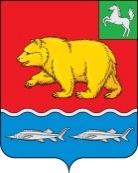 ДУМА молчановского РАЙОНАТомской областиРЕШЕние27.04.2023                                                                                                                № 15с. МолчановоО назначении публичных слушаний по проекту решения «Об утверждении отчета об исполнении бюджета муниципального образования «Молчановский район» за 2022 год»В соответствии с Федеральным законом от 6 октября 2003 года № 131-ФЗ «Об общих принципах организации местного самоуправления в Российской Федерации» Дума Молчановского района РЕШИЛА:1. Официально опубликовать (обнародовать) проект решения Думы Молчановского района «Об утверждении отчета об исполнении бюджета муниципального образования «Молчановский район» за 2022 год» в официальном печатном издании «Вестник Молчановского района» и разместить на официальном сайте муниципального образования «Молчановский район» (http://www.molchanovo.ru/).2. Провести публичные слушания по проекту решения Думы Молчановского района «Об утверждении отчета об исполнении бюджета муниципального образования «Молчановский район» за 2022 год» «15» мая 2023 года с 10 часов 00 минут в здании Администрации Молчановского района (большой зал) в форме собрания заинтересованных жителей Молчановского района, обладающих избирательным правом, с участием депутатов Думы Молчановского района и Главы Молчановского района.3. Создать временную комиссию Думы Молчановского района по организации публичных слушаний по проекту решения Думы Молчановского района «Об утверждении отчета об исполнении бюджета муниципального образования «Молчановский район» за 2022 год» в составе депутатов: В.Ю. Палосон, Д.Н. Волков, А.М. Игнатенко, В.Н. Слабухо.4. Предложения граждан по проекту решения Думы Молчановского района «Об утверждении отчета об исполнении бюджета муниципального образования «Молчановский район» за 2022 год» учитываются в соответствии с Положением о порядке организации и проведения публичных слушаний по вопросам местного значения, утвержденным решением Думы Молчановского района от 20.10.2005 № 4.5. Установить, что с материалами, относящимися к вопросу публичных слушаний, граждане вправе ознакомиться во временной комиссии Думы Молчановского района в рабочие дни до дня проведения публичных слушаний в кабинете № 11 здания Администрации Молчановского района.6. Настоящее решение вступает в силу после его официального опубликования.7. Контроль за исполнением настоящего решения возложить на планово- бюджетную комиссию Думы Молчановского района.Председатель Думы Молчановского района	                                                                          С.В. МеньшоваГлава Молчановского района	                                                                Ю.Ю. СальковДУМА молчановского РАЙОНАТомской областиРЕШЕние__________                                                                                                          №___с. МолчановоОб утверждении отчета об исполнении бюджета муниципального образования «Молчановский район» за 2022 годВ соответствии с подпунктом 2 пункта 10 статьи 35 Федерального закона от 06.10.2003 № 131-ФЗ «Об общих принципах организации местного самоуправления в Российской Федерации», со статьей 264.5 Бюджетного кодекса Российской Федерации, подпунктом 2 пункта 1 статьи 22 Устава Молчановского района, со статьей 35 Положения о бюджетном процессе в муниципальном образовании «Молчановский район», утвержденного решением Думы Молчановского района от 26.12.2019 № 40.РЕШИЛА:1. Утвердить отчет об исполнении бюджета муниципального образования «Молчановский район» за 2022 год по доходам в сумме 833 286,6 тыс. рублей, по расходам в сумме 837 495,2 тыс. рублей и дефицит в сумме 4 208,6 тыс. рублей согласно приложениям 1-7 к настоящему решению.2. Опубликовать настоящее решение подлежит официальному опубликованию в официальном печатном издании «Вестник Молчановского района».3. Разместить настоящее решение на официальном сайте муниципального образования «Молчановский район» (http://www.molchanovo.ru/).4. Настоящее решение вступает в силу после его официального опубликования.Председатель Думы Молчановского района	                                                                          С.В. МеньшоваГлава Молчановского района	                                                                Ю.Ю. СальковПриложение 1 к решениюДумы Молчановского районаот                   №  Доходы бюджета муниципального образования «Молчановский район»по кодам классификации доходов бюджетов за 2022 годПредседатель ДумыМолчановского района	                                                                          С.В. МеньшоваГлава Молчановского района                                                                  Ю.Ю. СальковПриложение 2 к решениюДумы Молчановского районаот                               №Расходы бюджета муниципального образования «Молчановский район» по ведомственной структуре расходов бюджета муниципального образования «Молчановский район» за 2022 год Председатель ДумыМолчановского района                                                                                 С.В. МеньшоваГлава Молчановского района                                                                    Ю.Ю. СальковПриложение 3 к решениюДумы Молчановского районаот                               №  Расходы бюджета муниципального образования «Молчановский район» по разделам и подразделам классификации расходов бюджета за 2022 годПредседатель ДумыМолчановского района	                                                                          С.В. МеньшоваГлава Молчановского района	                                                                Ю.Ю. СальковПриложение 4 к решениюДумы Молчановского районаот                              №  Расходы бюджета муниципального образования «Молчановский район» по целевым статьям (муниципальным программам Молчановского района и непрограммным направлениям деятельности), группам видов расходов классификации расходов бюджетов за 2022 годПредседатель ДумыМолчановского района	                                                                             С.В. МеньшоваГлава Молчановского района	                                                                    Ю.Ю. СальковПриложение 5 к решениюДумы Молчановского районаот                               №  Источники финансирования дефицита бюджета муниципального образования «Молчановский район» по кодам классификации источников финансирования дефицитов бюджетов за 2022 годПредседатель ДумыМолчановского района	                                                                             С.В. Меньшова Глава Молчановского района	                                                                    Ю.Ю. СальковПриложение 6 к решениюДумы Молчановского районаот                               №  Объекты капитального строительства муниципальной собственности Молчановского района и объектам недвижимого имущества, приобретаемым в муниципальную собственность Молчановского района, финансируемых за счет средств бюджета муниципального образования «Молчановский район» за 2022 год Председатель ДумыМолчановского района	                                                                             С.В. МеньшоваГлава Молчановского района	                                                                    Ю.Ю. СальковПриложение 7 к решениюДумы Молчановского районаот                              №  Объекты капитального строительства муниципальной собственности Молчановского района и объектам недвижимого имущества, приобретаемым в муниципальную собственность Молчановского района, финансируемых за счет безвозмездных поступлений от других бюджетов бюджетной системы Российской Федерации за 2022 год Председатель ДумыМолчановского района	                                                                              С.В. МеньшоваГлава Молчановского района	                                                                    Ю.Ю. СальковКоды бюджетной классификацииКоды бюджетной классификацииНаименование главного администратора (администратора) доходов бюджета МО «Молчановский район»План (тыс.руб.)Факт (тыс.руб.)% исполненияадминистратора поступленийдоходов бюджета МО «Молчановский район»Наименование главного администратора (администратора) доходов бюджета МО «Молчановский район»План (тыс.руб.)Факт (тыс.руб.)% исполненияВ С Е Г ОВ С Е Г О845 236,1833 286,698,6048Управление Федеральной службы по надзору в сфере природопользования (Росприроднадзора) по Томской области 297,2297,2100,00481 12 00000 00 0000 000Платежи при пользовании природными ресурсами297,2297,2100,0076Федеральное агентство по рыболовству0,00,1Х0761 16 0000 00 0000 000Штрафы, санкции, возмещение ущерба0,00,1Х100Управление Федерального казначейства по Томской области852,0969,2113,81001 03 02000 00 0000 110Акцизы по подакцизным товарам (продукции), производимым на территории Российской Федерации852,0969,2113,8182Управление Федеральной налоговой службы по Томской области78 457,283 763,2106,81821 01 02000 01 0000 000Налог на доходы физических лиц72 612,977 328,8106,51821 05 01000 00 0000 000Налог, взимаемый в связи с применением упрощенной системы налогообложения3 016,23 606,3119,61821 05 02000 02 0000 000Единый налог на вмененный доход для отдельных видов деятельности-166,7-166,7100,01821 05 03000 01 0000 000Единый сельскохозяйственный налог44,044,0100,01821 05 04000 02 0000 000Налог, взимаемый в связи с применением патентной системы налогообложения1 400,11 400,1100,01821 08 00000 00 0000 000Государственная пошлина по делам, рассматриваемым в судах общей юрисдикции, мировыми судьями (за исключением Верховного Суда Российской Федерации)1 550,61 550,6100,01821 16 00000 00 0000 000Штрафы, санкции, возмещение ущерба0,10,1100,0188Управление Министерства внутренних дел Российской Федерации по Томской области0,010,1Х1881 16 00000 00 0000 000Штрафы, санкции, возмещение ущерба0,010,1Х825Комитет по обеспечению деятельности мировых судей Томской области222,5222,5100,08251 16 00000 00 0000 000Штрафы, санкции, возмещение ущерба222,5222,5100,0838Департамент лесного хозяйства Томской области62,5327,0523,28381 16 00000 00 0000 000Штрафы, санкции, возмещение ущерба62,5327,0523,2841Департамент по вопросам семьи и детей Томской области4,84,8100,08411 16 00000 00 0000 000Штрафы, санкции, возмещение ущерба4,84,8100,0901Администрация Молчановского района147 016,2140 891,195,89011 13 00000 00 0000 000Прочие доходы от компенсации затрат бюджетов муниципальных районов0,20,2100,09011 16 00000 00 0000 000Штрафы, санкции, возмещение ущерба10,810,8100,09012 02 25467 05 0000 150Субсидии бюджетам муниципальных районов на обеспечение развития и укрепления материально-технической базы домов культуры в населенных пунктах с числом жителей до 50 тысяч человек1 157,01 157,0100,09012 02 25497 05 0000 150Субсидии бюджетам муниципальных районов на реализацию мероприятий по обеспечению жильем молодых семей642,4642,4100,09012 02 25513 05 0000 150Субсидии бюджетам муниципальных районов на развитие сети учреждений культурно-досугового типа9 389,49 389,4100,09012 02 25519 05 0000 150Субсидия бюджетам муниципальных районов на поддержку отрасли культуры149,9149,9100,09012 02 25527 05 0000 150Субсидии бюджетам муниципальных районов на государственную поддержку малого и среднего предпринимательства, а также физических лиц, применяющих специальный налоговый режим «Налог на профессиональный доход», в субъектах Российской Федерации625,2625,2100,09012 02 25576 05 0000 150Субсидии бюджетам муниципальных районов на обеспечение комплексного развития сельских территорий549,5549,5100,09012 02 29999 05 0000 150Прочие субсидии бюджетам муниципальных районов60 621,960 621,9100,0в том числе:9012 02 29999 05 0000 150Субсидия на достижение целевых показателей по плану мероприятий («дорожной карте») «Изменения в сфере культуры», в части повышения заработной платы работников муниципальных учреждений культуры22 098,122 098,1100,09012 02 29999 05 0000 150Субсидия на достижение целевых показателей по плану мероприятий («дорожной карте») «Изменения в сфере образования в Томской области», в части повышения заработной платы педагогических работников муниципальных организаций дополнительного образования детей2 462,52 462,5100,09012 02 29999 05 0000 150Субсидия компенсацию расходов по организации электроснабжения от дизельных электростанций17 147,217 147,2100,09012 02 29999 05 0000 150Субсидия на обеспечение условий для развития физической культуры и массового спорта2 516,32 516,3100,09012 02 29999 05 0000 150Субсидия на обеспечение комплексного развития сельских территорий2 270,92 270,9100,09012 02 29999 05 0000 150Субсидия на оплату труда руководителям и специалистам муниципальных учреждений культуры и искусства, в части выплаты надбавок и доплат к тарифной ставке (должностному окладу)1 231,91 231,9100,09012 02 29999 05 0000 150Субсидия на обеспечение участия спортивных сборных команд муниципальных районов и городских округов Томской области в официальных региональных спортивных, физкультурных мероприятиях, проводимых на территории г. Томска, за исключением спортивных сборных команд муниципального образования «город Томск», муниципального образования «Городской округ - закрытое административно-территориальное образование Северск Томской области», муниципального образования «Томский район»80,080,0100,09012 02 29999 05 0000 150Субсидия на реализацию мероприятий по развитию рыбохозяйственного комплекса540,0540,0100,09012 02 29999 05 0000 150Субсидия на реализацию проектов по благоустройству сельских территорий в рамках государственной программы «Комплексное развитие сельских территорий Томской области» на 2020 год и на плановый период 2021 и 2022 годов1 995,01 995,0100,09012 02 29999 05 0000 150Субсидия на капитальный ремонт и (или) ремонт автомобильных дорог общего пользования местного значения в границах Молчановского района10 198,310 198,3100,09012 02 29999 05 0000 150Субсидия на стимулирующие выплаты в муниципальных организациях дополнительного образования Томской области81,781,7100,09012 02 30024 05 0000 150Субвенции бюджетам муниципальных районов на выполнение передаваемых полномочий субъектов Российской Федерации15 152,914 424,895,2в том числе:9012 02 30024 05 0000 150Субвенции на осуществление отдельных государственных полномочий по созданию и обеспечению деятельности комиссий по делам несовершеннолетних и защите их прав764,2764,2100,09012 02 30024 05 0000 150Субвенция на осуществление отдельных государственных полномочий по государственной поддержке сельскохозяйственного производства (на осуществление управленческих функций органами местного самоуправления)1 443,51 443,5100,09012 02 30024 05 0000 150Субвенция на осуществление отдельных государственных полномочий по поддержке сельскохозяйственного производства по отдельным подотраслям растениеводства и животноводства716,8716,8100,09012 02 30024 05 0000 150Субвенция на осуществление переданных отдельных государственных полномочий по регистрации коллективных договоров189,9189,9100,09012 02 30024 05 0000 150Субвенция на осуществление государственных полномочий по регистрации и учету граждан, имеющих право на получение социальных выплат для приобретения жилья в связи с переселением из районов Крайнего Севера и приравненных к ним местностей57,057,0100,09012 02 30024 05 0000 150Субвенция на осуществление государственных полномочий по регулированию тарифов на перевозки пассажиров и багажа всеми видами общественного транспорта в городском и пригородном сообщении (кроме железнодорожного транспорта) по городским и пригородным муниципальным маршрутам26,326,3100,09012 02 30024 05 0000 150Субвенция на осуществление отдельных государственных полномочий по хранению, комплектованию, учету и использованию архивных документов, относящихся к собственности Томской области192,1192,1100,09012 02 30024 05 0000 150Субвенция на осуществление отдельных государственных полномочий по организации и осуществлению деятельности по опеке и попечительству в отношении несовершеннолетних граждан6 070,96 070,9100,09012 02 30024 05 0000 150Субвенция на осуществление отдельных государственных полномочий по созданию и обеспечению деятельности административных комиссий в Томской области832,5832,5100,09012 02 30024 05 0000 150Субвенция на осуществление деятельности по опеке и попечительству в Томской области в отношении совершеннолетних граждан166,4166,4100,09012 02 30024 05 0000 150Субвенция на осуществление отдельных государственных полномочий по подготовке и оформлению документов, удостоверяющих уточненные границы горного отвода (горноотводный акт и графические приложения) и являющихся неотъемлемой составной частью лицензии на пользование недрами, в отношении участков недр местного значения в случаях, установленных Правительством Российской Федерации1,31,3100,09012 02 30024 05 0000 150Поддержка малых форм хозяйствования2 288,32 288,3100,09012 02 30024 05 0000 150Субвенция на осуществление отдельных государственных полномочий по регулированию численности безнадзорных животных (осуществление управленческих функций органами местного самоуправления)43,543,5100,09012 02 30024 05 0000 150Субвенция на осуществление отдельных государственных полномочий по регулированию численности безнадзорных животных466,9466,9100,09012 02 30024 05 0000 150Субвенция на предоставление социальной выплаты, удостоверяемой государственным жилищным сертификатом Томской области, лицам, которые ранее относились к категории детей-сирот и детей, оставшихся без попечения родителей1 893,31 165,261,59012 02 30027 05 0000 150Субвенции бюджетам муниципальных районов на содержание ребенка в семье опекуна и приемной семье, а также вознаграждение, причитающееся приемному родителю39 979,637 377,693,5в том числе:9012 02 30027 05 0000 150Субвенция на осуществление отдельных государственных полномочий по ежемесячной выплате денежных средств опекунам (попечителям) на содержание детей и обеспечение денежными средствами лиц из числа детей-сирот и детей, оставшихся без попечения родителей, находившихся под опекой (попечительством), в приемной семье и продолжающих обучение в муниципальных общеобразовательных организациях647,6647,6100,09012 02 30027 05 0000 150Субвенция на осуществление отдельных государственных полномочий на осуществление ежемесячной выплаты денежных средств приемным семьям на содержание детей, а также вознаграждения, причитающегося приемным родителям39 332,036 730,093,49012 02 35082 05 0000 150Субвенции бюджетам муниципальных районов на предоставление жилых помещений детям-сиротам и детям, оставшимся без попечения родителей, лицам из их числа по договорам найма специализированных жилых помещений9 191,77 266,779,19012 02 35120 05 0000 150Субвенции бюджетам муниципальных районов на осуществление полномочий по составлению (изменению) списков кандидатов в присяжные заседатели федеральных судов общей юрисдикции в Российской Федерации80,080,0100,09012 02 35508 05 0000 151Субвенция на осуществление отдельных государственных полномочий по поддержке сельскохозяйственного производства по отдельным подотраслям растениеводства и животноводства97,997,9100,09012 02 49999 05 0000 150Прочие межбюджетные трансферты, передаваемые бюджетам муниципальных районов935,8924,698,8в том числе:9012 02 49999 05 0000 150Иной межбюджетный трансферт на оказание помощи в ремонте и (или) переустройстве жилых помещений граждан, не стоящих на учете в качестве нуждающихся в улучшении жилищных условий и не реализовавших свое право на улучшение жилищных условий за счет средств федерального и областного бюджетов в 2009 и последующих годах, из числа: участников и инвалидов Великой Отечественной войны 1941 - 1945 годов; тружеников тыла военных лет; лиц, награжденных знаком «Жителю блокадного Ленинграда»; бывших несовершеннолетних узников концлагерей; вдов погибших (умерших) участников Великой Отечественной войны 1941 - 1945 годов, не вступивших в повторный брак50,050,0100,09012 02 49999 05 0000 150Иной межбюджетный трансферт из средств резервного фонда финансирования непредвиденных расходов Администрации Томской области Наргинскому сельскому поселению на поставку и установку системы видеонаблюдения50,050,0100,09012 02 49999 05 0000 150Иной межбюджетный трансферт из средств резервного фонда финансирования непредвиденных расходов Администрации Томской области для Администрации Молчановского сельского поселения на приобретение оборудования в целях обеспечения населения водоснабжением148,1148,1100,09012 02 49999 05 0000 150Иной межбюджетный трансферт из средств резервного фонда финансирования непредвиденных расходов Администрации Томской области для подготовки и проведения в с. Молчаново Молчановского района Томской области в 2022 году второго областного Фестиваля активного долголетия436,5436,5100,09012 02 49999 05 0000 150Иной межбюджетный трансферт из средств резервного фонда финансирования непредвиденных расходов Администрации Томской области МАУК «Межпоселенческий методический центр народного творчества и досуга» на укрепление материально-технической базы240,0240,0100,09012 02 49999 05 0000 150Иной межбюджетный трансферт из средств резервного фонда финансирования непредвиденных расходов Администрации Томской области МБУК «Молчановская МЦБС» на оформление подписки на газету«Ветеран»11,20,00,09012 07 05030 05 0000 150Прочие безвозмездные поступления в бюджеты муниципальных районов9 500,09 500,00,09012 18 05030 05 0000 150Доходы бюджетов муниципальных районов от возврата иными организациями остатков субсидий прошлых лет26,126,1100,09012 18 60010 05 0000 150Доходы бюджетов муниципальных районов от возврата прочих остатков субсидий, субвенций и иных межбюджетных трансфертов, имеющих целевое назначение, прошлых лет из бюджетов поселений651,8651,8100,09012 19 60010 05 0000 150Возврат прочих остатков субсидий, субвенций и иных межбюджетных трансфертов, имеющих целевое назначение, прошлых лет из бюджетов муниципальных районов- 1 745,9- 2 604,7149,2903Муниципальное казенное учреждение Управление финансов Администрации Молчановского района Томской области171 906,6171 906,6100,09032 02 15001 05 0000 150Дотации бюджетам муниципальных районов на выравнивание бюджетной обеспеченности61 140,061 140,0100,09032 02 15002 05 0000 150Дотации бюджетам муниципальных районов на поддержку мер по обеспечению сбалансированности бюджетов94 686,294 686,2100,09032 02 30024 05 0000 150Субвенция на осуществление отдельных государственных полномочий по расчету и предоставлению дотаций поселениям Томской области за счет средств областного бюджета15 772,415 772,4100,09032 02 35118 05 0000 150Субвенция бюджетам муниципальных районов на осуществление первичного воинского учета на территориях, где отсутствуют военные комиссариаты948,0948,0100,09032 19 60010 05 0000 150Возврат прочих остатков субсидий, субвенций и иных межбюджетных трансфертов, имеющих целевое назначение, прошлых лет из бюджетов муниципальных районов-640,0-640,0100,0904Муниципальное казенное учреждение «Управление образования Администрации Молчановского района Томской области»440 693,7430 885,797,89041 13 02995 05 0000 130Прочие доходы от компенсации затрат бюджетов муниципальных районов1,71,7100,09041 16 00000 00 0000 000Штрафы, санкции, возмещение ущерба15,515,5100,09042 02 25169 05 0000 150Субсидии бюджетам муниципальных районов на обновление материально-технической базы для формирования у обучающихся современных технологических и гуманитарных навыков1 169,41 169,4100,09042 02 25179 05 0000 150Субсидии на финансовое обеспечение мероприятий по обеспечению деятельности советников директора по воспитанию и взаимодействию с детскими общественными объединениями в общеобразовательных организациях639,0639,0100,09042 02 25304 05 0000 150Субсидии бюджетам муниципальных районов на организацию бесплатного горячего питания обучающихся, получающих начальное общее образование в государственных и муниципальных образовательных организациях6 600,76 600,7100,09042 02 25753 05 0000 150Субсидии бюджетам муниципальных районов на софинансирование закупки оборудования для создания «умных» спортивных площадок29 885,126 118,087,49042 02 27139 05 0000 150Субсидии бюджетам муниципальных районов на софинансирование капитальных вложений в объекты государственной (муниципальной) собственности в рамках создания и модернизации объектов спортивной инфраструктуры региональной собственности (муниципальной собственности) для занятий физической культурой и спортом75 115,972 828,497,09042 02 29999 05 0000 150Прочие субсидии бюджетам муниципальных районов9 991,19 941,399,5в том числе:9042 02 29999 05 0000 150Субсидия на внедрение и функционирование целевой модели цифровой образовательной среды в муниципальных общеобразовательных организациях320,6320,6100,09042 02 29999 05 0000 150Субсидия на достижение целевых показателей по плану мероприятий («дорожной карте») «Изменения в сфере образования в Томской области», в части повышения заработной платы педагогических работников муниципальных организаций дополнительного образования детей4 708,74 708,7100,09042 02 29999 05 0000 150Субсидия на обеспечение организации отдыха детей в каникулярное время1 541,01 541,0100,09042 02 29999 05 0000 150Субсидия на приобретение оборудования для малобюджетных спортивных площадок по месту жительства и учебы в муниципальных образованиях Томской области, за исключением муниципального образования «Город Томск», муниципального образования «Городской округ закрытое административно-территориальное образование Северск Томской области»300,0300,0100,09042 02 29999 05 0000 150Субсидия на разработку проектной документации для проведения капитального ремонта зданий муниципальных общеобразовательных организаций в рамках модернизации школьных систем образования в Томской области (Капитальный ремонт МБОУ «Сарафановская СОШ», по адресу: Томская область, Молчановский район, с.Сарафановка, ул. Школьная, д.38)2 767,12 717,398,29042 02 29999 05 0000 150Субсидия на стимулирующие выплаты в муниципальных организациях дополнительного образования Томской области353,7353,7100,09042 02 30024 05 0000 151Субвенции бюджетам муниципальных районов на выполнение передаваемых полномочий субъектов Российской Федерации278 713,0278 713,0100,0в том числе:9042 02 30024 05 0000 151Субвенция на осуществление отдельных государственных полномочий по выплате надбавок к тарифной ставке (должностному окладу) педагогическим работникам и руководителям муниципальных образовательных учреждений512,0512,0100,09042 02 30024 05 0000 151Субвенция на обеспечение государственных гарантий реализации прав граждан на получение общедоступного и бесплатного дошкольного, начального общего, основного общего, среднего общего образования в муниципальных общеобразовательных организациях, обеспечение дополнительного образования детей в муниципальных общеобразовательных организациях239 246,5239 246,5100,09042 02 30024 05 0000 151Субвенция на обеспечение государственных гарантий реализации прав на получение общедоступного и бесплатного дошкольного образования в муниципальных дошкольных образовательных организациях в Томской области29 871,029 871,0100,09042 02 30024 05 0000 151Субвенция на осуществление отдельных государственных полномочий на обеспечение одеждой, обувью, мягким инвентарем, оборудованием и единовременным денежным пособием детей-сирот и детей, оставшихся без попечения родителей, а также лиц из числа детей-сирот и детей, оставшихся без попечения родителей,- выпускников муниципальных образовательных учреждений, находящихся (находившихся) по опекой (попечительством) или в приемных семьях, и выпускников негосударственных общеобразовательных учреждений, находящихся (находившихся) под опекой (попечительством), в приемных семьях970,5970,5100,09042 02 30024 05 0000 151Субвенция на осуществление отдельных государственных полномочий по обеспечению обучающихся с ограниченными возможностями здоровья, проживающих в муниципальных (частных) образовательных организациях, осуществляющих образовательную деятельность по основным общеобразовательным программам, питанием, одеждой, обувью, мягким и жестким инвентарем и обеспечению обучающихся с ограниченными возможностями здоровья, не проживающих в муниципальных (частных) образовательных организациях, осуществляющих образовательную деятельность по основным общеобразовательным программам, бесплатным двухразовым питанием7 671,67 671,6100,09042 02 30024 05 0000 151Субвенция на осуществление отдельных государственных полномочий по предоставлению бесплатной методической, психолого-педагогической, диагностической и консультативной помощи в консультационных центрах, созданных в дошкольных образовательных организациях и общеобразовательных организациях, родителям (законным представителям) несовершеннолетних обучающихся, обеспечивающим получение детьми дошкольного образования в форме семейного образования441,4441,4100,09042 02 35304 05 0000 150Субвенции бюджетам муниципальных районов на организацию бесплатного горячего питания обучающихся, получающих начальное общее образование в государственных и муниципальных образовательных организациях1 207,61 207,6100,09042 02 45303 05 0000 150Межбюджетные трансферты бюджетам муниципальных районов на ежемесячное денежное вознаграждение за классное руководство педагогическим работникам государственных и муниципальных общеобразовательных организаций17 436,417 014,397,69042 02 49999 05 0000 150Прочие межбюджетные трансферты, передаваемые бюджетам муниципальных районов21 484,021 484,0100,0в том числе:9042 02 49999 05 0000 150Иной межбюджетный трансферт из средств резервного фонда финансирования непредвиденных расходов Администрации Томской области МАОУ «Молчановская СОШ № 1» на проведение фестиваля живописи «Светлый образ Родины моей»135,0135,0100,09042 02 49999 05 0000 150Иной межбюджетный трансферт из средств резервного фонда финансирования непредвиденных расходов Администрации Томской области МАОУ «Молчановская СОШ №1» на укрепление материально-технической базы60,060,0100,09042 02 49999 05 0000 150Иной межбюджетный трансферт из средств резервного фонда финансирования непредвиденных расходов Администрации Томской области МАОУ «Суйгинская СОШ» на укрепление материально-технической базы30,030,0100,09042 02 49999 05 0000 150Иной межбюджетный трансферт из средств резервного фонда финансирования непредвиденных расходов Администрации Томской области МБОУ «Наргинская СОШ» на укрепление материально-технической базы47,647,6100,09042 02 49999 05 0000 150Иной межбюджетный трансферт из средств резервного фонда финансирования непредвиденных расходов Администрации Томской области для МАОУДО «Молчановская детско-юношеская спортивная школа» на приобретение спортивной экипировки255,4255,4100,09042 02 49999 05 0000 150Иной межбюджетный трансферт из средств резервного фонда финансирования непредвиденных расходов Администрации Томской области для МАОУДО «Молчановская детско-юношеская спортивная школа» на приобретение спортивного инвентаря и спортивной экипировки100,0100,0100,09042 02 49999 05 0000 150Иной межбюджетный трансферт на выплату ежемесячной стипендии Губернатора Томской области молодым учителям муниципальных образовательных организаций Томской области638,0638,0100,09042 02 49999 05 0000 150Иной межбюджетный трансферт на достижение целевых показателей по плану мероприятий («дорожная карта») «Изменения в сфере образования в Томской области», в части повышения заработной платы педагогических работников муниципальных дошкольных образовательных организаций7 309,87 309,8100,09042 02 49999 05 0000 150Иной межбюджетный трансферт на достижение целевых показателей по плану мероприятий («дорожная карта») «Изменения в сфере образования в Томской области», в части повышения заработной платы педагогических работников муниципальных общеобразовательных организаций10 550,110 550,1100,09042 02 49999 05 0000 150Иной межбюджетный трансферт на частичную оплату стоимости питания отдельных категорий обучающихся в муниципальных общеобразовательных организациях Томской области, за исключением обучающихся с ограниченными возможностями здоровья и обучающихся по образовательным программам начального общего образования2 358,12 358,1100,09042 18 05020 05 0000 150Доходы бюджетов муниципальных районов от возврата автономными учреждениями остатков субсидий прошлых лет847,7847,7100,09042 19 60010 05 0000 150Возврат прочих остатков субсидий, субвенций и иных межбюджетных трансфертов, имеющих целевое назначение, прошлых лет из бюджетов муниципальных районов- 2 413,4- 5 694,9236,0915Муниципальное казенное учреждение «Отдел по управлению муниципальным имуществом Администрации Молчановского района Томской области»5 723,34 009,070,09151 11 05013 05 0000 120Доходы, получаемые в виде арендной платы за земельные участки, государственная собственность на которые не разграничена и которые расположены в границах сельских поселений и межселенных территорий муниципальных районов, а также средства от продажи права на заключение договоров аренды указанных земельных участков1 257,21 257,2100,09151 11 05075 05 0000 120Доходы от сдачи в аренду имущества, составляющего казну муниципальных районов (за исключением земельных участков)2 166,62 166,6100,09151 13 02995 05 0000 130Прочие доходы от компенсации затрат бюджетов муниципальных районов165,3165,3100,09151 14 02053 05 0000 410Доходы от реализации иного имущества, находящегося в собственности муниципальных районов (за исключением имущества муниципальных бюджетных и автономных учреждений, а также имущества муниципальных унитарных предприятий, в том числе казенных), в части реализации основных средств по указанному имуществу202,3202,3100,09151 14 06013 05 0000 430Доходы от продажи земельных участков, государственная собственность на которые не разграничена и которые расположены в границах сельских поселений и межселенных территорий муниципальных районов183,7183,7100,09151 16 00000 00 0000 000Штрафы, санкции, возмещение ущерба33,533,5100,09151 17 01050 05 0000 180Невыясненные поступления, зачисляемые в бюджеты муниципальных районов0,00,3Х9152 02 25511 05 0000 150Субсидии бюджетам муниципальных районов на проведение комплексных кадастровых работ1 714,70,00,0НаименованиеВедРзПрЦСРВРПлан (тыс. руб.)Факт (тыс. руб.)% исполненияВсего расходов886 897,3837 495,294,4Администрация Молчановского района901264 698,6241 515,291,2Общегосударственные вопросы901010054 045,953 944,599,8Функционирование высшего должностного лица субъекта Российской Федерации и муниципального образования90101022 460,72 460,7100,0Непрограммное направление расходов901010299000000002 460,72 460,7100,0Руководство и управление в сфере установленных функций органов местного самоуправления901010299001000002 460,72 460,7100,0Расходы на выплаты персоналу в целях обеспечения выполнения функций государственными (муниципальными) органами, казенными учреждениями, органами управления государственными внебюджетными фондами901010299001000001002 460,72 460,7100,0Расходы на выплаты персоналу государственных (муниципальных) органов901010299001000001202 460,72 460,7100,0Функционирование Правительства Российской Федерации, высших исполнительных органов государственной власти субъектов Российской Федерации, местных администраций901010433 785,833 735,499,9Муниципальная программа «Социальная поддержка населения Молчановского района на 2022-2029 годы»9010104050000000016,116,1100,0Обеспечивающая подпрограмма9010104053000000016,116,1100,0Руководство и управление в сфере установленных функций органов местного самоуправления9010104053010000016,116,1100,0Предоставление жилых помещений детям-сиротам и детям, оставшимся без попечения родителей, лицам из их числа по договорам найма специализированных жилых помещений9010104053014082016,116,1100,0Расходы на выплаты персоналу в целях обеспечения выполнения функций государственными (муниципальными) органами, казенными учреждениями, органами управления государственными внебюджетными фондами9010104053014082010014,714,7100,0Расходы на выплаты персоналу государственных (муниципальных) органов9010104053014082012014,714,7100,0Закупка товаров, работ и услуг для обеспечения государственных (муниципальных) нужд901010405301408202001,41,4100,0Иные закупки товаров, работ и услуг для обеспечения государственных (муниципальных) нужд901010405301408202401,41,4100,0Непрограммное направление расходов9010104990000000033 769,733 719,399,9Руководство и управление в сфере установленных функций органов местного самоуправления9010104990010000033 731,633 681,299,9Руководство и управление в сфере установленных функций органов местного самоуправления9010104990010000025 620,925 571,899,8Расходы на выплаты персоналу в целях обеспечения выполнения функций государственными (муниципальными) органами, казенными учреждениями, органами управления государственными внебюджетными фондами9010104990010000010022 265,622 265,6100,0Расходы на выплаты персоналу государственных (муниципальных) органов9010104990010000012022 265,622 265,6100,0Закупка товаров, работ и услуг для обеспечения государственных (муниципальных) нужд901010499001000002003 268,83 219,798,5Иные закупки товаров, работ и услуг для обеспечения государственных (муниципальных) нужд901010499001000002403 268,83 219,798,5Социальное обеспечение и иные выплаты населению9010104990010000030025,325,3100,0Социальные выплаты гражданам, кроме публичных нормативных социальных выплат9010104990010000032025,225,2100,0Иные бюджетные ассигнования9010104990010000080061,261,2100,0Уплата налогов, сборов и иных платежей9010104990010000085061,261,2100,0Осуществление отдельных государственных полномочий по подготовке и оформлению документов, удостоверяющих уточненные границы горного отвода (горноотводный акт и графические приложения) и являющихся неотъемлемой составной частью лицензии на пользование недрами, в отношении участков недр местного значения в случаях, установленных Правительством Российской Федерации901010499001401001,30,00,0Расходы на выплаты персоналу в целях обеспечения выполнения функций государственными (муниципальными) органами, казенными учреждениями, органами управления государственными внебюджетными фондами901010499001401001001,20,00,0Расходы на выплаты персоналу государственных (муниципальных) органов901010499001401001201,20,00,0Закупка товаров, работ и услуг для обеспечения государственных (муниципальных) нужд901010499001401002000,10,00,0Иные закупки товаров, работ и услуг для обеспечения государственных (муниципальных) нужд901010499001401002400,10,00,0Осуществление отдельных государственных полномочий по регулированию тарифов на перевозки пассажиров и багажа всеми видами общественного транспорта в городском, пригородном и междугородном сообщении (кроме железнодорожного транспорта) по городским, пригородным и междугородным муниципальным маршрутам9010104990014045026,326,3100,0Расходы на выплаты персоналу в целях обеспечения выполнения функций государственными (муниципальными) органами, казенными учреждениями, органами управления государственными внебюджетными фондами9010104990014045010024,024,0100,0Расходы на выплаты персоналу государственных (муниципальных) органов9010104990014045012024,024,0100,0Закупка товаров, работ и услуг для обеспечения государственных (муниципальных) нужд901010499001404502002,32,3100,0Иные закупки товаров, работ и услуг для обеспечения государственных (муниципальных) нужд901010499001404502402,32,3100,0Осуществление отдельных государственных полномочий по хранению, комплектованию, учету и использованию архивных документов, относящихся к собственности Томской области90101049900140640192,1192,1100,0Расходы на выплаты персоналу в целях обеспечения выполнения функций государственными (муниципальными) органами, казенными учреждениями, органами управления государственными внебюджетными фондами90101049900140640100175,5175,5100,0Расходы на выплаты персоналу государственных (муниципальных) органов90101049900140640120175,5175,5100,0Закупка товаров, работ и услуг для обеспечения государственных (муниципальных) нужд9010104990014064020016,616,6100,0Иные закупки товаров, работ и услуг для обеспечения государственных (муниципальных) нужд9010104990014064024016,616,6100,0Осуществление органами местного самоуправления передаваемых им отдельных государственных полномочий по опеке и попечительству в отношении совершеннолетних граждан90101049900140700166,4166,4100,0Расходы на выплаты персоналу в целях обеспечения выполнения функций государственными (муниципальными) органами, казенными учреждениями, органами управления государственными внебюджетными фондами90101049900140700100152,0152,0100,0Расходы на выплаты персоналу государственных (муниципальных) органов90101049900140700120152,0152,0100,0Закупка товаров, работ и услуг для обеспечения государственных (муниципальных) нужд9010104990014070020014,414,4100,0Иные закупки товаров, работ и услуг для обеспечения государственных (муниципальных) нужд9010104990014070024014,414,4100,0Осуществление отдельных государственных полномочий по созданию и обеспечению деятельности комиссий по делам несовершеннолетних и защите их прав90101049900140730764,2764,2100,0Расходы на выплаты персоналу в целях обеспечения выполнения функций государственными (муниципальными) органами, казенными учреждениями, органами управления государственными внебюджетными фондами90101049900140730100698,2698,2100,0Расходы на выплаты персоналу государственных (муниципальных) органов90101049900140730120698,2698,2100,0Закупка товаров, работ и услуг для обеспечения государственных (муниципальных) нужд9010104990014073020066,066,0100,0Иные закупки товаров, работ и услуг для обеспечения государственных (муниципальных) нужд9010104990014073024066,066,0100,0Осуществление органами местного самоуправления передаваемых им отдельных государственных полномочий по опеке и попечительству в отношении несовершеннолетних граждан901010499001407806 070,96 070,9100,0Расходы на выплаты персоналу в целях обеспечения выполнения функций государственными (муниципальными) органами, казенными учреждениями, органами управления государственными внебюджетными фондами901010499001407801005 343,55 343,5100,0Расходы на выплаты персоналу государственных (муниципальных) органов901010499001407801205 343,55 343,5100,0Закупка товаров, работ и услуг для обеспечения государственных (муниципальных) нужд90101049900140780200727,4727,4100,0Иные закупки товаров, работ и услуг для обеспечения государственных (муниципальных) нужд90101049900140780240727,4727,4100,0Осуществление государственных полномочий по регистрации и учету граждан, имеющих право на получение социальных выплат для приобретения жилья в связи с переселением из районов Крайнего Севера и приравненных к ним местностей9010104990014080057,057,0100,0Расходы на выплаты персоналу в целях обеспечения выполнения функций государственными (муниципальными) органами, казенными учреждениями, органами управления государственными внебюджетными фондами9010104990014080010052,152,1100,0Расходы на выплаты персоналу государственных (муниципальных) органов9010104990014080012052,152,1100,0Закупка товаров, работ и услуг для обеспечения государственных (муниципальных) нужд901010499001408002004,94,9100,0Иные закупки товаров, работ и услуг для обеспечения государственных (муниципальных) нужд901010499001408002404,94,9100,0Осуществление отдельных государственных полномочий по созданию и обеспечению деятельности административных комиссий в Томской области90101049900140940832,5832,5100,0Расходы на выплаты персоналу в целях обеспечения выполнения функций государственными (муниципальными) органами, казенными учреждениями, органами управления государственными внебюджетными фондами90101049900140940100648,6648,6100,0Расходы на выплаты персоналу государственных (муниципальных) органов90101049900140940120648,6648,6100,0Закупка товаров, работ и услуг для обеспечения государственных (муниципальных) нужд90101049900140940200183,9183,9100,0Иные закупки товаров, работ и услуг для обеспечения государственных (муниципальных) нужд90101049900140940240183,9183,9100,0Реализация решения Думы Молчановского района от 28.05.2015 № 23 «Об утверждении Положения о размере, условиях и порядке компенсации расходов на оплату стоимости проезда и провоза багажа к месту использования отпуска и обратно, а также расходов, связанных с переездом, лицам, работающим в органах местного самоуправления, муниципальных учреждениях, расположенных в Молчановском районе и членам их семей»9010104990090000038,138,1100,0Расходы на выплаты персоналу в целях обеспечения выполнения функций государственными (муниципальными) органами, казенными учреждениями, органами управления государственными внебюджетными фондами9010104990090000010038,138,1100,0Расходы на выплаты персоналу государственных (муниципальных) органов9010104990090000012038,138,1100,0Судебная система901010580,080,0100,0Непрограммное направление расходов9010105990000000080,080,0100,0Осуществление полномочий по составлению (изменению) списков кандидатов в присяжные заседатели федеральных судов общей юрисдикции в Российской Федерации9010105990045120080,080,0100,0Закупка товаров, работ и услуг для обеспечения государственных (муниципальных) нужд9010105990045120020080,080,0100,0Иные закупки товаров, работ и услуг для обеспечения государственных (муниципальных) нужд9010105990045120024080,080,0100,0Обеспечение проведения выборов и референдумов901010750,050,0100,0Непрограммное направление расходов9010107990000000050,050,0100,0Расходы на обеспечение проведения выборов и депутатов Думы Молчановского района9010107990130000050,050,0100,0Иные бюджетные ассигнования9010107990130000080050,050,0100,0Специальные расходы9010107990130000088050,050,0100,0Другие общегосударственные вопросы901011317 669,417 618,499,7Муниципальная программа «Создание условий для устойчивого экономического развития Молчановского района на 2022-2029 годы»90101130100000000371,0371,0100,0Подпрограмма «Развитие информационного общества на территории Молчановского района»90101130150000000371,0371,0100,0Основное мероприятие «Информирование населения Молчановского района о деятельности органов местного самоуправления, о социально-экономическом развитии района»90101130155100000371,0371,0100,0Сопровождение и поддержка сайта муниципального образования «Молчановский район», размещение на постоянной основе на сайте информации о социально-экономическом развитии района9010113015510000452,052,0100,0Закупка товаров, работ и услуг для обеспечения государственных (муниципальных) нужд9010113015510000420052,052,0100,0Иные закупки товаров, работ и услуг для обеспечения государственных (муниципальных) нужд9010113015510000424052,052,0100,0Размещение материалов о деятельности органов местного самоуправления, о социально-экономическом развитии района в средствах массовой информации90101130155100005319,0319,0100,0Закупка товаров, работ и услуг для обеспечения государственных (муниципальных) нужд90101130155100005200319,0319,0100,0Иные закупки товаров, работ и услуг для обеспечения государственных (муниципальных) нужд90101130155100005240319,0319,0100,0Муниципальная программа «Обеспечение безопасности населения Молчановского района на 2022-2029 годы»901011306000000002 675,22 675,2100,0Подпрограмма «Обеспечение безопасности жизнедеятельности населения Молчановского района»901011306100000002 675,22 675,2100,0Основное мероприятие «Комплексное обеспечение безопасности граждан»901011306151000002 585,22 585,2100,0Организация работы Единой дежурно-диспетчерской службы901011306151000172 585,22 585,2100,0Расходы на выплаты персоналу в целях обеспечения выполнения функций государственными (муниципальными) органами, казенными учреждениями, органами управления государственными внебюджетными фондами901011306151000171002 563,72 563,7100,0Расходы на выплаты персоналу казенных учреждений901011306151000171102 563,72 563,7100,0Закупка товаров, работ и услуг для обеспечения государственных (муниципальных) нужд9010113061510001720021,521,5100,0Иные закупки товаров, работ и услуг для обеспечения государственных (муниципальных) нужд9010113061510001724021,621,6100,0Основное мероприятие «Проведение комплекса мероприятий, направленных на обеспечение мобилизационной подготовки»9010113061530000090,090,0100,0Проведение плановой оценки эффективности защиты объекта информатизации автоматизированных систем Администрации Молчановского района9010113061530001990,090,0100,0Закупка товаров, работ и услуг для обеспечения государственных (муниципальных) нужд9010113061530001920090,090,0100,0Иные закупки товаров, работ и услуг для обеспечения государственных (муниципальных) нужд9010113061530001924090,090,0100,0Муниципальная программа «Муниципальное управление Молчановского района на 2022-2029 годы»901011309000000003,03,0100,0Подпрограмма «Совершенствование муниципального управления в МО «Молчановский район»901011309400000003,03,0100,0Основное мероприятие «Профессиональное развитие муниципальных служащих»901011309451000003,03,0100,0Обеспечение участия муниципальных служащих МО «Молчановский район» в семинарах, тренингах и других образовательных мероприятиях901011309451000383,03,0100,0Закупка товаров, работ и услуг для обеспечения государственных (муниципальных) нужд901011309451000382003,03,0100,0Иные закупки товаров, работ и услуг для обеспечения государственных (муниципальных) нужд901011309451000382403,03,0100,0Непрограммное направление расходов9010113990000000014 620,214 569,299,7Расходы на организацию награждения граждан, коллективов и организаций за вклад в развитие района90101139900300000191,9191,9100,0Закупка товаров, работ и услуг для обеспечения государственных (муниципальных) нужд90101139900300000200191,9191,9100,0Иные закупки товаров, работ и услуг для обеспечения государственных (муниципальных) нужд90101139900300000240191,9191,9100,0Расходы на взносы в организации по взаимодействию муниципальных образований90101139900500000189,4189,4100,0Иные бюджетные ассигнования90101139900500000800189,4189,4100,0Уплата налогов, сборов и иных платежей90101139900500000850189,4189,4100,0Резервные фонды исполнительного органа государственной власти субъекта Российской Федерации9010113990100000050,00,00,0Межбюджетные трансферты9010113990100000050050,00,00,0Иные межбюджетные трансферты9010113990100000054050,00,00,0Исполнение судебных актов. Уплата административных платежей и сборов9010113990110000014 188,914 187,9100,0Межбюджетные трансферты9010113990110000050011 860,211 859,2100,0Иные межбюджетные трансферты9010113990110000054011 860,211 859,2100,0Иные бюджетные ассигнования901011399011000008002 328,72 328,7100,0Исполнение судебных актов901011399011000008302 328,72 328,7100,0Национальная экономика901040025 971,224 231,793,3Общеэкономические вопросы9010401189,9121,864,1Непрограммное направление расходов90104019900000000189,9121,864,1Руководство и управление в сфере установленных функций органов местного самоуправления90104019900100000189,9121,864,1Осуществление отдельных государственных полномочий по регистрации коллективных договоров90104019900140040189,9121,864,1Расходы на выплаты персоналу в целях обеспечения выполнения функций государственными (муниципальными) органами, казенными учреждениями, органами управления государственными внебюджетными фондами90104019900140040100188,0119,963,8Расходы на выплаты персоналу государственных (муниципальных) органов90104019900140040120188,0119,963,8Закупка товаров, работ и услуг для обеспечения государственных (муниципальных) нужд901040199001400402001,91,9100,0Иные закупки товаров, работ и услуг для обеспечения государственных (муниципальных) нужд901040199001400402401,91,9100,0Сельское хозяйство и рыболовство90104055 748,95 662,498,5Муниципальная программа «Создание условий для устойчивого экономического развития Молчановского района на 2022-2029 годы»901040501000000003 795,03 714,997,9Подпрограмма «Развитие сельскохозяйственного производства на территории Молчановского района»901040501100000003 795,03 714,997,9Основное мероприятие «Поддержка отдельных подотраслей растениеводства и животноводства»90104050115100000814,7814,7100,0Поддержка сельскохозяйственного производства по отдельным подотраслям растениеводства и животноводства90104050115145080716,8716,8100,0Иные бюджетные ассигнования90104050115145080800716,8716,8100,0Субсидии юридическим лицам (кроме некоммерческих организаций), индивидуальным предпринимателям, физическим лицам - производителям товаров, работ, услуг90104050115145080810716,8716,8100,0Поддержка сельскохозяйственного производства по отдельным подотраслям растениеводства и животноводства901040501151R508097,997,9100,0Иные бюджетные ассигнования901040501151R508080097,997,9100,0Субсидии юридическим лицам (кроме некоммерческих организаций), индивидуальным предпринимателям, физическим лицам - производителям товаров, работ, услуг901040501151R508081097,997,9100,0Основное мероприятие «Поддержка малых форм хозяйствования»901040501152000002 380,32 300,296,6Субсидии на возмещение части затрат гражданам, ведущим личное подсобное хозяйство, на содержание 2-х коров молочного направления9010405011520000192,060,065,2Иные бюджетные ассигнования9010405011520000180092,060,065,2Субсидии юридическим лицам (кроме некоммерческих организаций), индивидуальным предпринимателям, физическим лицам - производителям товаров, работ, услуг9010405011520000181092,060,065,2Поддержка малых форм хозяйствования901040501152402002 288,32 240,297,9Закупка товаров, работ и услуг для обеспечения государственных (муниципальных) нужд90104050115240200200582,0582,0100,0Иные закупки товаров, работ и услуг для обеспечения государственных (муниципальных) нужд90104050115240200240582,0582,0100,0Иные бюджетные ассигнования901040501152402008001 706,31 658,297,2Субсидии юридическим лицам (кроме некоммерческих организаций), индивидуальным предпринимателям, физическим лицам - производителям товаров, работ, услуг901040501152402008101 706,31 658,297,2Основное мероприятие «Повышение эффективности промышленного рыболовства и рыбопереработки на территории Томской области»90104050115300000600,0600,0100,0Реализация мероприятий по развитию рыбохозяйственного комплекса90104050115340240540,0540,0100,0Иные бюджетные ассигнования90104050115340240800540,0540,0100,0Субсидии юридическим лицам (кроме некоммерческих организаций), индивидуальным предпринимателям, физическим лицам - производителям товаров, работ, услуг90104050115340240810540,0540,0100,0Реализация мероприятий по развитию рыбохозяйственного комплекса901040501153S024060,060,0100,0Иные бюджетные ассигнования901040501153S024080060,060,0100,0Субсидии юридическим лицам (кроме некоммерческих организаций), индивидуальным предпринимателям, физическим лицам - производителям товаров, работ, услуг901040501153S024081060,060,0100,0Непрограммное направление расходов901040599000000001 953,91 947,599,7Руководство и управление в сфере установленных функций органов местного самоуправления901040599001000001 953,91 947,599,7Осуществление отдельных государственных полномочий по организации мероприятий при осуществлении деятельности по обращению с животными без владельцев90104059900140160466,9460,598,6Закупка товаров, работ и услуг для обеспечения государственных (муниципальных) нужд90104059900140160200466,9460,598,6Иные закупки товаров, работ и услуг для обеспечения государственных (муниципальных) нужд90104059900140160240466,9460,598,6Осуществление отдельных государственных полномочий по организации мероприятий при осуществлении деятельности по обращению с животными без владельцев (осуществление управленческих функций органами местного самоуправления)9010405990014017043,543,5100,0Расходы на выплаты персоналу в целях обеспечения выполнения функций государственными (муниципальными) органами, казенными учреждениями, органами управления государственными внебюджетными фондами9010405990014017010043,543,5100,0Расходы на выплаты персоналу государственных (муниципальных) органов9010405990014017012043,543,5100,0Осуществление отдельных государственных полномочий по поддержке сельскохозяйственного производства, в том числе на осуществление управленческих функций органами местного самоуправления901040599001402101 443,51 443,5100,0Расходы на выплаты персоналу в целях обеспечения выполнения функций государственными (муниципальными) органами, казенными учреждениями, органами управления государственными внебюджетными фондами901040599001402101001 286,51 286,5100,0Расходы на выплаты персоналу государственных (муниципальных) органов901040599001402101201 286,51 286,5100,0Закупка товаров, работ и услуг для обеспечения государственных (муниципальных) нужд90104059900140210200157,0157,0100,0Иные закупки товаров, работ и услуг для обеспечения государственных (муниципальных) нужд90104059900140210240157,0157,0100,0Транспорт90104085 654,75 626,299,5Муниципальная программа «Создание условий для устойчивого экономического развития Молчановского района на 2022-2029 годы»901040801000000005 654,75 626,299,5Подпрограмма «Развитие малого и среднего предпринимательства на территории Молчановского района»901040801400000005 654,75 626,299,5Основное мероприятие «Организация регулярных перевозок пассажиров и багажа автомобильным общественным транспортом по муниципальной маршрутной сети муниципального образования «Молчановский район»90104080145100000569,0540,595,0Организация регулярных перевозок пассажиров и багажа автомобильным общественным транспортом по муниципальной маршрутной сети муниципального образования «Молчановский район»90104080145100002569,0540,595,0Закупка товаров, работ и услуг для обеспечения государственных (муниципальных) нужд90104080145100002200569,0540,595,0Иные закупки товаров, работ и услуг для обеспечения государственных (муниципальных) нужд90104080145100002240569,0540,595,0Основное мероприятие «Организация перевозок пассажиров и их багажа, грузов (транспортных средств) внутренним водным транспортом в границах муниципального образования «Молчановский район»901040801453000005 085,75 085,7100,0«Организация перевозок пассажиров и их багажа, грузов (транспортных средств) внутренним водным транспортом в границах муниципального образования «Молчановский район»901040801453000035 085,75 085,7100,0Закупка товаров, работ и услуг для обеспечения государственных (муниципальных) нужд901040801453000032005 085,75 085,7100,0Иные закупки товаров, работ и услуг для обеспечения государственных (муниципальных) нужд901040801453000032405 085,75 085,7100,0Дорожное хозяйство (дорожные фонды)901040913 669,412 133,788,8Муниципальная программа «Содержание и развитие муниципального хозяйства Молчановского района на 2022-2029 годы»9010409070000000013 669,412 133,788,8Подпрограмма «Сохранение и развитие автомобильных дорог Молчановского района»9010409071000000013 669,412 133,788,8Основное мероприятие «Содержание и ремонт автомобильных дорог общего пользования местного значения Молчановского района»9010409071510000013 669,412 133,788,8Капитальный ремонт и (или) ремонт автомобильных дорог общего пользования местного значения9010409071514093013 669,412 133,788,8Межбюджетные трансферты9010409071514093050013 669,412 133,788,8Субсидии9010409071514093052013 669,412 133,788,8Другие вопросы в области национальной экономики9010412708,3687,697,1Муниципальная программа «Создание условий для устойчивого экономического развития Молчановского района на 2022-2029 годы»90104120100000000708,3687,697,1Подпрограмма «Развитие малого и среднего предпринимательства на территории Молчановского района»90104120140000000708,3687,697,1Основное мероприятие «Поддержка муниципальных программ, направленных на развитие малого и среднего предпринимательства»90104120145200000708,3687,697,1Реализация мероприятий муниципальных программ (подпрограмм), направленных на развитие малого и среднего предпринимательства90104120145240020625,2604,596,7Иные бюджетные ассигнования90104120145240020800625,2604,596,7Субсидии юридическим лицам (кроме некоммерческих организаций), индивидуальным предпринимателям, физическим лицам - производителям товаров, работ, услуг90104120145240020810625,2604,596,7Реализация мероприятий муниципальных программ (подпрограмм), направленных на развитие малого и среднего предпринимательства901041201452S002083,183,1100,0Иные бюджетные ассигнования901041201452S002080083,183,1100,0Субсидии юридическим лицам (кроме некоммерческих организаций), индивидуальным предпринимателям, физическим лицам - производителям товаров, работ, услуг901041201452S002081083,183,1100,0Жилищно-коммунальное хозяйство901050027 959,327 958,3100,0Коммунальное хозяйство901050223 605,323 604,3100,0Муниципальная программа «Содержание и развитие муниципального хозяйства Молчановского района на 2022-2029 годы»9010502070000000023 457,223 456,2100,0Подпрограмма «Развитие систем жизнеобеспечения населения и улучшение комфортности проживания на территории Молчановского района»9010502072000000023 457,223 456,2100,0Основное мероприятие «Оказание содействия отдельным муниципальным образованиям Томской области по обеспечению соблюдения баланса экономических интересов потребителей и поставщиков топливно-энергетических ресурсов»9010502072510000017 147,217 147,2100,0Компенсация расходов по организации электроснабжения от дизельных электростанций9010502072514012017 147,217 147,2100,0Межбюджетные трансферты9010502072514012050017 147,217 147,2100,0Субсидии9010502072514012052017 147,217 147,2100,0Основное мероприятие «Снижение количества аварий в системах электроснабжения, теплоснабжения, водоснабжения и водоотведения коммунального комплекса Томской области»901050207252000006 310,06 309,0100,0Приобретение автономного источника теплоснабжения для многоквартирных жилых домов901050207252000425 424,05 424,0100,0Межбюджетные трансферты901050207252000425005 424,05 424,0100,0Иные межбюджетные трансферты901050207252000425405 424,05 424,0100,0Предоставление иных межбюджетных трансфертов на организацию в границах поселений электро-, тепло-, водоснабжения и водоотведения90105020725200044886,0885,099,9Межбюджетные трансферты90105020725200044500886,0885,099,9Иные межбюджетные трансферты90105020725200044540886,0885,099,9Непрограммное направление расходов90105029900000000148,1148,1100,0Резервные фонды исполнительного органа государственной власти субъекта Российской Федерации90105029901000000148,1148,1100,0Межбюджетные трансферты90105029901000000500148,1148,1100,0Иные межбюджетные трансферты90105029901000000540148,1148,1100,0Благоустройство90105034 354,04 354,0100,0Муниципальная программа «Создание условий для устойчивого экономического развития Молчановского района на 2022-2029 годы»901050301000000002 280,02 280,0100,0Подпрограмм «Комплексное развитие сельских территорий Молчановского района»901050301200000002 280,02 280,0100,0Основное мероприятие «Реализация проектов по благоустройству сельских территорий»901050301252000002 280,02 280,0100,0Обеспечение комплексного развития сельских территорий901050301252457601 995,01 995,0100,0Предоставление субсидий бюджетным, автономным учреждениям и иным некоммерческим организациям901050301252457606001 995,01 995,0100,0Субсидии автономным учреждениям901050301252457606201 995,01 995,0100,0Обеспечение комплексного развития сельских территорий901050301252S5760285,0285,0100,0Предоставление субсидий бюджетным, автономным учреждениям и иным некоммерческим организациям901050301252S5760600285,0285,0100,0Субсидии автономным учреждениям901050301252S5760620285,0285,0100,0Непрограммное направление расходов901050399000000002 074,02 074,0100,0Обустройство детских площадок901050399015000002 074,02 074,0100,0Межбюджетные трансферты901050399015000005002 074,02 074,0100,0Иные межбюджетные трансферты901050399015000005402 074,02 074,0100,0Охрана окружающей среды90106004,70,00,0Другие вопросы в области охраны окружающей среды90106054,70,00,0Муниципальная программа «Охрана окружающей среды на территории Молчановского района на 2022-2029 годы»901060508000000004,70,00,0Подпрограмма «Особо охраняемые природные территории на территории Молчановского района»901060508300000004,70,00,0Основное мероприятие «Охрана окружающей среды на особо охраняемых природных территориях»901060508351000004,70,00,0Установка аншлагов (информационных щитов) на границах особо охраняемых природных территорий, информирующих о видах деятельности, запрещенных на таких территориях901060508351000454,70,00,0Закупка товаров, работ и услуг для обеспечения государственных (муниципальных) нужд901060508351000452004,70,00,0Иные закупки товаров, работ и услуг для обеспечения государственных (муниципальных) нужд901060508351000452404,70,00,0Образование901070012 612,812 612,8100,0Дополнительное образование детей901070312 560,812 560,8100,0Муниципальная программа «Развитие культуры и туризма в Молчановском районе на 2022-2029 годы»9010703040000000012 538,112 538,1100,0Подпрограмма «Развитие культуры и туризма на территории Молчановского района»9010703041000000012 538,112 538,1100,0Ведомственная целевая программа «Создание условий для организации дополнительного образования населения Молчановского района»901070304141000009 993,99 993,9100,0Организации дополнительного образования90107030414100В009 993,99 993,9100,0Предоставление субсидий бюджетным, автономным учреждениям и иным некоммерческим организациям90107030414100В006009 993,99 993,9100,0Субсидии бюджетным учреждениям90107030414100В006109 993,99 993,9100,0Основное мероприятие «Обеспечение государственных гарантий реализации прав на получение общедоступного, бесплатного и качественного дошкольного, начального общего, основного общего, среднего общего образования, содействие развитию дошкольного, начального общего, основного общего, среднего общего образования и форм предоставления услуг по присмотру и уходу за детьми дошкольного возраста»9010703041530000081,781,7100,0Стимулирующие выплаты в муниципальных организациях дополнительного образования Томской области9010703041534040081,781,7100,0Предоставление субсидий бюджетным, автономным учреждениям и иным некоммерческим организациям9010703041534040060081,781,7100,0Субсидии бюджетным учреждениям9010703041534040061081,781,7100,0Основное мероприятие «Создание условий для развития кадрового потенциала в Томской области в сфере культуры и архивного дела»901070304154000002 462,52 462,5100,0Достижение целевых показателей по плану мероприятий («дорожной карте») «Изменения в сфере образования в Томской области» в части повышения заработной платы педагогических работников муниципальных организаций дополнительного образования901070304154406702 462,52 462,5100,0Предоставление субсидий бюджетным, автономным учреждениям и иным некоммерческим организациям901070304154406706002 462,52 462,5100,0Субсидии бюджетным учреждениям901070304154406706102 462,52 462,5100,0Непрограммное направление расходов9010703990000000022,722,7100,0Реализация решения Думы Молчановского района от 28.05.2015 № 23 «Об утверждении Положения о размере, условиях и порядке компенсации расходов на оплату стоимости проезда и провоза багажа к месту использования отпуска и обратно, а также расходов, связанных с переездом, лицам, работающим в органах местного самоуправления, муниципальных учреждениях, расположенных в Молчановском районе и членам их семей»9010703990090000022,722,7100,0Предоставление субсидий бюджетным, автономным учреждениям и иным некоммерческим организациям9010703990090000060022,722,7100,0Субсидии бюджетным учреждениям9010703990090000061022,722,7100,0Молодежная политика901070752,052,0100,0Муниципальная программа «Развитие молодежной политики, физической культуры и спорта в Молчановском районе на 2022-2029 годы»9010707030000000052,052,0100,0Подпрограмма «Развитие эффективной молодежной политики в Молчановском районе»9010707032000000052,052,0100,0Основное мероприятие «Развитие системы патриотического воспитания, профилактика социально - негативных явлений в молодежной среде»9010707032510000052,052,0100,0Организация и проведение районных мероприятий, посвященных Дню призывника9010707032510001352,052,0100,0Закупка товаров, работ и услуг для обеспечения государственных (муниципальных) нужд9010707032510001320052,052,0100,0Иные закупки товаров, работ и услуг для обеспечения государственных (муниципальных) нужд9010707032510001324052,052,0100,0Культура, кинематография901080071 924,370 920,898,6Культура901080170 971,370 920,899,9Муниципальная программа «Развитие культуры и туризма в Молчановском районе на 2022-2029 годы»9010801040000000070 112,770 112,7100,0Подпрограмма «Развитие культуры и туризма на территории Молчановского района»9010801041000000070 112,770 112,7100,0Ведомственная целевая программа «Создание условий для обеспечения поселений, входящих в состав Молчановского района услугами по организации досуга и услугами организаций культуры»9010801041420000027 206,327 206,3100,0Предоставление субсидий бюджетным, автономным учреждениям и иным некоммерческим организациям9010801041420000060027 206,327 206,3100,0Субсидии автономным учреждениям9010801041420000062027 206,327 206,3100,0Ведомственная целевая программа «Библиотечное обслуживание населения межпоселенческими библиотеками на территории Молчановского района»901080104143000007 705,07 705,0100,0Предоставление субсидий бюджетным, автономным учреждениям и иным некоммерческим организациям901080104143000006007 705,07 705,0100,0Субсидии бюджетным учреждениям901080104143000006107 705,07 705,0100,0Основное мероприятие «Развитие профессионального искусства и народного творчества»9010801041510000023 330,023 330,0100,0Достижение целевых показателей по плану мероприятий («дорожной карте») «Изменения в сфере культуры, направленные на повышение ее эффективности» в части повышения заработной платы работников культуры муниципальных учреждений культуры9010801041514065022 098,122 098,1100,0Предоставление субсидий бюджетным, автономным учреждениям и иным некоммерческим организациям901080104151406506008 805,18 805,1100,0Субсидии бюджетным учреждениям901080104151406506108 805,18 805,1100,0Предоставление субсидий бюджетным, автономным учреждениям и иным некоммерческим организациям9010801041514065060013 293,013 293,0100,0Субсидии автономным учреждениям9010801041514065062013 293,013 293,0100,0Оплата труда руководителей и специалистов муниципальных учреждений культуры и искусства в части выплат надбавок и доплат к тарифной ставке (должностному окладу)901080104151406601 231,91 231,9100,0Предоставление субсидий бюджетным, автономным учреждениям и иным некоммерческим организациям901080104151406606001 231,91 231,9100,0Субсидии автономным учреждениям901080104151406606201 231,91 231,9100,0Основное мероприятие «Содействие комплексному развитию сферы культуры и архивного дела Томской области»901080104152000001 987,81 987,8100,0Приобретение периодической, научной, учебно-методической, справочно-информационной и художественной литературы для инвалидов, в том числе издаваемой на магнитофонных кассетах и рельефно-точечным шрифтом Брайля для муниципальных библиотек9010801041520001630,030,0100,0Предоставление субсидий бюджетным, автономным учреждениям и иным некоммерческим организациям9010801041520001660030,030,0100,0Субсидии бюджетным учреждениям9010801041520001661030,030,0100,0Капитальный ремонт и (или) ремонт муниципальных учреждений культуры (включая разработку проектно-сметной документации)90108010415200046500,0500,0100,0Предоставление субсидий бюджетным, автономным учреждениям и иным некоммерческим организациям90108010415200046600500,0500,0100,0Субсидии автономным учреждениям90108010415200046620500,0500,0100,0Обеспечение развития и укрепления материально - технической базы домов культуры в населенных пунктах с числом жителей до 50 тысяч человек901080104152L46701 300,01 300,0100,0Предоставление субсидий бюджетным, автономным учреждениям и иным некоммерческим организациям901080104152L46706001 300,01 300,0100,0Субсидии автономным учреждениям901080104152L46706201 300,01 300,0100,0Государственная поддержка отрасли культуры901080104152L5190157,8157,8100,0Предоставление субсидий бюджетным, автономным учреждениям и иным некоммерческим организациям901080104152L5190600157,8157,8100,0Субсидии бюджетным учреждениям901080104152L5190610157,8157,8100,0Региональный проект «Культурная среда»9010801041А1000009 883,69 883,6100,0Развитие сети учреждений культурно-досугового типа9010801041A1551309 883,69 883,6100,0Предоставление субсидий бюджетным, автономным учреждениям и иным некоммерческим организациям9010801041A1551306009 883,69 883,6100,0Субсидии автономным учреждениям9010801041A1551306209 883,69 883,6100,0Непрограммное направление расходов90108019900000000858,6808,194,1Резервные фонды органов местного самоуправления9010801990020000050,050,0100,0Предоставление субсидий бюджетным, автономным учреждениям и иным некоммерческим организациям9010801990020000060050,050,0100,0Субсидии автономным учреждениям9010801990020000062050,050,0100,0Реализация решения Думы Молчановского района от 28.05.2015 № 23 «Об утверждении Положения о размере, условиях и порядке компенсации расходов на оплату стоимости проезда и провоза багажа к месту использования отпуска и обратно, а также расходов, связанных с переездом, лицам, работающим в органах местного самоуправления, муниципальных учреждениях, расположенных в Молчановском районе и членам их семей»90108019900900000121,081,667,4Предоставление субсидий бюджетным, автономным учреждениям и иным некоммерческим организациям9010801990090000060066,127,641,8Субсидии бюджетным учреждениям9010801990090000061066,127,641,8Предоставление субсидий бюджетным, автономным учреждениям и иным некоммерческим организациям9010801990090000060054,954,098,4Субсидии автономным учреждениям9010801990090000062054,954,098,4Резервные фонды исполнительного органа государственной власти субъекта Российской Федерации90108019901000000687,6676,598,4Предоставление субсидий бюджетным, автономным учреждениям и иным некоммерческим организациям9010801990100000060011,10,00,0Субсидии бюджетным учреждениям9010801990100000061011,10,00,0Предоставление субсидий бюджетным, автономным учреждениям и иным некоммерческим организациям90108019901000000600676,5676,5100,0Субсидии автономным учреждениям90108019901000000620676,5676,5100,0Другие вопросы в области культуры, кинематографии9010804953,00,00,0Муниципальная программа «Обеспечение безопасности населения Молчановского района на 2022-2029 годы»90108040600000000953,00,00,0Подпрограмма «Обеспечение безопасности жизнедеятельности населения Молчановского района»90108040610000000953,00,00,0Основное мероприятие «Проведение комплекса мероприятий по обеспечению пожарной безопасности Молчановского района»90108040615400000953,00,00,0Мероприятия, направленные на обеспечение противопожарной защиты муниципальных учреждений90108040615400022953,00,00,0Предоставление субсидий бюджетным, автономным учреждениям и иным некоммерческим организациям90108040615400022600953,00,00,0Субсидии автономным учреждениям90108040615400022620953,00,00,0Социальная политика901100059 819,448 986,181,9Социальное обеспечение населения90110033 201,53 160,098,7Муниципальная программа «Создание условий для устойчивого экономического развития Молчановского района на 2022-2029 годы»901100301000000003 038,53 037,0100,0Подпрограмм «Комплексное развитие сельских территорий Молчановского района»901100301200000003 038,53 037,0100,0Основное мероприятие «Развитие жилищного строительства на сельских территориях и повышение уровня благоустройства домовладений»901100301251000003 038,53 037,0100,0Обеспечение комплексного развития сельских территорий901100301251457602 270,92 270,9100,0Социальное обеспечение и иные выплаты населению901100301251457603002 270,92 270,9100,0Социальные выплаты гражданам, кроме публичных нормативных социальных выплат901100301251457603202 270,92 270,9100,0Обеспечение комплексного развития сельских территорий901100301251L5760578,5578,5100,0Социальное обеспечение и иные выплаты населению901100301251L5760300578,5578,5100,0Социальные выплаты гражданам, кроме публичных нормативных социальных выплат901100301251L5760320578,5578,5100,0Обеспечение комплексного развития сельских территорий901100301251S5760189,1187,699,2Социальное обеспечение и иные выплаты населению901100301251S5760300189,1187,699,2Социальные выплаты гражданам, кроме публичных нормативных социальных выплат901100301251S5760320189,1187,699,2Муниципальная программа «Социальная поддержка населения Молчановского района на 2022-2029 годы»90110030500000000100,060,060,0Муниципальная программа «Социальная поддержка населения Молчановского района на 2022-2029 годы»90110030520000000100,060,060,0Основное мероприятие «Повышение качества жизни пожилых людей в Молчановском районе»90110030525100000100,060,060,0Оказание помощи в ремонте и (или) переустройстве жилых помещений граждан, не стоящих на учете в качестве нуждающихся в улучшении жилищных условий и не реализовавших свое право на улучшение жилищных условий за счет средств федерального и областного бюджетов в 2009 и последующих годах, из числа: участников и инвалидов Великой Отечественной войны 1941 - 1945 годов; тружеников тыла военных лет; лиц, награжденных знаком «Жителю блокадного Ленинграда»; бывших несовершеннолетних узников концлагерей; вдов погибших (умерших) участников Великой Отечественной войны 1941 - 1945 годов, не вступивших в повторный брак9011003052514071050,030,060,0Межбюджетные трансферты9011003052514071050050,030,060,0Иные межбюджетные трансферты9011003052514071054050,030,060,0Оказание помощи в ремонте и (или) переустройстве жилых помещений граждан, не стоящих на учете в качестве нуждающихся в улучшении жилищных условий и не реализовавших свое право на улучшение жилищных условий за счет средств федерального и областного бюджетов в 2009 и последующих годах, из числа: участников и инвалидов Великой Отечественной войны 1941 - 1945 годов; тружеников тыла военных лет; лиц, награжденных знаком «Жителю блокадного Ленинграда»; бывших несовершеннолетних узников концлагерей; вдов погибших (умерших) участников Великой Отечественной войны 1941 - 1945 годов, не вступивших в повторный брак901100305251С071050,030,060,0Межбюджетные трансферты901100305251С071050050,030,060,0Иные межбюджетные трансферты901100305251С071054050,030,060,0Непрограммное направление расходов9011003990000000063,063,0100,0Резервные фонды органов местного самоуправления9011003990020000063,063,0100,0Социальное обеспечение и иные выплаты населению9011003990020000030063,063,0100,0Социальные выплаты гражданам, кроме публичных нормативных социальных выплат9011003990020000032063,063,0100,0Охрана семьи и детства901100456 617,945 826,180,9Муниципальная программа «Создание условий для устойчивого экономического развития Молчановского района на 2022-2029 годы»90110040100000000873,4873,4100,0Подпрограмма «Обеспечение жильем молодых семей в Молчановском районе»90110040130000000873,4873,4100,0Основное мероприятие «Улучшение жилищных условий молодых семей Молчановского района»90110040135100000873,4873,4100,0Реализация мероприятий по обеспечению жильем молодых семей901100401351L4970873,4873,4100,0Социальное обеспечение и иные выплаты населению901100401351L4970300873,4873,4100,0Социальные выплаты гражданам, кроме публичных нормативных социальных выплат901100401351L4970320873,4873,4100,0Муниципальная программа «Социальная поддержка населения Молчановского района на 2022-2029 годы»9011004050000000051 048,544 952,788,1Подпрограмма «Социальная защита населения Молчановского района»9011004051000000051 048,544 952,788,1Основное мероприятие «Организация работы по развитию форм жизнеустройства детей-сирот и детей, оставшихся без попечения родителей»9011004051510000039 979,636 536,891,4Ежемесячная выплата денежных средств опекунам (попечителям) на содержание детей и обеспечение денежными средствами лиц из числа детей-сирот и детей, оставшихся без попечения родителей, находившихся под опекой (попечительством), в приемной семье и продолжающих обучение в муниципальных общеобразовательных организациях90110040515140760647,6584,990,3Закупка товаров, работ и услуг для обеспечения государственных (муниципальных) нужд901100405151407602008,05,872,5Иные закупки товаров, работ и услуг для обеспечения государственных (муниципальных) нужд901100405151407602408,05,872,5Социальное обеспечение и иные выплаты населению90110040515140760300639,6579,190,5Публичные нормативные социальные выплаты гражданам90110040515140760310639,6579,190,5Содержание приёмных семей, включающее в себя денежные средства приёмным семьям на содержание детей и ежемесячную выплату вознаграждения, причитающегося приёмным родителям9011004051514077039 332,035 951,991,4Закупка товаров, работ и услуг для обеспечения государственных (муниципальных) нужд90110040515140770200412,0297,872,3Иные закупки товаров, работ и услуг для обеспечения государственных (муниципальных) нужд90110040515140770240412,0297,872,3Социальное обеспечение и иные выплаты населению9011004051514077030038 920,035 654,191,6Публичные нормативные социальные выплаты гражданам9011004051514077031017 170,015 609,090,9Социальные выплаты гражданам, кроме публичных нормативных социальных выплат9011004051514077032021 750,020 045,192,2Основное мероприятие «Обеспечение жилыми помещениями детей-сирот и детей, оставшихся без попечения родителей, лиц из их числа»9011004051520000011 068,98 415,976,0Предоставление жилых помещений детям-сиротам и детям, оставшимся без попечения родителей, лицам из их числа по договорам найма специализированных жилых помещений901100405152408208 010,46 085,576,0Межбюджетные трансферты901100405152408205008 010,46 085,576,0Субвенции901100405152408205308 010,46 085,576,0Предоставление социальной выплаты, удостоверяемой государственным жилищным сертификатом Томской области, лицам, которые ранее относились к категории детей-сирот и детей, оставшихся без попечения родителей901100405152411901 893,31 165,261,5Межбюджетные трансферты901100405152411905001 893,31 165,261,5Субвенции901100405152411905301 893,31 165,261,5Предоставление жилых помещений детям-сиротам и детям, оставшимся без попечения родителей, лицам из их числа по договорам найма специализированных жилых помещений901100405152R08201 165,21 165,2100,0Межбюджетные трансферты901100405152R08205001 165,21 165,2100,0Субвенции901100405152R08205301 165,21 165,2100,0Непрограммное направление расходов901100499000000004 696,00,00,0Исполнение судебных актов. Уплата административных платежей и сборов901100499011000004 696,00,00,0Межбюджетные трансферты901100499011000005004 696,00,00,0Иные межбюджетные трансферты901100499011000005404 696,00,00,0Физическая культура и спорт901110012 361,02 861,023,1Физическая культура90111012 772,72 772,7100,0Муниципальная программа «Развитие молодежной политики, физической культуры и спорта в Молчановском районе на 2022-2029 годы»901110103000000002 772,72 772,7100,0Подпрограмма «Развитие физической культуры и массового спорта на территории Молчановского района»901110103100000002 772,72 772,7100,0Основное мероприятие «Развитие физической культуры и массового спорта в Молчановском районе»90111010315100000256,4256,4100,0Обеспечение участия спортивных сборных команд в официальных спортивных мероприятиях90111010315100009256,4256,4100,0Расходы на выплаты персоналу в целях обеспечения выполнения функций государственными (муниципальными) органами, казенными учреждениями, органами управления государственными внебюджетными фондами90111010315100009100245,0245,0100,0Расходы на выплаты персоналу казенных учреждений90111010315100009110245,0245,0100,0Закупка товаров, работ и услуг для обеспечения государственных (муниципальных) нужд9011101031510000920011,411,4100,0Иные закупки товаров, работ и услуг для обеспечения государственных (муниципальных) нужд9011101031510000924011,411,4100,0«Региональный проект-спорт норма жизни»9011101031P5000002 516,32 516,3100,0Обеспечение условий для развития физической культуры и массового спорта9011101031P5400082 516,32 516,3100,0Межбюджетные трансферты9011101031P5400085002 516,32 516,3100,0Субсидии9011101031P5400085202 516,32 516,3100,0Массовый спорт90111029 500,00,00,0Муниципальная программа «Развитие молодежной политики, физической культуры и спорта в Молчановском районе на 2022-2029 годы»901110203000000009 500,00,00,0Подпрограмма «Развитие физической культуры и массового спорта на территории Молчановского района»901110203100000009 500,00,00,0Основное мероприятие «Повышение обеспеченности населения спортивными сооружениями и улучшение спортивной инфраструктуры в Молчановском районе»901110203154000009 500,00,00,0На разработку проектно- сметной документации, проведение капитального ремонта здания, постановки и установки спортивного инвентаря и оборудования в здании «Спорткомплекс», расположенного по адресу: Томская область, Молчановский район, Наргинское сельское поселение, с. Нарга, ул. Карла Маркса, 36, помещение 3901110203154000479 500,00,00,0Межбюджетные трансферты901110203154000475009 500,00,00,0Иные межбюджетные трансферты901110203154000475409 500,00,00,0Спорт высших достижений901110388,388,3100,0Муниципальная программа «Развитие молодежной политики, физической культуры и спорта в Молчановском районе на 2022-2029 годы»9011103030000000088,388,3100,0Подпрограмма «Развитие физической культуры и массового спорта на территории Молчановского района»9011103031000000088,388,3100,0Основное мероприятие «Обеспечение участия спортивных сборных команд муниципальных районов и городских округов Томской области в официальных региональных спортивных, физкультурных мероприятиях, проводимых на территории Томской области, за исключением спортивных сборных команд муниципального образования «Город Томск», муниципального образования «Городской округ закрытое административно-территориальное образование Северск Томской области», муниципального образования «Томский район»9011103031520000088,388,3100,0Обеспечение участия спортивных сборных команд муниципальных районов и городских округов Томской области в официальных региональных спортивных, физкультурных мероприятиях, проводимых на территории Томской области, за исключением спортивных сборных команд муниципального образования «Город Томск», муниципального образования «Городской округ закрытое административно-территориальное образование Северск Томской области», муниципального образования «Томский район»9011103031524032080,080,0100,0Расходы на выплаты персоналу в целях обеспечения выполнения функций государственными (муниципальными) органами, казенными учреждениями, органами управления государственными внебюджетными фондами9011103031524032010080,080,0100,0Расходы на выплаты персоналу казенных учреждений9011103031524032011080,080,0100,0Обеспечение участия спортивных сборных команд муниципальных районов и городских округов Томской области в официальных региональных спортивных, физкультурных мероприятиях, проводимых на территории Томской области, за исключением спортивных сборных команд муниципального образования «Город Томск», муниципального образования «Городской округ закрытое административно-территориальное образование Северск Томской области», муниципального образования «Томский район»901110303152S03208,38,3100,0Расходы на выплаты персоналу в целях обеспечения выполнения функций государственными (муниципальными) органами, казенными учреждениями, органами управления государственными внебюджетными фондами901110303152S03201008,38,3100,0Расходы на выплаты персоналу казенных учреждений901110303152S03201108,38,3100,0Дума Молчановского района9021 293,01 293,0100,0Общегосударственные вопросы90201001 293,01 293,0100,0Функционирование законодательных (представительных) органов государственной власти и представительных органов муниципальных образований9020103708,4708,4100,0Непрограммное направление расходов90201039900000000708,4708,4100,0Руководство и управление в сфере установленных функций органов местного самоуправления90201039900100000708,4708,4100,0Расходы на выплаты персоналу в целях обеспечения выполнения функций государственными (муниципальными) органами, казенными учреждениями, органами управления государственными внебюджетными фондами90201039900100000100530,1530,1100,0Расходы на выплаты персоналу государственных (муниципальных) органов90201039900100000120530,1530,1100,0Закупка товаров, работ и услуг для обеспечения государственных (муниципальных) нужд90201039900100000200178,3178,3100,0Иные закупки товаров, работ и услуг для обеспечения государственных (муниципальных) нужд90201039900100000240178,3178,3100,0Обеспечение деятельности финансовых, налоговых и таможенных органов и органов финансового (финансово-бюджетного) надзора9020106584,6584,6100,0Непрограммное направление расходов90201069900000000584,6584,6100,0Руководство и управление в сфере установленных функций органов местного самоуправления90201069900100000584,6584,6100,0Расходы на выплаты персоналу в целях обеспечения выполнения функций государственными (муниципальными) органами, казенными учреждениями, органами управления государственными внебюджетными фондами90201069900100000100584,6584,6100,0Расходы на выплаты персоналу государственных (муниципальных) органов90201069900100000120584,6584,6100,0Управление финансов Администрации Молчановского района90343 452,543 334,999,7Общегосударственные вопросы90301008 154,28 036,698,6Обеспечение деятельности финансовых, налоговых и таможенных органов и органов финансового (финансово-бюджетного) надзора90301067 586,17 568,599,8Непрограммное направление расходов903010699000000007 586,17 568,599,8Руководство и управление в сфере установленных функций органов местного самоуправления903010699001000007 560,47 542,899,8Расходы на выплаты персоналу в целях обеспечения выполнения функций государственными (муниципальными) органами, казенными учреждениями, органами управления государственными внебюджетными фондами903010699001000001007 285,47 267,899,8Расходы на выплаты персоналу государственных (муниципальных) органов903010699001000001207 285,47 267,899,8Закупка товаров, работ и услуг для обеспечения государственных (муниципальных) нужд90301069900100000200275,0275,0100,0Иные закупки товаров, работ и услуг для обеспечения государственных (муниципальных) нужд90301069900100000240275,0275,0100,0Реализация решения Думы Молчановского района от 28.05.2015 № 23 «Об утверждении Положения о размере, условиях и порядке компенсации расходов на оплату стоимости проезда и провоза багажа к месту использования отпуска и обратно, а также расходов, связанных с переездом, лицам, работающим в органах местного самоуправления, муниципальных учреждениях, расположенных в Молчановском районе и членам их семей»9030106990090000025,725,7100,0Расходы на выплаты персоналу в целях обеспечения выполнения функций государственными (муниципальными) органами, казенными учреждениями, органами управления государственными внебюджетными фондами9030106990090000010025,725,7100,0Расходы на выплаты персоналу государственных (муниципальных) органов9030106990090000012025,725,7100,0Резервные фонды9030111100,00,00,0Непрограммное направление расходов90301119900000000100,00,00,0Резервные фонды органов местного самоуправления90301119900200000100,00,00,0Иные бюджетные ассигнования90301119900200000800100,00,00,0Резервные средства90301119900200000870100,00,00,0Другие общегосударственные вопросы9030113468,1468,1100,0Муниципальная программа «Муниципальное управление Молчановского района на 2022-2029 годы»90301130900000000468,1468,1100,0Подпрограмма «Повышение качества и уровня автоматизации бюджетного процесса в Молчановском районе»90301130920000000468,1468,1100,0Основное мероприятие «Приобретение и сопровождение систем управления бюджетным процессом»90301130925100000208,3208,3100,0Обеспечение бесперебойной работоспособности систем бюджетной отчетности90301130925100029208,3208,3100,0Закупка товаров, работ и услуг для обеспечения государственных (муниципальных) нужд90301130925100029200208,3208,3100,0Иные закупки товаров, работ и услуг для обеспечения государственных (муниципальных) нужд90301130925100029240208,3208,3100,0Основное мероприятие «Обеспечение доступа к информационным ресурсам»90301130925200000259,8259,8100,0Круглосуточный доступ к информационным ресурсам90301130925200030259,8259,8100,0Закупка товаров, работ и услуг для обеспечения государственных (муниципальных) нужд90301130925200030200259,8259,8100,0Иные закупки товаров, работ и услуг для обеспечения государственных (муниципальных) нужд90301130925200030240259,8259,8100,0Национальная оборона9030200948,0948,0100,0Мобилизационная и вневойсковая подготовка9030203948,0948,0100,0Муниципальная программа «Муниципальное управление Молчановского района на 2022-2029 годы»90302030900000000948,0948,0100,0Подпрограмма «Совершенствование межбюджетных отношений в Молчановском районе»90302030930000000948,0948,0100,0Основное мероприятие «Обеспечение осуществления в муниципальных образованиях Томской области передаваемых Российской Федерацией полномочий по первичному воинскому учету органами местного самоуправления поселений, муниципальных и городских округов»90302030935200000948,0948,0100,0Осуществление первичного воинского учета органами местного самоуправления поселений, муниципальных и городских округов90302030935251180948,0948,0100,0Межбюджетные трансферты90302030935251180500948,0948,0100,0Субвенции90302030935251180530948,0948,0100,0Обслуживание государственного (муниципального) долга9031300281,4281,4100,0Обслуживание государственного (муниципального) внутреннего долга9031301281,4281,4100,0Муниципальная программа «Муниципальное управление Молчановского района на 2022-2029 годы»90313010900000000281,4281,4100,0Подпрограмма «Эффективное управление муниципальным долгом муниципального образования «Молчановский район»90313010910000000281,4281,4100,0Основное мероприятие «Управление муниципальным долгом муниципального образования «Молчановский район»90313010915100000281,4281,4100,0Своевременное исполнение обязательств по обслуживанию муниципального долга90313010915100028281,4281,4100,0Обслуживание государственного (муниципального) долга90313010915100028700281,4281,4100,0Обслуживание муниципального долга90313010915100028730281,4281,4100,0Межбюджетные трансферты общего характера бюджетам бюджетной системы Российской Федерации903140034 068,934 068,9100,0Дотации на выравнивание бюджетной обеспеченности субъектов Российской Федерации и муниципальных образований903140122 972,422 972,4100,0Муниципальная программа «Муниципальное управление Молчановского района на 2022-2029 годы»9031401090000000022 972,422 972,4100,0Подпрограмма «Совершенствование межбюджетных отношений в Молчановском районе»9031401093000000022 972,422 972,4100,0Основное мероприятие «Создание условий для обеспечения равных финансовых возможностей муниципальных образований по решению вопросов местного значения»9031401093510000022 972,422 972,4100,0Выравнивание бюджетной обеспеченности поселений из районного фонда финансовой поддержки поселений Молчановского района90314010935100М707 200,07 200,0100,0Межбюджетные трансферты90314010935100М705007 200,07 200,0100,0Дотации90314010935100М705107 200,07 200,0100,0Осуществление отдельных государственных полномочий по расчету и предоставлению дотаций бюджетам городских, сельских поселений Томской области за счет средств областного бюджета90314010935140М7015 772,415 772,4100,0Межбюджетные трансферты90314010935140М7050015 772,415 772,4100,0Дотации90314010935140М7051015 772,415 772,4100,0Прочие межбюджетные трансферты общего характера903140311 096,511 096,5100,0Муниципальная программа «Муниципальное управление Молчановского района на 2022-2029 годы»9031403090000000011 096,511 096,5100,0Подпрограмма «Совершенствование межбюджетных отношений в Молчановском районе»9031403093000000011 096,511 096,5100,0Основное мероприятие «Создание условий для обеспечения равных финансовых возможностей муниципальных образований по решению вопросов местного значения»9031403093510000011 096,511 096,5100,0Поддержка мер по обеспечению сбалансированности бюджетов сельских поселений Молчановского района90314030935100М3111 096,511 096,5100,0Межбюджетные трансферты90314030935100М3150011 096,511 096,5100,0Иные межбюджетные трансферты90314030935100М3154011 096,511 096,5100,0муниципальное казенное учреждение «Управление образования Администрации Молчановского района Томской области»904567 472,9543 929,595,9Образование9040700445 561,3433 095,797,2Дошкольное образование904070161 939,061 929,4100,0Муниципальная программа «Развитие образования и воспитания в Молчановском районе на 2022-2029 годы»9040701020000000061 909,561 899,9100,0Подпрограмма «Развитие дошкольного, общего и дополнительного образования в Молчановском районе»9040701021000000061 666,161 664,8100,0Ведомственная целевая программа «Организация и обеспечение предоставления образовательных услуг по программам общего образования в муниципальных образовательных организациях Молчановского района для детей до 18 лет»9040701021410000023 945,523 945,5100,0Дошкольные организации90407010214100A0023 856,223 856,2100,0Предоставление субсидий бюджетным, автономным учреждениям и иным некоммерческим организациям90407010214100A0060023 856,223 856,2100,0Субсидии бюджетным учреждениям90407010214100A0061023 856,223 856,2100,0Возмещение расходов образовательным организациям за присмотр и уход за детьми - инвалидами, детьми - сиротами и детьми, оставшимися без попечения родителей, за детьми с туберкулезной интоксикацией, а также детьми семей военнослужащих, призванных на военную службу по мобилизации90407010214100А0689,389,3100,0Предоставление субсидий бюджетным, автономным учреждениям и иным некоммерческим организациям90407010214100А0660089,389,3100,0Субсидии бюджетным учреждениям90407010214100А0661089,389,3100,0Основное мероприятие «Обеспечение государственных гарантий реализации прав на получение общедоступного, бесплатного и качественного дошкольного, начального общего, основного общего, среднего общего образования, содействие развитию дошкольного, начального общего, основного общего, среднего общего образования и форм предоставления услуг по присмотру и уходу за детьми дошкольного возраста»9040701021510000037 660,737 660,7100,0Обеспечение государственных гарантий реализации прав на получение общедоступного и бесплатного дошкольного образования в муниципальных дошкольных образовательных организациях в Томской области9040701021514037029 871,029 871,0100,0Предоставление субсидий бюджетным, автономным учреждениям и иным некоммерческим организациям9040701021514037060029 871,029 871,0100,0Субсидии бюджетным учреждениям9040701021514037061029 871,029 871,0100,0Осуществление отдельных государственных полномочий по обеспечению предоставления бесплатной методической, психолого-педагогической, диагностической и консультативной помощи, в том числе в дошкольных образовательных организациях и общеобразовательных организациях, если в них созданы соответствующие консультационные центры, родителям (законным представителям) несовершеннолетних обучающихся, обеспечивающих получение детьми дошкольного образования в форме семейного образования90407010215140380441,4441,4100,0Предоставление субсидий бюджетным, автономным учреждениям и иным некоммерческим организациям90407010215140380600441,4441,4100,0Субсидии автономным учреждениям90407010215140380620441,4441,4100,0Достижение целевых показателей по плану мероприятий («дорожной карте») «Изменения в сфере образования в Томской области» в части повышения заработной платы педагогических работников муниципальных дошкольных образовательных организаций904070102151403907 309,87 309,8100,0Предоставление субсидий бюджетным, автономным учреждениям и иным некоммерческим организациям904070102151403906007 309,87 309,8100,0Субсидии бюджетным учреждениям904070102151403906107 309,87 309,8100,0Осуществление отдельных государственных полномочий по обеспечению обучающихся с ограниченными возможностями здоровья, проживающих в муниципальных (частных) образовательных организациях, осуществляющих образовательную деятельность по основным общеобразовательным программам, питанием, одеждой, обувью, мягким и жестким инвентарем и обеспечению обучающихся с ограниченными возможностями здоровья, не проживающих в муниципальных (частных) образовательных организациях, осуществляющих образовательную деятельность по основным общеобразовательным программам, бесплатным двухразовым питанием9040701021514047038,538,5100,0Предоставление субсидий бюджетным, автономным учреждениям и иным некоммерческим организациям9040701021514047060038,538,5100,0Субсидии бюджетным учреждениям9040701021514047061038,538,5100,0Основное мероприятие «Обеспечение дополнительного профессионального образования в областных государственных образовательных организациях и содействие развитию кадрового потенциала в системе общего и дополнительного образования детей Томской области»9040701021520000059,958,697,8Осуществление отдельных государственных полномочий по выплате надбавок к должностному окладу педагогическим работникам муниципальных образовательных организаций9040701021524053059,958,697,8Предоставление субсидий бюджетным, автономным учреждениям и иным некоммерческим организациям9040701021524053060059,958,697,8Субсидии бюджетным учреждениям9040701021524053061059,958,697,8Подпрограмма «Развитие инфраструктуры системы образования Молчановского района»90407010220000000243,4235,196,6Основное мероприятие «Сохранение действующих мест в образовательных организациях (за исключением затрат на капитальное строительство)»90407010225100000243,4235,196,6Укрепление материально-технической базы муниципальных образовательных учреждений90407010225100043243,4235,196,6Предоставление субсидий бюджетным, автономным учреждениям и иным некоммерческим организациям90407010225100043600243,4235,196,6Субсидии бюджетным учреждениям90407010225100043610243,4235,196,6Непрограммное направление расходов9040701990000000029,529,5100,0Реализация решения Думы Молчановского района от 28.05.2015 № 23 «Об утверждении Положения о размере, условиях и порядке компенсации расходов на оплату стоимости проезда и провоза багажа к месту использования отпуска и обратно, а также расходов, связанных с переездом, лицам, работающим в органах местного самоуправления, муниципальных учреждениях, расположенных в Молчановском районе и членам их семей»9040701990090000029,529,5100,0Предоставление субсидий бюджетным, автономным учреждениям и иным некоммерческим организациям9040701990090000060029,529,5100,0Субсидии бюджетным учреждениям9040701990090000061029,529,5100,0Общее образование9040702343 152,6334 860,497,6Муниципальная программа «Развитие образования и воспитания в Молчановском районе на 2022-2029 годы»90407020200000000341 194,2332 902,097,6Подпрограмма «Развитие дошкольного, общего и дополнительного образования в Молчановском районе»90407020210000000323 404,6321 791,899,5Ведомственная целевая программа «Организация и обеспечение предоставления образовательных услуг по программам общего образования в муниципальных образовательных организациях Молчановского района для детей до 18 лет»9040702021410000035 018,035 018,0100,0Общеобразовательные организации90407020214100Б0035 018,035 018,0100,0Общеобразовательные организации90407020214100Б0034 880,534 880,5100,0Расходы на выплаты персоналу в целях обеспечения выполнения функций государственными (муниципальными) органами, казенными учреждениями, органами управления государственными внебюджетными фондами90407020214100Б001000,00,0#ДЕЛ/0!Расходы на выплаты персоналу казенных учреждений90407020214100Б001100,00,0#ДЕЛ/0!Предоставление субсидий бюджетным, автономным учреждениям и иным некоммерческим организациям90407020214100Б0060012 788,312 788,3100,0Субсидии бюджетным учреждениям90407020214100Б0061012 788,312 788,3100,0Предоставление субсидий бюджетным, автономным учреждениям и иным некоммерческим организациям90407020214100Б0060022 092,222 092,2100,0Субсидии автономным учреждениям90407020214100Б0062022 092,222 092,2100,0Возмещение расходов образовательным организациям за присмотр и уход за детьми - инвалидами, детьми - сиротами и детьми, оставшимися без попечения родителей, за детьми с туберкулезной интоксикацией, а также детьми семей военнослужащих, призванных на военную службу по мобилизации90407020214100Б06137,5137,5100,0Предоставление субсидий бюджетным, автономным учреждениям и иным некоммерческим организациям90407020214100Б0660049,249,2100,0Субсидии бюджетным учреждениям90407020214100Б0661049,249,2100,0Предоставление субсидий бюджетным, автономным учреждениям и иным некоммерческим организациям90407020214100Б0660088,388,3100,0Субсидии автономным учреждениям90407020214100Б0662088,388,3100,0Основное мероприятие «Обеспечение государственных гарантий реализации прав на получение общедоступного, бесплатного и качественного дошкольного, начального общего, основного общего, среднего общего образования, содействие развитию дошкольного, начального общего, основного общего, среднего общего образования и форм предоставления услуг по присмотру и уходу за детьми дошкольного возраста»90407020215100000259 922,8258 782,899,6Кадровое обеспечение образовательного процесса путем обслуживания автотранспортной техники для решения кадрового вопроса в муниципальных общеобразовательных организациях90407020215100007135,0135,0100,0Предоставление субсидий бюджетным, автономным учреждениям и иным некоммерческим организациям90407020215100007600135,0135,0100,0Субсидии автономным учреждениям90407020215100007620135,0135,0100,0Обеспечение государственных гарантий реализации прав на получение общедоступного и бесплатного дошкольного, начального общего, основного общего, среднего общего образования в муниципальных общеобразовательных организациях в Томской области, обеспечение дополнительного образования детей в муниципальных общеобразовательных организациях в Томской области90407020215140420239 246,5239 246,5100,0Предоставление субсидий бюджетным, автономным учреждениям и иным некоммерческим организациям9040702021514042060077 132,277 132,2100,0Субсидии бюджетным учреждениям9040702021514042061077 132,277 132,2100,0Предоставление субсидий бюджетным, автономным учреждениям и иным некоммерческим организациям90407020215140420600162 114,3162 114,3100,0Субсидии автономным учреждениям90407020215140420620162 114,3162 114,3100,0Частичная оплата стоимости питания отдельных категорий обучающихся в муниципальных общеобразовательных организациях Томской области, за исключением обучающихся с ограниченными возможностями здоровья и обучающихся по образовательным программам начального общего образования904070202151404402 358,12 358,1100,0Предоставление субсидий бюджетным, автономным учреждениям и иным некоммерческим организациям90407020215140440600909,8909,8100,0Субсидии бюджетным учреждениям90407020215140440610909,8909,8100,0Предоставление субсидий бюджетным, автономным учреждениям и иным некоммерческим организациям904070202151404406001 448,31 448,3100,0Субсидии автономным учреждениям904070202151404406201 448,31 448,3100,0Достижение целевых показателей по плану мероприятий («дорожной карте») «Изменения в сфере образования в Томской области» в части повышения заработной платы педагогических работников муниципальных общеобразовательных организаций9040702021514046010 550,110 550,1100,0Предоставление субсидий бюджетным, автономным учреждениям и иным некоммерческим организациям90407020215140460600808,3808,3100,0Субсидии бюджетным учреждениям90407020215140460610808,3808,3100,0Предоставление субсидий бюджетным, автономным учреждениям и иным некоммерческим организациям904070202151404606009 741,89 741,8100,0Субсидии автономным учреждениям904070202151404606209 741,89 741,8100,0Осуществление отдельных государственных полномочий по обеспечению обучающихся с ограниченными возможностями здоровья, проживающих в муниципальных (частных) образовательных организациях, осуществляющих образовательную деятельность по основным общеобразовательным программам, питанием, одеждой, обувью, мягким и жестким инвентарем и обеспечению обучающихся с ограниченными возможностями здоровья, не проживающих в муниципальных (частных) образовательных организациях, осуществляющих образовательную деятельность по основным общеобразовательным программам, бесплатным двухразовым питанием904070202151404707 633,16 493,185,1Предоставление субсидий бюджетным, автономным учреждениям и иным некоммерческим организациям904070202151404706003 082,02 610,784,7Субсидии бюджетным учреждениям904070202151404706103 082,02 610,784,7Предоставление субсидий бюджетным, автономным учреждениям и иным некоммерческим организациям904070202151404706004 551,13 882,485,3Субсидии автономным учреждениям904070202151404706204 551,13 882,485,3Основное мероприятие «Обеспечение дополнительного профессионального образования в областных государственных образовательных организациях и содействие развитию кадрового потенциала в системе общего и дополнительного образования детей Томской области»904070202152000001 090,11 042,595,6Ежемесячная стипендия Губернатора Томской области молодым учителям муниципальных образовательных организаций Томской области90407020215240520638,0634,699,5Предоставление субсидий бюджетным, автономным учреждениям и иным некоммерческим организациям9040702021524052060067,767,7100,0Субсидии бюджетным учреждениям9040702021524052061067,767,7100,0Предоставление субсидий бюджетным, автономным учреждениям и иным некоммерческим организациям90407020215240520600570,3566,999,4Субсидии автономным учреждениям90407020215240520620570,3566,999,4Осуществление отдельных государственных полномочий по выплате надбавок к должностному окладу педагогическим работникам муниципальных образовательных организаций90407020215240530452,1407,990,2Предоставление субсидий бюджетным, автономным учреждениям и иным некоммерческим организациям9040702021524053060092,586,893,8Субсидии бюджетным учреждениям9040702021524053061092,586,893,8Предоставление субсидий бюджетным, автономным учреждениям и иным некоммерческим организациям90407020215240530600359,6321,189,3Субсидии автономным учреждениям90407020215240530620359,6321,189,3Основное мероприятие «На обеспечение выплат за счет средств федерального бюджета ежемесячного денежного вознаграждения за классное руководство педагогическим работникам государственных и муниципальных общеобразовательных организаций»9040702021550000017 436,417 011,297,6Ежемесячное денежное вознаграждение за классное руководство педагогическим работникам государственных и муниципальных общеобразовательных организаций904070202155L303017 436,417 011,297,6Предоставление субсидий бюджетным, автономным учреждениям и иным некоммерческим организациям904070202155L30306005 636,15 592,999,2Субсидии бюджетным учреждениям904070202155L30306105 636,15 592,999,2Предоставление субсидий бюджетным, автономным учреждениям и иным некоммерческим организациям904070202155L303060011 800,311 418,396,8Субсидии автономным учреждениям904070202155L303062011 800,311 418,396,8Основное мероприятие «Обеспечение бесплатным горячим питанием отдельных категорий обучающихся в государственных и муниципальных образовательных организациях»904070202156000007 808,37 808,3100,0Организация бесплатного горячего питания обучающихся, получающих начальное общее образование в муниципальных образовательных организациях904070202156L30416 302,06 302,0100,0Предоставление субсидий бюджетным, автономным учреждениям и иным некоммерческим организациям904070202156L30416001 863,51 863,5100,0Субсидии бюджетным учреждениям904070202156L30416101 863,51 863,5100,0Предоставление субсидий бюджетным, автономным учреждениям и иным некоммерческим организациям904070202156L30416004 438,54 438,5100,0Субсидии автономным учреждениям904070202156L30416204 438,54 438,5100,0Организация бесплатного горячего питания обучающихся, получающих начальное общее образование в государственных и муниципальных образовательных организациях, в части дополнительных ассигнований в связи с индексацией расходов904070202156L3044298,7298,7100,0Предоставление субсидий бюджетным, автономным учреждениям и иным некоммерческим организациям904070202156L304460080,080,0100,0Субсидии бюджетным учреждениям904070202156L304461080,080,0100,0Предоставление субсидий бюджетным, автономным учреждениям и иным некоммерческим организациям904070202156L3044600218,7218,7100,0Субсидии автономным учреждениям904070202156L3044620218,7218,7100,0Осуществление отдельных государственных полномочий по обеспечению обучающихся с ограниченными возможностями здоровья, проживающих в муниципальных (частных) образовательных организациях, осуществляющих образовательную деятельность по основным общеобразовательным программам, питанием, одеждой, обувью, мягким и жестким инвентарем и обеспечению обучающихся с ограниченными возможностями здоровья, не проживающих в муниципальных (частных) образовательных организациях, осуществляющих образовательную деятельность по основным общеобразовательным программам, бесплатным двухразовым питанием, в части организации бесплатного горячего питания обучающихся, получающих начальное общее образование в муниципальных образовательных организациях904070202156R30431 207,61 207,6100,0Предоставление субсидий бюджетным, автономным учреждениям и иным некоммерческим организациям904070202156R3043600525,0525,0100,0Субсидии бюджетным учреждениям904070202156R3043610525,0525,0100,0Предоставление субсидий бюджетным, автономным учреждениям и иным некоммерческим организациям904070202156R3043600682,6682,6100,0Субсидии автономным учреждениям904070202156R3043620682,6682,6100,0Региональный проект «Современная школа»9040702021E1000001 169,41 169,4100,0Создание и обеспечение функционирования центров образования естественно-научной и технологической направленностей в общеобразовательных организациях, расположенных в сельской местности и малых городах9040702021E1516901 169,41 169,4100,0Закупка товаров, работ и услуг для обеспечения государственных (муниципальных) нужд9040702021E1516902001 169,41 169,4100,0Иные закупки товаров, работ и услуг для обеспечения государственных (муниципальных) нужд9040702021E1516902401 169,41 169,4100,0Региональный проект «Цифровая образовательная среда»9040702021E400000320,6320,6100,0Внедрение и функционирование целевой модели цифровой образовательной среды в муниципальных общеобразовательных организациях9040702021E441900320,6320,6100,0Предоставление субсидий бюджетным, автономным учреждениям и иным некоммерческим организациям9040702021E441900600123,2123,2100,0Субсидии бюджетным учреждениям9040702021E441900610123,2123,2100,0Предоставление субсидий бюджетным, автономным учреждениям и иным некоммерческим организациям9040702021E441900600197,4197,4100,0Субсидии автономным учреждениям9040702021E441900620197,4197,4100,0Региональный проект «Патриотическое воспитание граждан Российской Федерации»9040702021EВ00000639,0639,0100,0Финансовое обеспечение мероприятий по обеспечению деятельности советников директора по воспитанию и взаимодействию с детскими объединениями в общеобразовательных организациях9040702021EВ5179F639,0639,0100,0Предоставление субсидий бюджетным, автономным учреждениям и иным некоммерческим организациям9040702021EВ5179F600218,9218,9100,0Субсидии бюджетным учреждениям9040702021EВ5179F610218,9218,9100,0Предоставление субсидий бюджетным, автономным учреждениям и иным некоммерческим организациям9040702021EВ5179F600420,1420,1100,0Субсидии автономным учреждениям9040702021EВ5179F620420,1420,1100,0Подпрограмма «Развитие инфраструктуры системы образования Молчановского района»9040702022000000017 789,611 110,262,5Основное мероприятие «Сохранение действующих мест в образовательных организациях (за исключением затрат на капитальное строительство)»9040702022510000014 395,011 110,277,2Организация работы групп дошкольного образования в помещении90407020225100037497,2497,2100,0Предоставление субсидий бюджетным, автономным учреждениям и иным некоммерческим организациям90407020225100037600497,2497,2100,0Субсидии бюджетным учреждениям90407020225100037610497,2497,2100,0Организация работы общеобразовательных учреждений на период проведения капитального ремонта904070202251000401 821,41 821,4100,0Предоставление субсидий бюджетным, автономным учреждениям и иным некоммерческим организациям904070202251000406001 821,41 821,4100,0Субсидии бюджетным учреждениям904070202251000406101 821,41 821,4100,0Укрепление материально-технической базы муниципальных образовательных учреждений90407020225100043140,0140,0100,0Предоставление субсидий бюджетным, автономным учреждениям и иным некоммерческим организациям90407020225100043600140,0140,0100,0Субсидии бюджетным учреждениям90407020225100043610140,0140,0100,0Капитальный ремонт муниципальных объектов недвижимого имущества (включая разработку проектной документации)9040702022514062011 797,68 516,172,2Предоставление субсидий бюджетным, автономным учреждениям и иным некоммерческим организациям9040702022514062060011 797,68 516,172,2Субсидии автономным учреждениям9040702022514062062011 797,68 516,172,2Капитальный ремонт муниципальных объектов недвижимого имущества (включая разработку проектной документации)904070202251S0620138,8135,597,6Предоставление субсидий бюджетным, автономным учреждениям и иным некоммерческим организациям904070202251S0620600138,8135,597,6Субсидии автономным учреждениям904070202251S0620620138,8135,597,6Основное мероприятие «Проведение капитального ремонта зданий (обособленных помещений) государственных (муниципальных) общеобразовательных организаций»904070202252000003 394,60,00,0Субсидия на разработку проектной документации для проведения капитального ремонта зданий муниципальных общеобразовательных организаций в рамках модернизации школьных систем образования в Томской области (Капитальный ремонт МБОУ «Сарафановская СОШ», по адресу: Томская область, Молчановский район, с.Сарафановка, ул. Школьная, д.38)904070202252412202 767,10,00,0Предоставление субсидий бюджетным, автономным учреждениям и иным некоммерческим организациям904070202252412206002 767,10,00,0Субсидии бюджетным учреждениям904070202252412206102 767,10,00,0Субсидия на разработку проектной документации для проведения капитального ремонта зданий муниципальных общеобразовательных организаций в рамках модернизации школьных систем образования в Томской области (Капитальный ремонт МБОУ «Сарафановская СОШ», по адресу: Томская область, Молчановский район, с.Сарафановка, ул. Школьная, д.38)904070202252S1220627,50,00,0Предоставление субсидий бюджетным, автономным учреждениям и иным некоммерческим организациям904070202252S1220600627,50,00,0Субсидии бюджетным учреждениям904070202252S1220610627,50,00,0Муниципальная программа «Социальная поддержка населения Молчановского района на 2022-2029 годы»90407020500000000970,5970,5100,0Подпрограмма «Социальная защита населения Молчановского района»90407020510000000970,5970,5100,0Основное мероприятие «Организация работы по развитию форм жизнеустройства детей-сирот и детей, оставшихся без попечения родителей»90407020515100000970,5970,5100,0Обеспечение одеждой, обувью, мягким инвентарем, оборудованием и единовременным денежным пособием детей-сирот и детей, оставшихся без попечения родителей, а также лиц из числа детей-сирот и детей, оставшихся без попечения родителей, - выпускников муниципальных образовательных организаций, находящихся (находившихся) под опекой (попечительством) или в приемных семьях, и выпускников частных общеобразовательных организаций, находящихся (находившихся) под опекой (попечительством), в приемных семьях90407020515140740970,5970,5100,0Предоставление субсидий бюджетным, автономным учреждениям и иным некоммерческим организациям90407020515140740600485,3485,3100,0Субсидии бюджетным учреждениям90407020515140740610485,3485,3100,0Предоставление субсидий бюджетным, автономным учреждениям и иным некоммерческим организациям90407020515140740600485,2485,2100,0Субсидии автономным учреждениям90407020515140740620485,2485,2100,0Непрограммное направление расходов90407029900000000987,9987,9100,0Резервные фонды органов местного самоуправления9040702990020000034,534,5100,0Предоставление субсидий бюджетным, автономным учреждениям и иным некоммерческим организациям9040702990020000060014,514,5100,0Субсидии бюджетным учреждениям9040702990020000061014,514,5100,0Предоставление субсидий бюджетным, автономным учреждениям и иным некоммерческим организациям9040702990020000060020,020,0100,0Субсидии автономным учреждениям9040702990020000062020,020,0100,0Возмещение специалистам-победителям в федеральной программе «Земский учитель» расходов за аренду (наем) жилого помещения на территории муниципального образования «Молчановский район»9040702990060000088,088,0100,0Предоставление субсидий бюджетным, автономным учреждениям и иным некоммерческим организациям9040702990060000060036,036,0100,0Субсидии бюджетным учреждениям9040702990060000061036,036,0100,0Предоставление субсидий бюджетным, автономным учреждениям и иным некоммерческим организациям9040702990060000060052,052,0100,0Субсидии автономным учреждениям9040702990060000062052,052,0100,0Реализация решения Думы Молчановского района от 28.05.2015 № 23 «Об утверждении Положения о размере, условиях и порядке компенсации расходов на оплату стоимости проезда и провоза багажа к месту использования отпуска и обратно, а также расходов, связанных с переездом, лицам, работающим в органах местного самоуправления, муниципальных учреждениях, расположенных в Молчановском районе и членам их семей»90407029900900000592,8592,8100,0Предоставление субсидий бюджетным, автономным учреждениям и иным некоммерческим организациям9040702990090000060099,299,2100,0Субсидии бюджетным учреждениям9040702990090000061099,299,2100,0Предоставление субсидий бюджетным, автономным учреждениям и иным некоммерческим организациям90407029900900000600493,6493,6100,0Субсидии автономным учреждениям90407029900900000620493,6493,6100,0Резервные фонды исполнительного органа государственной власти субъекта Российской Федерации90407029901000000272,6272,6100,0Предоставление субсидий бюджетным, автономным учреждениям и иным некоммерческим организациям9040702990100000060047,647,6100,0Субсидии бюджетным учреждениям9040702990100000061047,647,6100,0Предоставление субсидий бюджетным, автономным учреждениям и иным некоммерческим организациям90407029901000000600225,0225,0100,0Субсидии автономным учреждениям90407029901000000620225,0225,0100,0Дополнительное образование детей904070322 640,722 621,299,9Муниципальная программа «Развитие образования и воспитания в Молчановском районе на 2022-2029 годы»9040703020000000022 273,322 253,899,9Подпрограмма «Развитие дошкольного, общего и дополнительного образования в Молчановском районе»9040703021000000022 273,322 253,899,9Ведомственная целевая программа «Организация и обеспечение предоставления образовательных услуг по программам общего образования в муниципальных образовательных организациях Молчановского района для детей до 18 лет»9040703021410000016 635,416 635,4100,0Организации дополнительного образования90407030214100В0016 635,416 635,4100,0Предоставление субсидий бюджетным, автономным учреждениям и иным некоммерческим организациям90407030214100В006006 141,06 141,0100,0Субсидии бюджетным учреждениям90407030214100В006106 141,06 141,0100,0Предоставление субсидий бюджетным, автономным учреждениям и иным некоммерческим организациям90407030214100В0060010 494,410 494,4100,0Субсидии автономным учреждениям90407030214100В0062010 494,410 494,4100,0Основное мероприятие «Обеспечение государственных гарантий реализации прав на получение общедоступного, бесплатного и качественного дошкольного, начального общего, основного общего, среднего общего образования, содействие развитию дошкольного, начального общего, основного общего, среднего общего образования и форм предоставления услуг по присмотру и уходу за детьми дошкольного возраста»904070302151000005 062,45 042,999,6Стимулирующие выплаты в муниципальных организациях дополнительного образования Томской области90407030215140400353,7334,294,5Предоставление субсидий бюджетным, автономным учреждениям и иным некоммерческим организациям90407030215140400600175,9170,596,9Субсидии бюджетным учреждениям90407030215140400610175,9170,596,9Предоставление субсидий бюджетным, автономным учреждениям и иным некоммерческим организациям90407030215140400600177,8163,792,1Субсидии автономным учреждениям90407030215140400620177,8163,792,1Достижение целевых показателей по плану мероприятий («дорожной карте») «Изменения в сфере образования в Томской области» в части повышения заработной платы педагогических работников муниципальных организаций дополнительного образования Томской области904070302151404104 708,74 708,7100,0Предоставление субсидий бюджетным, автономным учреждениям и иным некоммерческим организациям904070302151404106002 589,82 589,8100,0Субсидии бюджетным учреждениям904070302151404106102 589,82 589,8100,0Предоставление субсидий бюджетным, автономным учреждениям и иным некоммерческим организациям904070302151404106002 118,92 118,9100,0Субсидии автономным учреждениям904070302151404106202 118,92 118,9100,0Основное мероприятие «Реализация мер по развитию научно-образовательной и творческой среды в образовательных организациях, развитие эффективной системы дополнительного образования детей»90407030215400000575,5575,5100,0Обеспечение персонифицированного финансирования дополнительного образования детей90407030215400008575,5575,5100,0Предоставление субсидий бюджетным, автономным учреждениям и иным некоммерческим организациям90407030215400008600575,5575,5100,0Субсидии автономным учреждениям90407030215400008620575,5575,5100,0Непрограммное направление расходов90407039900000000367,4367,4100,0Реализация решения Думы Молчановского района от 28.05.2015 № 23 «Об утверждении Положения о размере, условиях и порядке компенсации расходов на оплату стоимости проезда и провоза багажа к месту использования отпуска и обратно, а также расходов, связанных с переездом, лицам, работающим в органах местного самоуправления, муниципальных учреждениях, расположенных в Молчановском районе и членам их семей»9040703990090000012,012,0100,0Предоставление субсидий бюджетным, автономным учреждениям и иным некоммерческим организациям9040703990090000060012,012,0100,0Субсидии бюджетным учреждениям9040703990090000061012,012,0100,0Резервные фонды исполнительного органа государственной власти субъекта Российской Федерации90407039901000000355,4355,4100,0Предоставление субсидий бюджетным, автономным учреждениям и иным некоммерческим организациям90407039901000000600355,4355,4100,0Субсидии автономным учреждениям90407039901000000620355,4355,4100,0Молодежная политика90407071 813,01 799,899,3Муниципальная программа «Развитие образования и воспитания в Молчановском районе на 2022-2029 годы»904070702000000001 813,01 799,899,3Подпрограмма «Развитие дошкольного, общего и дополнительного образования в Молчановском районе»904070702100000001 813,01 799,899,3Основное мероприятие «Повышение качества услуг в сфере отдыха и оздоровления детей»904070702153000001 813,01 799,899,3Обеспечение организации отдыха детей в каникулярное время904070702153407901 541,01 529,899,3Предоставление субсидий бюджетным, автономным учреждениям и иным некоммерческим организациям90407070215340790600410,1410,1100,0Субсидии бюджетным учреждениям90407070215340790610410,1410,1100,0Предоставление субсидий бюджетным, автономным учреждениям и иным некоммерческим организациям904070702153407906001 130,91 119,799,0Субсидии автономным учреждениям904070702153407906201 130,91 119,799,0Обеспечение организации отдыха детей в каникулярное время904070702153S0790272,0270,099,3Предоставление субсидий бюджетным, автономным учреждениям и иным некоммерческим организациям904070702153S079060072,472,4100,0Субсидии бюджетным учреждениям904070702153S079061072,472,4100,0Предоставление субсидий бюджетным, автономным учреждениям и иным некоммерческим организациям904070702153S0790600199,6197,699,0Субсидии автономным учреждениям904070702153S0790620199,6197,699,0Другие вопросы в области образования904070916 016,011 884,974,2Муниципальная программа «Развитие образования и воспитания в Молчановском районе на 2022-2029 годы»9040709020000000011 449,411 447,3100,0Подпрограмма «Организация и обеспечение эффективного функционирования сети учреждений образования»904070902300000001 486,81 486,8100,0Ведомственная целевая программа «Обеспечение деятельности подведомственных муниципальных учреждений МКУ «Управление образования Администрации Молчановского района Томской области»904070902341000001 486,81 486,8100,0Учебно-методические кабинеты, централизованные бухгалтерии, группы хозяйственного обслуживания90407090234100Г001 486,81 486,8100,0Предоставление субсидий бюджетным, автономным учреждениям и иным некоммерческим организациям90407090234100Г006001 486,81 486,8100,0Субсидии автономным учреждениям90407090234100Г006201 486,81 486,8100,0Обеспечивающая подпрограмма904070902400000009 962,69 960,5100,0Учебно-методические кабинеты, группы хозяйственного обслуживания90407090240000Г006 630,76 628,6100,0Расходы на выплаты персоналу в целях обеспечения выполнения функций государственными (муниципальными) органами, казенными учреждениями, органами управления государственными внебюджетными фондами90407090240000Г001005 027,25 025,2100,0Расходы на выплаты персоналу казенных учреждений90407090240000Г001105 027,25 025,2100,0Закупка товаров, работ и услуг для обеспечения государственных (муниципальных) нужд90407090240000Г002001 537,21 537,2100,0Иные закупки товаров, работ и услуг для обеспечения государственных (муниципальных) нужд90407090240000Г002401 537,21 537,2100,0Социальное обеспечение и иные выплаты населению90407090240000Г0030013,013,0100,0Премии и гранты90407090240000Г0035013,013,0100,0Социальное обеспечение и иные выплаты населению90407090240000Г0030029,029,0100,0Иные выплаты населению90407090240000Г0036029,029,0100,0Иные бюджетные ассигнования90407090240000Г0080024,324,299,6Уплата налогов, сборов и иных платежей90407090240000Г0085024,324,299,6Руководство и управление в сфере установленных функций органов местного самоуправления904070902401000003 331,93 331,9100,0Расходы на выплаты персоналу в целях обеспечения выполнения функций государственными (муниципальными) органами, казенными учреждениями, органами управления государственными внебюджетными фондами904070902401000001003 326,13 326,1100,0Расходы на выплаты персоналу государственных (муниципальных) органов904070902401000001203 326,13 326,1100,0Закупка товаров, работ и услуг для обеспечения государственных (муниципальных) нужд904070902401000002005,85,8100,0Иные закупки товаров, работ и услуг для обеспечения государственных (муниципальных) нужд904070902401000002405,85,8100,0Муниципальная программа «Обеспечение безопасности населения Молчановского района на 2022-2029 годы»90407090600000000291,1291,1100,0Подпрограмма «Профилактика правонарушений и наркомании в Молчановском районе»90407090620000000266,1266,1100,0Основное мероприятие «Организация мероприятий по профилактике правонарушений и наркомании, обеспечению общественной безопасности»90407090625100000266,1266,1100,0Организация временного трудоустройства несовершеннолетних граждан, состоящих на учете в органах внутренних дел, комиссиях по делам несовершеннолетних и защите их прав, на внутришкольном учете, подростков, проживающих в неблагополучных малоимущих семьях90407090625100023266,1266,1100,0Предоставление субсидий бюджетным, автономным учреждениям и иным некоммерческим организациям90407090625100023600115,1115,1100,0Субсидии бюджетным учреждениям90407090625100023610115,1115,1100,0Предоставление субсидий бюджетным, автономным учреждениям и иным некоммерческим организациям90407090625100023600151,0151,0100,0Субсидии автономным учреждениям90407090625100023620151,0151,0100,0Подпрограмма «Повышение безопасности дорожного движения на территории Молчановского района»9040709063000000025,025,0100,0Основное мероприятие «Обеспечение безопасного участия детей в дорожном движении»9040709063510000025,025,0100,0Организация в период школьных каникул в местах отдыха детей профилактических мероприятий, конкурсов, викторин по предупреждению нарушений правил дорожного движения9040709063510002425,025,0100,0Предоставление субсидий бюджетным, автономным учреждениям и иным некоммерческим организациям9040709063510002460025,025,0100,0Субсидии автономным учреждениям9040709063510002462025,025,0100,0Муниципальная программа «Охрана окружающей среды на территории Молчановского района на 2022-2029 годы»904070908000000005,05,0100,0Подпрограмма «Модель непрерывного экологического воспитания и образования на территории Молчановского района»904070908100000005,05,0100,0Основное мероприятие «Экологическое образование, воспитание и информирование населения»904070908151000005,05,0100,0Подготовка и реализация экологических проектов904070908151000275,05,0100,0Предоставление субсидий бюджетным, автономным учреждениям и иным некоммерческим организациям904070908151000276005,05,0100,0Субсидии автономным учреждениям904070908151000276205,05,0100,0Непрограммное направление расходов904070999000000004 270,5141,53,3Реализация решения Думы Молчановского района от 28.05.2015 № 23 «Об утверждении Положения о размере, условиях и порядке компенсации расходов на оплату стоимости проезда и провоза багажа к месту использования отпуска и обратно, а также расходов, связанных с переездом, лицам, работающим в органах местного самоуправления, муниципальных учреждениях, расположенных в Молчановском районе и членам их семей»904070999009000004,74,7100,0Расходы на выплаты персоналу в целях обеспечения выполнения функций государственными (муниципальными) органами, казенными учреждениями, органами управления государственными внебюджетными фондами904070999009000001004,74,7100,0Расходы на выплаты персоналу государственных (муниципальных) органов904070999009000001204,74,7100,0Исполнение судебных актов. Уплата административных платежей и сборов904070999011000004 265,8136,83,2Предоставление субсидий бюджетным, автономным учреждениям и иным некоммерческим организациям90407099901100000600136,8136,8100,0Субсидии автономным учреждениям90407099901100000620136,8136,8100,0Иные бюджетные ассигнования904070999011000008004 129,00,00,0Резервные средства904070999011000008704 129,00,00,0Физическая культура и спорт9041100121 911,6110 833,890,9Физическая культура904110130,030,0100,0Муниципальная программа «Развитие молодежной политики, физической культуры и спорта в Молчановском районе на 2022-2029 годы»9041101030000000030,030,0100,0Подпрограмма «Развитие физической культуры и массового спорта на территории Молчановского района»9041101031000000030,030,0100,0Основное мероприятие «Развитие физической культуры и массового спорта в Молчановском районе»9041101031510000030,030,0100,0Обеспечение участия спортивных сборных команд в официальных спортивных мероприятиях9041101031510000930,030,0100,0Предоставление субсидий бюджетным, автономным учреждениям и иным некоммерческим организациям9041101031510000960030,030,0100,0Субсидии автономным учреждениям9041101031510000962030,030,0100,0Массовый спорт9041102121 823,3110 745,590,9Муниципальная программа «Развитие молодежной политики, физической культуры и спорта в Молчановском районе на 2022-2029 годы»90411020300000000111 110,9100 033,190,0Подпрограмма «Развитие физической культуры и массового спорта на территории Молчановского района»90411020310000000111 110,9100 033,190,0Основное мероприятие «Повышение обеспеченности населения спортивными сооружениями и улучшение спортивной инфраструктуры в Молчановском районе»904110203154000005 042,470,01,4Осуществление контроля по авторскому надзору за выполнением работ по строительству объекта: «Физкультурно-спортивный комплекс с универсальным игровым залом 36*21 м. в с. Молчаново, Молчановского района, Томской области» по адресу: Томская область, Молчановский район, с. Молчаново, ул. Спортивная 29041102031540001270,070,0100,0Предоставление субсидий бюджетным, автономным учреждениям и иным некоммерческим организациям9041102031540001260070,070,0100,0Субсидии автономным учреждениям9041102031540001262070,070,0100,0Капитальный ремонт муниципальных спортивных сооружений904110203154000394 972,40,00,0Предоставление субсидий бюджетным, автономным учреждениям и иным некоммерческим организациям904110203154000396004 972,40,00,0Субсидии автономным учреждениям904110203154000396204 972,40,00,0Основное мероприятие «Создание условий для проведения самостоятельных занятий физической культурой и спортом и осуществления цифрового контроля занимающихся»9041102031550000030 187,026 381,987,4Закупка оборудования для создания «умных» спортивных площадок904110203155L753030 187,026 381,987,4Предоставление субсидий бюджетным, автономным учреждениям и иным некоммерческим организациям904110203155L753060030 187,026 381,987,4Субсидии автономным учреждениям904110203155L753062030 187,026 381,987,4«Региональный проект-спорт норма жизни»9041102031P50000075 881,573 581,297,0Приобретение оборудования для малобюджетных спортивных площадок по месту жительства и учебы в муниципальных образованиях Томской области, за исключением муниципального образования «Город Томск», муниципального образования «Городской округ закрытое административно-территориальное образование Северск Томской области»9041102031P540006300,0300,0100,0Предоставление субсидий бюджетным, автономным учреждениям и иным некоммерческим организациям9041102031P540006600300,0300,0100,0Субсидии автономным учреждениям9041102031P540006620300,0300,0100,0Создание и модернизация объектов спортивной инфраструктуры региональной собственности (муниципальной собственности) для занятий физической культурой и спортом9041102031P55139075 536,073 235,797,0Капитальные вложения в объекты государственной (муниципальной) собственности9041102031P55139040075 536,073 235,797,0Субсидии бюджетным и автономным учреждениям, государственным (муниципальным) унитарным предприятиям на осуществление капитальных вложений в объекты капитального строительства государственной (муниципальной) собственности или приобретение объектов недвижимого имущества в государственную (муниципальную) собственность9041102031P55139046075 536,073 235,797,0Приобретение оборудования для малобюджетных спортивных площадок по месту жительства и учебы в муниципальных образованиях Томской области, за исключением муниципального образования «Город Томск», муниципального образования «Городской округ закрытое административно-территориальное образование Северск Томской области»9041102031P5S000645,545,5100,0Предоставление субсидий бюджетным, автономным учреждениям и иным некоммерческим организациям9041102031P5S000660045,545,5100,0Субсидии автономным учреждениям9041102031P5S000662045,545,5100,0Непрограммное направление расходов9041102990000000010 712,410 712,4100,0Исполнение судебных актов. Уплата административных платежей и сборов9041102990110000010 712,410 712,4100,0Предоставление субсидий бюджетным, автономным учреждениям и иным некоммерческим организациям9041102990110000060010 712,410 712,4100,0Субсидии автономным учреждениям9041102990110000062010 712,410 712,4100,0Спорт высоких достижений904110358,358,3100,0Муниципальная программа «Развитие молодежной политики, физической культуры и спорта в Молчановском районе на 2022-2029 годы»9041103030000000058,358,3100,0Подпрограмма «Развитие физической культуры и массового спорта на территории Молчановского района»9041103031000000058,358,3100,0Основное мероприятие «Развитие физической культуры и массового спорта в Молчановском районе»9041103031510000058,358,3100,0Приобретение спортивного инвентаря и оборудования для спортивных школ9041103031510001058,358,3100,0Предоставление субсидий бюджетным, автономным учреждениям и иным некоммерческим организациям9041103031510001060058,358,3100,0Субсидии автономным учреждениям9041103031510001062058,358,3100,0Контрольно-счетный орган муниципального образования «Молчановский район»913989,2989,2100,0Общегосударственные вопросы9130100989,2989,2100,0Обеспечение деятельности финансовых, налоговых и таможенных органов и органов финансового (финансово-бюджетного) надзора9130106989,2989,2100,0Руководство и управление в сфере установленных функций органов местного самоуправления91301069900000000989,2989,2100,0Резервные фонды исполнительного органа государственной власти субъекта Российской Федерации91301069900100000989,2989,2100,0Расходы на выплаты персоналу в целях обеспечения выполнения функций государственными (муниципальными) органами, казенными учреждениями, органами управления государственными внебюджетными фондами91301069900100000100989,2989,2100,0Расходы на выплаты персоналу государственных (муниципальных) органов91301069900100000120989,2989,2100,0Муниципальное казенное учреждение «Отдел по управлению муниципальным имуществом Администрации Молчановского района Томской области»9158 991,16 433,471,6Общегосударственные вопросы91501005 716,65 680,699,4Функционирование Правительства Российской Федерации, высших исполнительных органов государственной власти субъектов Российской Федерации, местных администраций91501044 219,84 216,599,9Непрограммное направление расходов915010499000000004 219,84 216,599,9Руководство и управление в сфере установленных функций органов местного самоуправления915010499001000004 210,64 207,399,9Расходы на выплаты персоналу в целях обеспечения выполнения функций государственными (муниципальными) органами, казенными учреждениями, органами управления государственными внебюджетными фондами915010499001000001004 016,44 016,0100,0Расходы на выплаты персоналу государственных (муниципальных) органов915010499001000001204 016,44 016,0100,0Закупка товаров, работ и услуг для обеспечения государственных (муниципальных) нужд91501049900100000200194,2191,398,5Иные закупки товаров, работ и услуг для обеспечения государственных (муниципальных) нужд91501049900100000240194,2191,398,5Реализация решения Думы Молчановского района от 28.05.2015 № 23 «Об утверждении Положения о размере, условиях и порядке компенсации расходов на оплату стоимости проезда и провоза багажа к месту использования отпуска и обратно, а также расходов, связанных с переездом, лицам, работающим в органах местного самоуправления, муниципальных учреждениях, расположенных в Молчановском районе и членам их семей»915010499009000009,29,2100,0Расходы на выплаты персоналу в целях обеспечения выполнения функций государственными (муниципальными) органами, казенными учреждениями, органами управления государственными внебюджетными фондами915010499009000001009,29,2100,0Расходы на выплаты персоналу государственных (муниципальных) органов915010499009000001209,29,2100,0Другие общегосударственные вопросы91501131 496,81 464,197,8Муниципальная программа «Муниципальное управление Молчановского района на 2022-2029 годы»915011309000000001 496,81 464,197,8Подпрограмма «Эффективное управление муниципальными ресурсами муниципального образования «Молчановский район»915011309500000001 496,81 464,197,8Основное мероприятие «Обеспечение полноты учета, сохранности использования муниципального имущества»915011309551000001 473,81 441,197,8Организация содержания муниципального имущества91501130955100033556,2533,896,0Закупка товаров, работ и услуг для обеспечения государственных (муниципальных) нужд91501130955100033200506,9484,695,6Иные закупки товаров, работ и услуг для обеспечения государственных (муниципальных) нужд91501130955100033240506,9484,695,6Иные бюджетные ассигнования9150113095510003380049,349,3100,0Уплата налогов, сборов и иных платежей9150113095510003385049,349,3100,0Проведение независимой оценки объектов муниципального имущества для определения рыночной стоимости размера арендной платы объектов, находящихся в собственности муниципального образования «Молчановский район»91501130955100034115,8105,591,1Закупка товаров, работ и услуг для обеспечения государственных (муниципальных) нужд91501130955100034200115,8105,591,1Иные закупки товаров, работ и услуг для обеспечения государственных (муниципальных) нужд91501130955100034240115,8105,591,1Проведение ремонтных работ на объектах муниципальной собственности муниципального образования «Молчановский район»91501130955100035801,8801,8100,0Закупка товаров, работ и услуг для обеспечения государственных (муниципальных) нужд91501130955100035200801,8801,8100,0Иные закупки товаров, работ и услуг для обеспечения государственных (муниципальных) нужд91501130955100035240801,8801,8100,0Основное мероприятие «Обеспечение реализации прав граждан и юридических лиц на земельные участки»9150113095520000023,023,0100,0Проведение кадастровых работ, межевания земельных участков, уточнение границ земельных участков и изготовление технической документации на объекты муниципального образования «Молчановский район»9150113095520003623,023,0100,0Закупка товаров, работ и услуг для обеспечения государственных (муниципальных) нужд9150113095520003620023,023,0100,0Иные закупки товаров, работ и услуг для обеспечения государственных (муниципальных) нужд9150113095520003624023,023,0100,0Национальная экономика91504002 774,5261,99,4Дорожное хозяйство (дорожные фонды)91504091 029,2261,925,4Муниципальная программа «Содержание и развитие муниципального хозяйства Молчановского района на 2022-2029 годы»915040907000000001 029,2261,925,4Подпрограмма «Сохранение и развитие автомобильных дорог Молчановского района»915040907100000001 029,2261,925,4Основное мероприятие «Содержание и ремонт автомобильных дорог общего пользования местного значения Молчановского района»915040907151000001 029,2261,925,4Осуществление деятельности по содержанию автомобильных дорог общего пользования местного значения91504090715100025577,2261,945,4Закупка товаров, работ и услуг для обеспечения государственных (муниципальных) нужд91504090715100025200577,2261,945,4Иные закупки товаров, работ и услуг для обеспечения государственных (муниципальных) нужд91504090715100025240577,2261,945,4Капитальный ремонт и (или) ремонт автомобильных дорог вне границ населенных пунктов в границах муниципального района91504090715100026452,00,00,0Закупка товаров, работ и услуг для обеспечения государственных (муниципальных) нужд91504090715100026200452,00,00,0Иные закупки товаров, работ и услуг для обеспечения государственных (муниципальных) нужд91504090715100026240452,00,00,0Другие вопросы в области национальной экономики91504121 745,30,00,0Муниципальная программа «Муниципальное управление Молчановского района на 2022-2029 годы»915041209000000001 745,30,00,0Подпрограмма «Эффективное управление муниципальными ресурсами муниципального образования «Молчановский район»915041209500000001 745,30,00,0Основное мероприятие «Проведение комплексных кадастровых работ на территории Томской области»915041209554000001 745,30,00,0Проведение комплексных кадастровых работ на территории Томской области915041209554L51101 745,30,00,0Закупка товаров, работ и услуг для обеспечения государственных (муниципальных) нужд915041209554L51102001 745,30,00,0Иные закупки товаров, работ и услуг для обеспечения государственных (муниципальных) нужд915041209554L51102401 745,30,00,0Жилищно-коммунальное хозяйство9150500500,0490,998,2Благоустройство9150503500,0490,998,2Муниципальная программа «Охрана окружающей среды на территории Молчановского района на 2022-2029 годы»91505030800000000500,0490,998,2Подпрограмма ««Организация санитарной очистки территорий земельных участков от несанкционированного размещения твердых бытовых отходов»91505030820000000500,0490,998,2Основное мероприятие «Создание инфраструктуры по накоплению и размещению твердых коммунальных отходов»91505030825100000500,0490,998,2Оборудование мест накопления твердых бытовых отходов91505030825100041500,0490,998,2Закупка товаров, работ и услуг для обеспечения государственных (муниципальных) нужд91505030825100041200500,0490,998,2Иные закупки товаров, работ и услуг для обеспечения государственных (муниципальных) нужд91505030825100041240500,0490,998,2Дефицит (-), профицит (+)- 41 661,4- 4 208,610,1Наименование показателейРзПРПлан (тыс. руб.)Факт (тыс. руб.)% исполненияВСЕГО:886 897,3837 495,294,4Общегосударственные вопросы010070 198,969 943,999,6Функционирование высшего должностного лица субъекта Российской Федерации и муниципального образования01022 460,72 460,7100,0Функционирование законодательных (представительных) органов государственной власти и  представительных органов муниципальных образований0103708,4708,4100,0Функционирование Правительства Российской Федерации, высших исполнительных органов государственной власти субъектов Российской Федерации, местных администраций010438 005,637 951,899,9Судебная система010580,080,0100,0Обеспечение деятельности финансовых, налоговых и таможенных органов и органов финансового (финансово-бюджетного) надзора01069 159,99 142,399,9Обеспечение проведения выборов и референдумов010750,050,0100,0Резервные фонды0111100,00,00,0Другие общегосударственные вопросы011319 634,319 550,799,6Национальная оборона0200948,0948,0100,0Мобилизационная и вневойсковая подготовка0203948,0948,0100,0Национальная экономика040028 745,824 493,685,2Общеэкономические вопросы0401189,9121,864,1Сельское хозяйство и рыболовство04055 748,95 662,498,5Транспорт04085 654,75 626,299,5Дорожное хозяйство (дорожные фонды)040914 698,612 395,584,3Другие вопросы в области национальной экономики04122 453,7687,728,0Жилищно-коммунальное хозяйство050028 459,328 449,299,9Коммунальное хозяйство050223 605,323 604,3100,0Благоустройство05034 854,04 844,999,8Охрана окружающей среды06004,70,00,0Другие вопросы в области охраны окружающей среды06054,70,00,0Образование0700458 174,2445 708,597,3Дошкольное образование070161 939,061 929,499,9Общее образование0702343 152,6334 860,397,6Дополнительное образование детей070335 201,535 182,099,9Молодежная политика и оздоровление детей07071 865,11 851,999,3Другие вопросы в области образования070916 016,011 884,974,3Культура, кинематография080071 924,370 920,898,6Культура080170 971,370 920,899,9Другие вопросы в области культуры, кинематографии0804953,00,00,0Социальная политика100059 819,348 986,181,9Социальное обеспечение населения10033 201,53 160,098,7Охрана семьи и детства100456 617,845 826,180,9Физическая культура и спорт1100134 272,6113 694,884,7Физическая культура 11012 802,72 802,7100,0Массовый спорт1102131 323,3110 745,584,3Спорт высших достижений1103146,6146,6100,0Обслуживание государственного и муниципального долга1300281,4281,4100,0Обслуживание государственного внутреннего и муниципального долга1301281,4281,4100,0Межбюджетные трансферты общего характера бюджетам субъектов Российской Федерации и муниципальных образований140034 068,934 068,9100,0Дотации на выравнивание бюджетной обеспеченности субъектов Российской Федерации и муниципальных образований140122 972,422 972,4100,0Прочие межбюджетные трансферты общего характера140311 096,511 096,5100,0Дефицит (профицит) (-,+)- 41 661,4- 4 208,610,1НаименованиеЦСРВРПлан(тыс. рублей)Факт(тыс. рублей)%исполнения Всего расходов886 897,3837 495,294,4Муниципальная программа «Создание условий для устойчивого экономического развития Молчановского района на 2022-2029 годы»010000000016 720,916 590,299,2Подпрограмма «Развитие сельскохозяйственного производства на территории Молчановского района»01100000003 795,03 714,997,9Основное мероприятие «Поддержка отдельных подотраслей растениеводства и животноводства»0115100000814,7814,7100,0Поддержка сельскохозяйственного производства по отдельным подотраслям растениеводства и животноводства0115145080716,8716,8100,0Иные бюджетные ассигнования0115145080800716,8716,8100,0Поддержка сельскохозяйственного производства по отдельным подотраслям растениеводства и животноводства01151R508097,997,9100,0Иные бюджетные ассигнования01151R508080097,997,9100,0Основное мероприятие «Поддержка малых форм хозяйствования»01152000002 380,32 300,296,6Субсидии на возмещение части затрат гражданам, ведущим личное подсобное хозяйство, на содержание 2-х коров молочного направления011520000192,060,065,2Иные бюджетные ассигнования011520000180092,060,065,2Поддержка малых форм хозяйствования01152402002 288,32 240,297,9Закупка товаров, работ и услуг для обеспечения государственных (муниципальных) нужд0115240200200582,0582,0100,0Иные бюджетные ассигнования01152402008001 706,31 658,297,2Основное мероприятие «Повышение эффективности промышленного рыболовства и рыбопереработки на территории Томской области»0115300000600,0600,0100,0Реализация мероприятий по развитию рыбохозяйственного комплекса0115340240540,0540,0100,0Иные бюджетные ассигнования0115340240800540,0540,0100,0Реализация мероприятий по развитию рыбохозяйственного комплекса01153S024060,060,0100,0Иные бюджетные ассигнования01153S024080060,060,0100,0Подпрограмм «Комплексное развитие сельских территорий Молчановского района»01200000005 318,55 317,0100,0Основное мероприятие «Развитие жилищного строительства на сельских территориях и повышение уровня благоустройства домовладений»01251000003 038,53 037,0100,0Обеспечение комплексного развития сельских территорий01251457602 270,92 270,9100,0Социальное обеспечение и иные выплаты населению01251457603002 270,92 270,9100,0Обеспечение комплексного развития сельских территорий01251L5760578,5578,5100,0Социальное обеспечение и иные выплаты населению01251L5760300578,5578,5100,0Обеспечение комплексного развития сельских территорий01251S5760189,1187,699,2Социальное обеспечение и иные выплаты населению01251S5760300189,1187,699,2Основное мероприятие «Реализация проектов по благоустройству сельских территорий»01252000002 280,02 280,0100,0Обеспечение комплексного развития сельских территорий01252457601 995,01 995,0100,0Предоставление субсидий бюджетным, автономным учреждениям и иным некоммерческим организациям01252457606001 995,01 995,0100,0Обеспечение комплексного развития сельских территорий01252S5760285,0285,0100,0Предоставление субсидий бюджетным, автономным учреждениям и иным некоммерческим организациям01252S5760600285,0285,0100,0Подпрограмма «Обеспечение жильем молодых семей в Молчановском районе»0130000000873,4873,4100,0Основное мероприятие «Улучшение жилищных условий молодых семей Молчановского района»0135100000873,4873,4100,0Реализация мероприятий по обеспечению жильем молодых семей01351L4970873,4873,4100,0Социальное обеспечение и иные выплаты населению01351L4970300873,4873,4100,0Подпрограмма «Развитие малого и среднего предпринимательства на территории Молчановского района»01400000006 363,06 313,999,2Основное мероприятие «Организация регулярных перевозок пассажиров и багажа автомобильным общественным транспортом по муниципальной маршрутной сети муниципального образования «Молчановский район»0145100000569,0540,595,0Организация регулярных перевозок пассажиров и багажа автомобильным общественным транспортом по муниципальной маршрутной сети муниципального образования «Молчановский район»0145100002569,0540,595,0Закупка товаров, работ и услуг для обеспечения государственных (муниципальных) нужд0145100002200569,0540,595,0Основное мероприятие «Поддержка муниципальных программ, направленных на развитие малого и среднего предпринимательства»0145200000708,3687,797,1Реализация мероприятий муниципальных программ (подпрограмм), направленных на развитие малого и среднего предпринимательства0145240020625,2604,696,7Иные бюджетные ассигнования0145240020800625,2604,696,7Реализация мероприятий муниципальных программ (подпрограмм), направленных на развитие малого и среднего предпринимательства01452S002083,183,1100,0Иные бюджетные ассигнования01452S002080083,183,1100,0Основное мероприятие «Организация перевозок пассажиров и их багажа, грузов (транспортных средств) внутренним водным транспортом в границах муниципального образования «Молчановский район»01453000005 085,75 085,7100,0«Организация перевозок пассажиров и их багажа, грузов (транспортных средств) внутренним водным транспортом в границах муниципального образования «Молчановский район»01453000035 085,75 085,7100,0Закупка товаров, работ и услуг для обеспечения государственных (муниципальных) нужд01453000032005 085,75 085,7100,0Подпрограмма «Развитие информационного общества на территории Молчановского района»0150000000371,0371,0100,0Основное мероприятие «Информирование населения Молчановского района о деятельности органов местного самоуправления, о социально-экономическом развитии района»0155100000371,0371,0100,0Сопровождение и поддержка сайта муниципального образования «Молчановский район», размещение на постоянной основе на сайте информации о социально-экономическом развитии района015510000452,052,0100,0Закупка товаров, работ и услуг для обеспечения государственных (муниципальных) нужд015510000420052,052,0100,0Размещение материалов о деятельности органов местного самоуправления, о социально-экономическом развитии района в средствах массовой информации0155100005319,0319,0100,0Закупка товаров, работ и услуг для обеспечения государственных (муниципальных) нужд0155100005200319,0319,0100,0Муниципальная программа «Развитие образования и воспитания в Молчановском районе на 2022-2029 годы»0200000000438 639,4430 302,898,1Подпрограмма «Развитие дошкольного, общего и дополнительного образования в Молчановском районе»0210000000409 157,0407 510,199,6Ведомственная целевая программа «Организация и обеспечение предоставления образовательных услуг по программам общего образования в муниципальных образовательных организациях Молчановского района для детей до 18 лет»021410000075 598,975 598,9100,0Дошкольные организации0214100A0023 856,223 856,2100,0Предоставление субсидий бюджетным, автономным учреждениям и иным некоммерческим организациям0214100A0060023 856,223 856,2100,0Возмещение расходов образовательным организациям за присмотр и уход за детьми - инвалидами, детьми - сиротами и детьми, оставшимися без попечения родителей, за детьми с туберкулезной интоксикацией, а также детьми семей военнослужащих, призванных на военную службу по мобилизации0214100А0689,389,3100,0Предоставление субсидий бюджетным, автономным учреждениям и иным некоммерческим организациям0214100А0660089,389,3100,0Общеобразовательные организации0214100Б0035 018,035 018,0100,0Общеобразовательные организации0214100Б0034 880,534 880,5100,0Расходы на выплаты персоналу в целях обеспечения выполнения функций государственными (муниципальными) органами, казенными учреждениями, органами управления государственными внебюджетными фондами0214100Б001000,00,0#ДЕЛ/0!Предоставление субсидий бюджетным, автономным учреждениям и иным некоммерческим организациям0214100Б0060034 880,534 880,5100,0Возмещение расходов образовательным организациям за присмотр и уход за детьми - инвалидами, детьми - сиротами и детьми, оставшимися без попечения родителей, за детьми с туберкулезной интоксикацией, а также детьми семей военнослужащих, призванных на военную службу по мобилизации0214100Б06137,5137,5100,0Предоставление субсидий бюджетным, автономным учреждениям и иным некоммерческим организациям0214100Б06600137,5137,5100,0Организации дополнительного образования0214100В0016 635,416 635,4100,0Предоставление субсидий бюджетным, автономным учреждениям и иным некоммерческим организациям0214100В0060016 635,416 635,4100,0Основное мероприятие «Обеспечение государственных гарантий реализации прав на получение общедоступного, бесплатного и качественного дошкольного, начального общего, основного общего, среднего общего образования, содействие развитию дошкольного, начального общего, основного общего, среднего общего образования и форм предоставления услуг по присмотру и уходу за детьми дошкольного возраста»0215100000302 645,9301 486,499,6Кадровое обеспечение образовательного процесса путем обслуживания автотранспортной техники для решения кадрового вопроса в муниципальных общеобразовательных организациях0215100007135,0135,0100,0Предоставление субсидий бюджетным, автономным учреждениям и иным некоммерческим организациям0215100007600135,0135,0100,0Обеспечение государственных гарантий реализации прав на получение общедоступного и бесплатного дошкольного образования в муниципальных дошкольных образовательных организациях в Томской области021514037029 871,029 871,0100,0Предоставление субсидий бюджетным, автономным учреждениям и иным некоммерческим организациям021514037060029 871,029 871,0100,0Осуществление отдельных государственных полномочий по обеспечению предоставления бесплатной методической, психолого-педагогической, диагностической и консультативной помощи, в том числе в дошкольных образовательных организациях и общеобразовательных организациях, если в них созданы соответствующие консультационные центры, родителям (законным представителям) несовершеннолетних обучающихся, обеспечивающих получение детьми дошкольного образования в форме семейного образования0215140380441,4441,4100,0Предоставление субсидий бюджетным, автономным учреждениям и иным некоммерческим организациям0215140380600441,4441,4100,0Достижение целевых показателей по плану мероприятий («дорожной карте») «Изменения в сфере образования в Томской области» в части повышения заработной платы педагогических работников муниципальных дошкольных образовательных организаций02151403907 309,87 309,8100,0Предоставление субсидий бюджетным, автономным учреждениям и иным некоммерческим организациям02151403906007 309,87 309,8100,0Стимулирующие выплаты в муниципальных организациях дополнительного образования Томской области0215140400353,7334,294,5Предоставление субсидий бюджетным, автономным учреждениям и иным некоммерческим организациям0215140400600353,7334,294,5Достижение целевых показателей по плану мероприятий («дорожной карте») «Изменения в сфере образования в Томской области» в части повышения заработной платы педагогических работников муниципальных организаций дополнительного образования Томской области02151404104 708,74 708,7100,0Предоставление субсидий бюджетным, автономным учреждениям и иным некоммерческим организациям02151404106004 708,74 708,7100,0Обеспечение государственных гарантий реализации прав на получение общедоступного и бесплатного дошкольного, начального общего, основного общего, среднего общего образования в муниципальных общеобразовательных организациях в Томской области, обеспечение дополнительного образования детей в муниципальных общеобразовательных организациях в Томской области0215140420239 246,5239 246,5100,0Предоставление субсидий бюджетным, автономным учреждениям и иным некоммерческим организациям0215140420600239 246,5239 246,5100,0Частичная оплата стоимости питания отдельных категорий обучающихся в муниципальных общеобразовательных организациях Томской области, за исключением обучающихся с ограниченными возможностями здоровья и обучающихся по образовательным программам начального общего образования02151404402 358,12 358,1100,0Предоставление субсидий бюджетным, автономным учреждениям и иным некоммерческим организациям02151404406002 358,12 358,1100,0Достижение целевых показателей по плану мероприятий («дорожной карте») «Изменения в сфере образования в Томской области» в части повышения заработной платы педагогических работников муниципальных общеобразовательных организаций021514046010 550,110 550,1100,0Предоставление субсидий бюджетным, автономным учреждениям и иным некоммерческим организациям021514046060010 550,110 550,1100,0Осуществление отдельных государственных полномочий по обеспечению обучающихся с ограниченными возможностями здоровья, проживающих в муниципальных (частных) образовательных организациях, осуществляющих образовательную деятельность по основным общеобразовательным программам, питанием, одеждой, обувью, мягким и жестким инвентарем и обеспечению обучающихся с ограниченными возможностями здоровья, не проживающих в муниципальных (частных) образовательных организациях, осуществляющих образовательную деятельность по основным общеобразовательным программам, бесплатным двухразовым питанием02151404707 671,66 531,685,1Предоставление субсидий бюджетным, автономным учреждениям и иным некоммерческим организациям02151404706007 671,66 531,685,1Основное мероприятие «Обеспечение дополнительного профессионального образования в областных государственных образовательных организациях и содействие развитию кадрового потенциала в системе общего и дополнительного образования детей Томской области»02152000001 150,01 101,095,7Ежемесячная стипендия Губернатора Томской области молодым учителям муниципальных образовательных организаций Томской области0215240520638,0634,699,5Предоставление субсидий бюджетным, автономным учреждениям и иным некоммерческим организациям0215240520600638,0634,699,5Осуществление отдельных государственных полномочий по выплате надбавок к должностному окладу педагогическим работникам муниципальных образовательных организаций0215240530512,0466,491,1Предоставление субсидий бюджетным, автономным учреждениям и иным некоммерческим организациям0215240530600512,0466,491,1Основное мероприятие «Повышение качества услуг в сфере отдыха и оздоровления детей»02153000001 813,01 799,899,3Обеспечение организации отдыха детей в каникулярное время02153407901 541,01 529,999,3Предоставление субсидий бюджетным, автономным учреждениям и иным некоммерческим организациям02153407906001 541,01 529,999,3Обеспечение организации отдыха детей в каникулярное время02153S0790272,0269,999,2Предоставление субсидий бюджетным, автономным учреждениям и иным некоммерческим организациям02153S0790600272,0269,999,2Основное мероприятие «Реализация мер по развитию научно-образовательной и творческой среды в образовательных организациях, развитие эффективной системы дополнительного образования детей»0215400000575,5575,5100,0Обеспечение персонифицированного финансирования дополнительного образования детей0215400008575,5575,5100,0Предоставление субсидий бюджетным, автономным учреждениям и иным некоммерческим организациям0215400008600575,5575,5100,0Основное мероприятие «На обеспечение выплат за счет средств федерального бюджета ежемесячного денежного вознаграждения за классное руководство педагогическим работникам государственных и муниципальных общеобразовательных организаций»021550000017 436,417 011,297,6Ежемесячное денежное вознаграждение за классное руководство педагогическим работникам государственных и муниципальных общеобразовательных организаций02155L303017 436,417 011,297,6Предоставление субсидий бюджетным, автономным учреждениям и иным некоммерческим организациям02155L303060017 436,417 011,297,6Основное мероприятие «Обеспечение бесплатным горячим питанием отдельных категорий обучающихся в государственных и муниципальных образовательных организациях»02156000007 808,37 808,3100,0Организация бесплатного горячего питания обучающихся, получающих начальное общее образование в муниципальных образовательных организациях02156L30416 302,06 302,0100,0Предоставление субсидий бюджетным, автономным учреждениям и иным некоммерческим организациям02156L30416006 302,06 302,0100,0Организация бесплатного горячего питания обучающихся, получающих начальное общее образование в государственных и муниципальных образовательных организациях, в части дополнительных ассигнований в связи с индексацией расходов02156L3044298,7298,7100,0Предоставление субсидий бюджетным, автономным учреждениям и иным некоммерческим организациям02156L3044600298,7298,7100,0Осуществление отдельных государственных полномочий по обеспечению обучающихся с ограниченными возможностями здоровья, проживающих в муниципальных (частных) образовательных организациях, осуществляющих образовательную деятельность по основным общеобразовательным программам, питанием, одеждой, обувью, мягким и жестким инвентарем и обеспечению обучающихся с ограниченными возможностями здоровья, не проживающих в муниципальных (частных) образовательных организациях, осуществляющих образовательную деятельность по основным общеобразовательным программам, бесплатным двухразовым питанием, в части организации бесплатного горячего питания обучающихся, получающих начальное общее образование в муниципальных образовательных организациях02156R30431 207,61 207,6100,0Предоставление субсидий бюджетным, автономным учреждениям и иным некоммерческим организациям02156R30436001 207,61 207,6100,0Региональный проект «Современная школа»021E1000001 169,41 169,4100,0Создание и обеспечение функционирования центров образования естественно-научной и технологической направленностей в общеобразовательных организациях, расположенных в сельской местности и малых городах021E1516901 169,41 169,4100,0Закупка товаров, работ и услуг для обеспечения государственных (муниципальных) нужд021E1516902001 169,41 169,4100,0Региональный проект «Цифровая образовательная среда»021E400000320,6320,6100,0Внедрение и функционирование целевой модели цифровой образовательной среды в муниципальных общеобразовательных организациях021E441900320,6320,6100,0Предоставление субсидий бюджетным, автономным учреждениям и иным некоммерческим организациям021E441900600320,6320,6100,0Региональный проект «Патриотическое воспитание граждан Российской Федерации»021EВ00000639,0639,0100,0Финансовое обеспечение мероприятий по обеспечению деятельности советников директора по воспитанию и взаимодействию с детскими объединениями в общеобразовательных организациях021EВ5179F639,0639,0100,0Предоставление субсидий бюджетным, автономным учреждениям и иным некоммерческим организациям021EВ5179F600639,0639,0100,0Подпрограмма «Развитие инфраструктуры системы образования Молчановского района»022000000018 033,011 345,362,9Основное мероприятие «Сохранение действующих мест в образовательных организациях (за исключением затрат на капитальное строительство)»022510000014 638,411 345,377,5Организация работы групп дошкольного образования в помещении0225100037497,2497,2100,0Предоставление субсидий бюджетным, автономным учреждениям и иным некоммерческим организациям0225100037600497,2497,2100,0Организация работы общеобразовательных учреждений на период проведения капитального ремонта02251000401 821,41 821,4100,0Предоставление субсидий бюджетным, автономным учреждениям и иным некоммерческим организациям02251000406001 821,41 821,4100,0Укрепление материально-технической базы муниципальных образовательных учреждений0225100043383,4375,197,8Предоставление субсидий бюджетным, автономным учреждениям и иным некоммерческим организациям0225100043600383,4375,197,8Капитальный ремонт муниципальных объектов недвижимого имущества (включая разработку проектной документации)022514062011 797,68 516,172,2Предоставление субсидий бюджетным, автономным учреждениям и иным некоммерческим организациям022514062060011 797,68 516,172,2Капитальный ремонт муниципальных объектов недвижимого имущества (включая разработку проектной документации)02251S0620138,8135,597,6Предоставление субсидий бюджетным, автономным учреждениям и иным некоммерческим организациям02251S0620600138,8135,597,6Основное мероприятие «Проведение капитального ремонта зданий (обособленных помещений) государственных (муниципальных) общеобразовательных организаций»02252000003 394,60,00,0Субсидия на разработку проектной документации для проведения капитального ремонта зданий муниципальных общеобразовательных организаций в рамках модернизации школьных систем образования в Томской области (Капитальный ремонт МБОУ «Сарафановская СОШ», по адресу: Томская область, Молчановский район, с.Сарафановка, ул. Школьная, д.38)02252412202 767,10,00,0Предоставление субсидий бюджетным, автономным учреждениям и иным некоммерческим организациям02252412206002 767,10,00,0Субсидия на разработку проектной документации для проведения капитального ремонта зданий муниципальных общеобразовательных организаций в рамках модернизации школьных систем образования в Томской области (Капитальный ремонт МБОУ «Сарафановская СОШ», по адресу: Томская область, Молчановский район, с.Сарафановка, ул. Школьная, д.38)02252S1220627,50,00,0Предоставление субсидий бюджетным, автономным учреждениям и иным некоммерческим организациям02252S1220600627,50,00,0Подпрограмма «Организация и обеспечение эффективного функционирования сети учреждений образования»02300000001 486,81 486,8100,0Ведомственная целевая программа «Обеспечение деятельности подведомственных муниципальных учреждений МКУ «Управление образования Администрации Молчановского района Томской области»02341000001 486,81 486,8100,0Учебно-методические кабинеты, централизованные бухгалтерии, группы хозяйственного обслуживания0234100Г001 486,81 486,8100,0Предоставление субсидий бюджетным, автономным учреждениям и иным некоммерческим организациям0234100Г006001 486,81 486,8100,0Обеспечивающая подпрограмма02400000009 962,69 960,6100,0Учебно-методические кабинеты, группы хозяйственного обслуживания0240000Г006 630,76 628,7100,0Расходы на выплаты персоналу в целях обеспечения выполнения функций государственными (муниципальными) органами, казенными учреждениями, органами управления государственными внебюджетными фондами0240000Г001005 027,25 025,2100,0Закупка товаров, работ и услуг для обеспечения государственных (муниципальных) нужд0240000Г002001 537,21 537,2100,0Социальное обеспечение и иные выплаты населению0240000Г0030042,042,0100,0Иные бюджетные ассигнования0240000Г0080024,324,3100,0Руководство и управление в сфере установленных функций органов местного самоуправления02401000003 331,93 331,9100,0Расходы на выплаты персоналу в целях обеспечения выполнения функций государственными (муниципальными) органами, казенными учреждениями, органами управления государственными внебюджетными фондами02401000001003 326,13 326,1100,0Закупка товаров, работ и услуг для обеспечения государственных (муниципальных) нужд02401000002005,85,8100,0Муниципальная программа «Развитие молодежной политики, физической культуры и спорта в Молчановском районе на 2022-2029 годы»0300000000123 612,2103 034,483,4Подпрограмма «Развитие физической культуры и массового спорта на территории Молчановского района»0310000000123 560,2102 982,483,3Основное мероприятие «Развитие физической культуры и массового спорта в Молчановском районе»0315100000344,7344,7100,0Обеспечение участия спортивных сборных команд в официальных спортивных мероприятиях0315100009286,4286,4100,0Расходы на выплаты персоналу в целях обеспечения выполнения функций государственными (муниципальными) органами, казенными учреждениями, органами управления государственными внебюджетными фондами0315100009100245,0245,0100,0Закупка товаров, работ и услуг для обеспечения государственных (муниципальных) нужд031510000920011,411,4100,0Предоставление субсидий бюджетным, автономным учреждениям и иным некоммерческим организациям031510000960030,030,0100,0Приобретение спортивного инвентаря и оборудования для спортивных школ031510001058,358,3100,0Предоставление субсидий бюджетным, автономным учреждениям и иным некоммерческим организациям031510001060058,358,3100,0Основное мероприятие «Обеспечение участия спортивных сборных команд муниципальных районов и городских округов Томской области в официальных региональных спортивных, физкультурных мероприятиях, проводимых на территории Томской области, за исключением спортивных сборных команд муниципального образования «Город Томск», муниципального образования «Городской округ закрытое административно-территориальное образование Северск Томской области», муниципального образования «Томский район»031520000088,388,3100,0Обеспечение участия спортивных сборных команд муниципальных районов и городских округов Томской области в официальных региональных спортивных, физкультурных мероприятиях, проводимых на территории Томской области, за исключением спортивных сборных команд муниципального образования «Город Томск», муниципального образования «Городской округ закрытое административно-территориальное образование Северск Томской области», муниципального образования «Томский район»031524032080,080,0100,0Расходы на выплаты персоналу в целях обеспечения выполнения функций государственными (муниципальными) органами, казенными учреждениями, органами управления государственными внебюджетными фондами031524032010080,080,0100,0Обеспечение участия спортивных сборных команд муниципальных районов и городских округов Томской области в официальных региональных спортивных, физкультурных мероприятиях, проводимых на территории Томской области, за исключением спортивных сборных команд муниципального образования «Город Томск», муниципального образования «Городской округ закрытое административно-территориальное образование Северск Томской области», муниципального образования «Томский район»03152S03208,38,3100,0Расходы на выплаты персоналу в целях обеспечения выполнения функций государственными (муниципальными) органами, казенными учреждениями, органами управления государственными внебюджетными фондами03152S03201008,38,3100,0Основное мероприятие «Повышение обеспеченности населения спортивными сооружениями и улучшение спортивной инфраструктуры в Молчановском районе»031540000014 542,470,00,5Осуществление контроля по авторскому надзору за выполнением работ по строительству объекта: «Физкультурно-спортивный комплекс с универсальным игровым залом 36*21 м. в с. Молчаново, Молчановского района, Томской области» по адресу: Томская область, Молчановский район, с. Молчаново, ул. Спортивная 2031540001270,070,0100,0Предоставление субсидий бюджетным, автономным учреждениям и иным некоммерческим организациям031540001260070,070,0100,0Капитальный ремонт муниципальных спортивных сооружений03154000394 972,40,00,0Предоставление субсидий бюджетным, автономным учреждениям и иным некоммерческим организациям03154000396004 972,40,00,0На разработку проектно- сметной документации, проведение капитального ремонта здания, постановки и установки спортивного инвентаря и оборудования в здании «Спорткомплекс», расположенного по адресу: Томская область, Молчановский район, Наргинское сельское поселение, с. Нарга, ул. Карла Маркса, 36, помещение 303154000479 500,00,00,0Межбюджетные трансферты03154000475009 500,00,00,0Основное мероприятие «Создание условий для проведения самостоятельных занятий физической культурой и спортом и осуществления цифрового контроля занимающихся»031550000030 187,026 381,987,4Закупка оборудования для создания «умных» спортивных площадок03155L753030 187,026 381,987,4Предоставление субсидий бюджетным, автономным учреждениям и иным некоммерческим организациям03155L753060030 187,026 381,987,4«Региональный проект-спорт норма жизни»031P50000078 397,876 097,597,1Приобретение оборудования для малобюджетных спортивных площадок по месту жительства и учебы в муниципальных образованиях Томской области, за исключением муниципального образования «Город Томск», муниципального образования «Городской округ закрытое административно-территориальное образование Северск Томской области»031P540006300,0300,0100,0Предоставление субсидий бюджетным, автономным учреждениям и иным некоммерческим организациям031P540006600300,0300,0100,0Обеспечение условий для развития физической культуры и массового спорта031P5400082 516,32 516,3100,0Межбюджетные трансферты031P5400085002 516,32 516,3100,0Создание и модернизация объектов спортивной инфраструктуры региональной собственности (муниципальной собственности) для занятий физической культурой и спортом031P55139075 536,073 235,797,0Капитальные вложения в объекты государственной (муниципальной) собственности031P55139040075 536,073 235,797,0Приобретение оборудования для малобюджетных спортивных площадок по месту жительства и учебы в муниципальных образованиях Томской области, за исключением муниципального образования «Город Томск», муниципального образования «Городской округ закрытое административно-территориальное образование Северск Томской области»031P5S000645,545,5100,0Предоставление субсидий бюджетным, автономным учреждениям и иным некоммерческим организациям031P5S000660045,545,5100,0Подпрограмма «Развитие эффективной молодежной политики в Молчановском районе»032000000052,052,0100,0Основное мероприятие «Развитие системы патриотического воспитания, профилактика социально - негативных явлений в молодежной среде»032510000052,052,0100,0Организация и проведение районных мероприятий, посвященных Дню призывника032510001352,052,0100,0Закупка товаров, работ и услуг для обеспечения государственных (муниципальных) нужд032510001320052,052,0100,0Муниципальная программа «Развитие культуры и туризма в Молчановском районе на 2022-2029 годы»040000000082 650,882 650,8100,0Подпрограмма «Развитие культуры и туризма на территории Молчановского района»041000000082 650,882 650,8100,0Ведомственная целевая программа «Создание условий для организации дополнительного образования населения Молчановского района»04141000009 993,99 993,9100,0Организации дополнительного образования0414100В009 993,99 993,9100,0Предоставление субсидий бюджетным, автономным учреждениям и иным некоммерческим организациям0414100В006009 993,99 993,9100,0Ведомственная целевая программа «Создание условий для обеспечения поселений, входящих в состав Молчановского района услугами по организации досуга и услугами организаций культуры»041420000027 206,327 206,3100,0Предоставление субсидий бюджетным, автономным учреждениям и иным некоммерческим организациям041420000060027 206,327 206,3100,0Ведомственная целевая программа «Библиотечное обслуживание населения межпоселенческими библиотеками на территории Молчановского района»04143000007 705,07 705,0100,0Предоставление субсидий бюджетным, автономным учреждениям и иным некоммерческим организациям04143000006007 705,07 705,0100,0Основное мероприятие «Развитие профессионального искусства и народного творчества»041510000023 330,023 330,0100,0Достижение целевых показателей по плану мероприятий («дорожной карте») «Изменения в сфере культуры, направленные на повышение ее эффективности» в части повышения заработной платы работников культуры муниципальных учреждений культуры041514065022 098,122 098,1100,0Предоставление субсидий бюджетным, автономным учреждениям и иным некоммерческим организациям041514065060022 098,122 098,1100,0Оплата труда руководителей и специалистов муниципальных учреждений культуры и искусства в части выплат надбавок и доплат к тарифной ставке (должностному окладу)04151406601 231,91 231,9100,0Предоставление субсидий бюджетным, автономным учреждениям и иным некоммерческим организациям04151406606001 231,91 231,9100,0Основное мероприятие «Содействие комплексному развитию сферы культуры и архивного дела Томской области»04152000001 987,81 987,8100,0Приобретение периодической, научной, учебно-методической, справочно-информационной и художественной литературы для инвалидов, в том числе издаваемой на магнитофонных кассетах и рельефно-точечным шрифтом Брайля для муниципальных библиотек041520001630,030,0100,0Предоставление субсидий бюджетным, автономным учреждениям и иным некоммерческим организациям041520001660030,030,0100,0Капитальный ремонт и (или) ремонт муниципальных учреждений культуры (включая разработку проектно-сметной документации)0415200046500,0500,0100,0Предоставление субсидий бюджетным, автономным учреждениям и иным некоммерческим организациям0415200046600500,0500,0100,0Обеспечение развития и укрепления материально - технической базы домов культуры в населенных пунктах с числом жителей до 50 тысяч человек04152L46701 300,01 300,0100,0Предоставление субсидий бюджетным, автономным учреждениям и иным некоммерческим организациям04152L46706001 300,01 300,0100,0Государственная поддержка отрасли культуры04152L5190157,8157,8100,0Предоставление субсидий бюджетным, автономным учреждениям и иным некоммерческим организациям04152L5190600157,8157,8100,0Основное мероприятие «Обеспечение государственных гарантий реализации прав на получение общедоступного, бесплатного и качественного дошкольного, начального общего, основного общего, среднего общего образования, содействие развитию дошкольного, начального общего, основного общего, среднего общего образования и форм предоставления услуг по присмотру и уходу за детьми дошкольного возраста»041530000081,781,7100,0Стимулирующие выплаты в муниципальных организациях дополнительного образования Томской области041534040081,781,7100,0Предоставление субсидий бюджетным, автономным учреждениям и иным некоммерческим организациям041534040060081,781,7100,0Основное мероприятие «Создание условий для развития кадрового потенциала в Томской области в сфере культуры и архивного дела»04154000002 462,52 462,5100,0Достижение целевых показателей по плану мероприятий («дорожной карте») «Изменения в сфере образования в Томской области» в части повышения заработной платы педагогических работников муниципальных организаций дополнительного образования04154406702 462,52 462,5100,0Предоставление субсидий бюджетным, автономным учреждениям и иным некоммерческим организациям04154406706002 462,52 462,5100,0Региональный проект «Культурная среда»041А1000009 883,69 883,6100,0Развитие сети учреждений культурно-досугового типа041A1551309 883,69 883,6100,0Предоставление субсидий бюджетным, автономным учреждениям и иным некоммерческим организациям041A1551306009 883,69 883,6100,0Муниципальная программа «Социальная поддержка населения Молчановского района на 2022-2029 годы»050000000052 135,145 999,388,2Подпрограмма «Социальная защита населения Молчановского района»051000000052 019,045 923,288,3Основное мероприятие «Организация работы по развитию форм жизнеустройства детей-сирот и детей, оставшихся без попечения родителей»051510000040 950,137 507,491,6Обеспечение одеждой, обувью, мягким инвентарем, оборудованием и единовременным денежным пособием детей-сирот и детей, оставшихся без попечения родителей, а также лиц из числа детей-сирот и детей, оставшихся без попечения родителей, - выпускников муниципальных образовательных организаций, находящихся (находившихся) под опекой (попечительством) или в приемных семьях, и выпускников частных общеобразовательных организаций, находящихся (находившихся) под опекой (попечительством), в приемных семьях0515140740970,5970,5100,0Предоставление субсидий бюджетным, автономным учреждениям и иным некоммерческим организациям0515140740600970,5970,5100,0Ежемесячная выплата денежных средств опекунам (попечителям) на содержание детей и обеспечение денежными средствами лиц из числа детей-сирот и детей, оставшихся без попечения родителей, находившихся под опекой (попечительством), в приемной семье и продолжающих обучение в муниципальных общеобразовательных организациях0515140760647,6584,990,3Закупка товаров, работ и услуг для обеспечения государственных (муниципальных) нужд05151407602008,05,872,5Социальное обеспечение и иные выплаты населению0515140760300639,6579,190,5Содержание приёмных семей, включающее в себя денежные средства приёмным семьям на содержание детей и ежемесячную выплату вознаграждения, причитающегося приёмным родителям051514077039 332,035 952,091,4Закупка товаров, работ и услуг для обеспечения государственных (муниципальных) нужд0515140770200412,0297,872,3Социальное обеспечение и иные выплаты населению051514077030038 920,035 654,191,6Основное мероприятие «Обеспечение жилыми помещениями детей-сирот и детей, оставшихся без попечения родителей, лиц из их числа»051520000011 068,98 415,876,0Предоставление жилых помещений детям-сиротам и детям, оставшимся без попечения родителей, лицам из их числа по договорам найма специализированных жилых помещений05152408208 010,46 085,476,0Межбюджетные трансферты05152408205008 010,46 085,476,0Предоставление социальной выплаты, удостоверяемой государственным жилищным сертификатом Томской области, лицам, которые ранее относились к категории детей-сирот и детей, оставшихся без попечения родителей05152411901 893,31 165,261,5Межбюджетные трансферты05152411905001 893,31 165,261,5Предоставление жилых помещений детям-сиротам и детям, оставшимся без попечения родителей, лицам из их числа по договорам найма специализированных жилых помещений05152R08201 165,21 165,2100,0Межбюджетные трансферты05152R08205001 165,21 165,2100,0Подпрограмма «Социальная поддержка граждан Молчановского района»0520000000100,060,060,0Основное мероприятие «Повышение качества жизни пожилых людей в Молчановском районе»0525100000100,060,060,0Оказание помощи в ремонте и (или) переустройстве жилых помещений граждан, не стоящих на учете в качестве нуждающихся в улучшении жилищных условий и не реализовавших свое право на улучшение жилищных условий за счет средств федерального и областного бюджетов в 2009 и последующих годах, из числа: участников и инвалидов Великой Отечественной войны 1941 - 1945 годов; тружеников тыла военных лет; лиц, награжденных знаком «Жителю блокадного Ленинграда»; бывших несовершеннолетних узников концлагерей; вдов погибших (умерших) участников Великой Отечественной войны 1941 - 1945 годов, не вступивших в повторный брак052514071050,030,060,0Межбюджетные трансферты052514071050050,030,060,0Оказание помощи в ремонте и (или) переустройстве жилых помещений граждан, не стоящих на учете в качестве нуждающихся в улучшении жилищных условий и не реализовавших свое право на улучшение жилищных условий за счет средств федерального и областного бюджетов в 2009 и последующих годах, из числа: участников и инвалидов Великой Отечественной войны 1941 - 1945 годов; тружеников тыла военных лет; лиц, награжденных знаком «Жителю блокадного Ленинграда»; бывших несовершеннолетних узников концлагерей; вдов погибших (умерших) участников Великой Отечественной войны 1941 - 1945 годов, не вступивших в повторный брак05251С071050,030,060,0Межбюджетные трансферты05251С071050050,030,060,0Обеспечивающая подпрограмма053000000016,116,1100,0Руководство и управление в сфере установленных функций органов местного самоуправления053010000016,116,1100,0Предоставление жилых помещений детям-сиротам и детям, оставшимся без попечения родителей, лицам из их числа по договорам найма специализированных жилых помещений053014082016,116,1100,0Расходы на выплаты персоналу в целях обеспечения выполнения функций государственными (муниципальными) органами, казенными учреждениями, органами управления государственными внебюджетными фондами053014082010014,714,7100,0Закупка товаров, работ и услуг для обеспечения государственных (муниципальных) нужд05301408202001,41,4100,0Муниципальная программа «Обеспечение безопасности населения Молчановского района на 2022-2029 годы»06000000003 919,32 966,375,7Подпрограмма «Обеспечение безопасности жизнедеятельности населения Молчановского района»06100000003 628,22 675,273,7Основное мероприятие «Комплексное обеспечение безопасности граждан»06151000002 585,22 585,2100,0Организация работы Единой дежурно-диспетчерской службы06151000172 585,22 585,2100,0Расходы на выплаты персоналу в целях обеспечения выполнения функций государственными (муниципальными) органами, казенными учреждениями, органами управления государственными внебюджетными фондами06151000171002 563,72 563,7100,0Закупка товаров, работ и услуг для обеспечения государственных (муниципальных) нужд061510001720021,521,5100,0Основное мероприятие «Проведение комплекса мероприятий, направленных на обеспечение мобилизационной подготовки»061530000090,090,0100,0Проведение плановой оценки эффективности защиты объекта информатизации автоматизированных систем Администрации Молчановского района061530001990,090,0100,0Закупка товаров, работ и услуг для обеспечения государственных (муниципальных) нужд061530001920090,090,0100,0Основное мероприятие «Проведение комплекса мероприятий по обеспечению пожарной безопасности Молчановского района»0615400000953,00,00,0Мероприятия, направленные на обеспечение противопожарной защиты муниципальных учреждений0615400022953,00,00,0Предоставление субсидий бюджетным, автономным учреждениям и иным некоммерческим организациям0615400022600953,00,00,0Подпрограмма «Профилактика правонарушений и наркомании в Молчановском районе»0620000000266,1266,1100,0Основное мероприятие «Организация мероприятий по профилактике правонарушений и наркомании, обеспечению общественной безопасности»0625100000266,1266,1100,0Организация временного трудоустройства несовершеннолетних граждан, состоящих на учете в органах внутренних дел, комиссиях по делам несовершеннолетних и защите их прав, на внутришкольном учете, подростков, проживающих в неблагополучных малоимущих семьях0625100023266,1266,1100,0Предоставление субсидий бюджетным, автономным учреждениям и иным некоммерческим организациям0625100023600266,1266,1100,0Подпрограмма «Повышение безопасности дорожного движения на территории Молчановского района»063000000025,025,0100,0Основное мероприятие «Обеспечение безопасного участия детей в дорожном движении»063510000025,025,0100,0Организация в период школьных каникул в местах отдыха детей профилактических мероприятий, конкурсов, викторин по предупреждению нарушений правил дорожного движения063510002425,025,0100,0Предоставление субсидий бюджетным, автономным учреждениям и иным некоммерческим организациям063510002460025,025,0100,0Муниципальная программа «Содержание и развитие муниципального хозяйства Молчановского района на 2022-2029 годы»070000000038 155,835 851,894,0Подпрограмма «Сохранение и развитие автомобильных дорог Молчановского района»071000000014 698,612 395,684,3Основное мероприятие «Содержание и ремонт автомобильных дорог общего пользования местного значения Молчановского района»071510000014 698,612 395,684,3Осуществление деятельности по содержанию автомобильных дорог общего пользования местного значения0715100025577,2261,945,4Закупка товаров, работ и услуг для обеспечения государственных (муниципальных) нужд0715100025200577,2261,945,4Капитальный ремонт и (или) ремонт автомобильных дорог вне границ населенных пунктов в границах муниципального района0715100026452,00,00,0Закупка товаров, работ и услуг для обеспечения государственных (муниципальных) нужд0715100026200452,00,00,0Капитальный ремонт и (или) ремонт автомобильных дорог общего пользования местного значения071514093013 669,412 133,788,8Межбюджетные трансферты071514093050013 669,412 133,788,8Подпрограмма «Развитие систем жизнеобеспечения населения и улучшение комфортности проживания на территории Молчановского района»072000000023 457,223 456,2100,0Основное мероприятие «Оказание содействия отдельным муниципальным образованиям Томской области по обеспечению соблюдения баланса экономических интересов потребителей и поставщиков топливно-энергетических ресурсов»072510000017 147,217 147,2100,0Компенсация расходов по организации электроснабжения от дизельных электростанций072514012017 147,217 147,2100,0Межбюджетные трансферты072514012050017 147,217 147,2100,0Основное мероприятие «Снижение количества аварий в системах электроснабжения, теплоснабжения, водоснабжения и водоотведения коммунального комплекса Томской области»07252000006 310,06 309,0100,0Приобретение автономного источника теплоснабжения для многоквартирных жилых домов07252000425 424,05 424,0100,0Межбюджетные трансферты07252000425005 424,05 424,0100,0Предоставление иных межбюджетных трансфертов на организацию в границах поселений электро-, тепло-, водоснабжения и водоотведения0725200044886,0885,099,9Межбюджетные трансферты0725200044500886,0885,099,9Муниципальная программа «Охрана окружающей среды на территории Молчановского района на 2022-2029 годы»0800000000509,7495,997,3Подпрограмма «Модель непрерывного экологического воспитания и образования на территории Молчановского района»08100000005,05,0100,0Основное мероприятие «Экологическое образование, воспитание и информирование населения»08151000005,05,0100,0Подготовка и реализация экологических проектов08151000275,05,0100,0Предоставление субсидий бюджетным, автономным учреждениям и иным некоммерческим организациям08151000276005,05,0100,0Подпрограмма ««Организация санитарной очистки территорий земельных участков от несанкционированного размещения твердых бытовых отходов»0820000000500,0490,998,2Основное мероприятие «Создание инфраструктуры по накоплению и размещению твердых коммунальных отходов»0825100000500,0490,998,2Оборудование мест накопления твердых бытовых отходов0825100041500,0490,998,2Закупка товаров, работ и услуг для обеспечения государственных (муниципальных) нужд0825100041200500,0490,998,2Подпрограмма «Особо охраняемые природные территории на территории Молчановского района»08300000004,70,00,0Основное мероприятие «Охрана окружающей среды на особо охраняемых природных территориях»08351000004,70,00,0Установка аншлагов (информационных щитов) на границах особо охраняемых природных территорий, информирующих о видах деятельности, запрещенных на таких территориях08351000454,70,00,0Закупка товаров, работ и услуг для обеспечения государственных (муниципальных) нужд08351000452004,70,00,0Муниципальная программа «Муниципальное управление Молчановского района на 2022-2029 годы»090000000039 011,537 233,595,4Подпрограмма «Эффективное управление муниципальным долгом муниципального образования «Молчановский район»0910000000281,4281,4100,0Основное мероприятие «Управление муниципальным долгом муниципального образования «Молчановский район»0915100000281,4281,4100,0Своевременное исполнение обязательств по обслуживанию муниципального долга0915100028281,4281,4100,0Обслуживание государственного (муниципального) долга0915100028700281,4281,4100,0Подпрограмма «Повышение качества и уровня автоматизации бюджетного процесса в Молчановском районе»0920000000468,1468,1100,0Основное мероприятие «Приобретение и сопровождение систем управления бюджетным процессом»0925100000208,3208,3100,0Обеспечение бесперебойной работоспособности систем бюджетной отчетности0925100029208,3208,3100,0Закупка товаров, работ и услуг для обеспечения государственных (муниципальных) нужд0925100029200208,3208,3100,0Основное мероприятие «Обеспечение доступа к информационным ресурсам»0925200000259,8259,8100,0Круглосуточный доступ к информационным ресурсам0925200030259,8259,8100,0Закупка товаров, работ и услуг для обеспечения государственных (муниципальных) нужд0925200030200259,8259,8100,0Подпрограмма «Совершенствование межбюджетных отношений в Молчановском районе»093000000035 016,935 016,9100,0Основное мероприятие «Создание условий для обеспечения равных финансовых возможностей муниципальных образований по решению вопросов местного значения»093510000034 068,934 068,9100,0Поддержка мер по обеспечению сбалансированности бюджетов сельских поселений Молчановского района0935100М3111 096,511 096,5100,0Межбюджетные трансферты0935100М3150011 096,511 096,5100,0Выравнивание бюджетной обеспеченности поселений из районного фонда финансовой поддержки поселений Молчановского района0935100М707 200,07 200,0100,0Межбюджетные трансферты0935100М705007 200,07 200,0100,0Осуществление отдельных государственных полномочий по расчету и предоставлению дотаций бюджетам городских, сельских поселений Томской области за счет средств областного бюджета0935140М7015 772,415 772,4100,0Межбюджетные трансферты0935140М7050015 772,415 772,4100,0Основное мероприятие «Обеспечение осуществления в муниципальных образованиях Томской области передаваемых Российской Федерацией полномочий по первичному воинскому учету органами местного самоуправления поселений, муниципальных и городских округов»0935200000948,0948,0100,0Осуществление первичного воинского учета органами местного самоуправления поселений, муниципальных и городских округов0935251180948,0948,0100,0Межбюджетные трансферты0935251180500948,0948,0100,0Подпрограмма «Совершенствование муниципального управления в МО «Молчановский район»09400000003,03,0100,0Основное мероприятие «Профессиональное развитие муниципальных служащих»09451000003,03,0100,0Обеспечение участия муниципальных служащих МО «Молчановский район» в семинарах, тренингах и других образовательных мероприятиях09451000383,03,0100,0Закупка товаров, работ и услуг для обеспечения государственных (муниципальных) нужд09451000382003,03,0100,0Подпрограмма «Эффективное управление муниципальными ресурсами муниципального образования «Молчановский район»09500000003 242,11 464,145,2Основное мероприятие «Обеспечение полноты учета, сохранности использования муниципального имущества»09551000001 473,81 441,197,8Организация содержания муниципального имущества0955100033556,1533,896,0Закупка товаров, работ и услуг для обеспечения государственных (муниципальных) нужд0955100033200506,8484,595,6Иные бюджетные ассигнования095510003380049,349,3100,0Проведение независимой оценки объектов муниципального имущества для определения рыночной стоимости размера арендной платы объектов, находящихся в собственности муниципального образования «Молчановский район»0955100034115,9105,591,0Закупка товаров, работ и услуг для обеспечения государственных (муниципальных) нужд0955100034200115,9105,591,0Проведение ремонтных работ на объектах муниципальной собственности муниципального образования «Молчановский район»0955100035801,8801,8100,0Закупка товаров, работ и услуг для обеспечения государственных (муниципальных) нужд0955100035200801,8801,8100,0Основное мероприятие «Обеспечение реализации прав граждан и юридических лиц на земельные участки»095520000023,023,0100,0Проведение кадастровых работ, межевания земельных участков, уточнение границ земельных участков и изготовление технической документации на объекты муниципального образования «Молчановский район»095520003623,023,0100,0Закупка товаров, работ и услуг для обеспечения государственных (муниципальных) нужд095520003620023,023,0100,0Основное мероприятие «Проведение комплексных кадастровых работ на территории Томской области»09554000001 745,30,00,0Проведение комплексных кадастровых работ на территории Томской области09554L51101 745,30,00,0Закупка товаров, работ и услуг для обеспечения государственных (муниципальных) нужд09554L51102001 745,30,00,0Непрограммное направление расходов990000000091 542,682 370,290,0Руководство и управление в сфере установленных функций органов местного самоуправления990010000052 389,352 243,399,7Руководство и управление в сфере установленных функций органов местного самоуправления990010000042 134,842 064,799,8Расходы на выплаты персоналу в целях обеспечения выполнения функций государственными (муниципальными) органами, казенными учреждениями, органами управления государственными внебюджетными фондами990010000010038 132,038 113,9100,0Закупка товаров, работ и услуг для обеспечения государственных (муниципальных) нужд99001000002003 916,33 864,398,7Социальное обеспечение и иные выплаты населению990010000030025,325,3100,0Иные бюджетные ассигнования990010000080061,261,2100,0Осуществление отдельных государственных полномочий по регистрации коллективных договоров9900140040189,9121,864,1Расходы на выплаты персоналу в целях обеспечения выполнения функций государственными (муниципальными) органами, казенными учреждениями, органами управления государственными внебюджетными фондами9900140040100188,0119,963,8Закупка товаров, работ и услуг для обеспечения государственных (муниципальных) нужд99001400402001,91,9100,0Осуществление отдельных государственных полномочий по подготовке и оформлению документов, удостоверяющих уточненные границы горного отвода (горноотводный акт и графические приложения) и являющихся неотъемлемой составной частью лицензии на пользование недрами, в отношении участков недр местного значения в случаях, установленных Правительством Российской Федерации99001401001,30,00,0Расходы на выплаты персоналу в целях обеспечения выполнения функций государственными (муниципальными) органами, казенными учреждениями, органами управления государственными внебюджетными фондами99001401001001,20,00,0Закупка товаров, работ и услуг для обеспечения государственных (муниципальных) нужд99001401002000,10,00,0Осуществление отдельных государственных полномочий по организации мероприятий при осуществлении деятельности по обращению с животными без владельцев9900140160466,9460,498,6Закупка товаров, работ и услуг для обеспечения государственных (муниципальных) нужд9900140160200466,9460,498,6Осуществление отдельных государственных полномочий по организации мероприятий при осуществлении деятельности по обращению с животными без владельцев (осуществление управленческих функций органами местного самоуправления)990014017043,543,5100,0Расходы на выплаты персоналу в целях обеспечения выполнения функций государственными (муниципальными) органами, казенными учреждениями, органами управления государственными внебюджетными фондами990014017010043,543,5100,0Осуществление отдельных государственных полномочий по поддержке сельскохозяйственного производства, в том числе на осуществление управленческих функций органами местного самоуправления99001402101 443,51 443,5100,0Расходы на выплаты персоналу в целях обеспечения выполнения функций государственными (муниципальными) органами, казенными учреждениями, органами управления государственными внебюджетными фондами99001402101001 286,51 286,5100,0Закупка товаров, работ и услуг для обеспечения государственных (муниципальных) нужд9900140210200157,0157,0100,0Осуществление отдельных государственных полномочий по регулированию тарифов на перевозки пассажиров и багажа всеми видами общественного транспорта в городском, пригородном и междугородном сообщении (кроме железнодорожного транспорта) по городским, пригородным и междугородным муниципальным маршрутам990014045026,326,3100,0Расходы на выплаты персоналу в целях обеспечения выполнения функций государственными (муниципальными) органами, казенными учреждениями, органами управления государственными внебюджетными фондами990014045010024,024,0100,0Закупка товаров, работ и услуг для обеспечения государственных (муниципальных) нужд99001404502002,32,3100,0Осуществление отдельных государственных полномочий по хранению, комплектованию, учету и использованию архивных документов, относящихся к собственности Томской области9900140640192,1192,1100,0Расходы на выплаты персоналу в целях обеспечения выполнения функций государственными (муниципальными) органами, казенными учреждениями, органами управления государственными внебюджетными фондами9900140640100175,5175,5100,0Закупка товаров, работ и услуг для обеспечения государственных (муниципальных) нужд990014064020016,616,6100,0Осуществление органами местного самоуправления передаваемых им отдельных государственных полномочий по опеке и попечительству в отношении совершеннолетних граждан9900140700166,4166,4100,0Расходы на выплаты персоналу в целях обеспечения выполнения функций государственными (муниципальными) органами, казенными учреждениями, органами управления государственными внебюджетными фондами9900140700100152,0152,0100,0Закупка товаров, работ и услуг для обеспечения государственных (муниципальных) нужд990014070020014,414,4100,0Осуществление отдельных государственных полномочий по созданию и обеспечению деятельности комиссий по делам несовершеннолетних и защите их прав9900140730764,2764,2100,0Расходы на выплаты персоналу в целях обеспечения выполнения функций государственными (муниципальными) органами, казенными учреждениями, органами управления государственными внебюджетными фондами9900140730100698,2698,2100,0Закупка товаров, работ и услуг для обеспечения государственных (муниципальных) нужд990014073020066,066,0100,0Осуществление органами местного самоуправления передаваемых им отдельных государственных полномочий по опеке и попечительству в отношении несовершеннолетних граждан99001407806 070,96 070,9100,0Расходы на выплаты персоналу в целях обеспечения выполнения функций государственными (муниципальными) органами, казенными учреждениями, органами управления государственными внебюджетными фондами99001407801005 343,55 343,5100,0Закупка товаров, работ и услуг для обеспечения государственных (муниципальных) нужд9900140780200727,4727,4100,0Осуществление государственных полномочий по регистрации и учету граждан, имеющих право на получение социальных выплат для приобретения жилья в связи с переселением из районов Крайнего Севера и приравненных к ним местностей990014080057,057,0100,0Расходы на выплаты персоналу в целях обеспечения выполнения функций государственными (муниципальными) органами, казенными учреждениями, органами управления государственными внебюджетными фондами990014080010052,152,1100,0Закупка товаров, работ и услуг для обеспечения государственных (муниципальных) нужд99001408002004,94,9100,0Осуществление отдельных государственных полномочий по созданию и обеспечению деятельности административных комиссий в Томской области9900140940832,5832,5100,0Расходы на выплаты персоналу в целях обеспечения выполнения функций государственными (муниципальными) органами, казенными учреждениями, органами управления государственными внебюджетными фондами9900140940100648,6648,6100,0Закупка товаров, работ и услуг для обеспечения государственных (муниципальных) нужд9900140940200183,9183,9100,0Резервные фонды органов местного самоуправления9900200000247,5147,559,6Социальное обеспечение и иные выплаты населению990020000030063,063,0100,0Предоставление субсидий бюджетным, автономным учреждениям и иным некоммерческим организациям990020000060084,584,5100,0Иные бюджетные ассигнования9900200000800100,00,00,0Расходы на организацию награждения граждан, коллективов и организаций за вклад в развитие района9900300000191,9191,9100,0Закупка товаров, работ и услуг для обеспечения государственных (муниципальных) нужд9900300000200191,9191,9100,0Осуществление полномочий по составлению (изменению) списков кандидатов в присяжные заседатели федеральных судов общей юрисдикции в Российской Федерации990045120080,080,0100,0Закупка товаров, работ и услуг для обеспечения государственных (муниципальных) нужд990045120020080,080,0100,0Расходы на взносы в организации по взаимодействию муниципальных образований9900500000189,4189,4100,0Иные бюджетные ассигнования9900500000800189,4189,4100,0Возмещение специалистам-победителям в федеральной программе «Земский учитель» расходов за аренду (наем) жилого помещения на территории муниципального образования «Молчановский район»990060000088,088,0100,0Предоставление субсидий бюджетным, автономным учреждениям и иным некоммерческим организациям990060000060088,088,0100,0Реализация решения Думы Молчановского района от 28.05.2015 № 23 «Об утверждении Положения о размере, условиях и порядке компенсации расходов на оплату стоимости проезда и провоза багажа к месту использования отпуска и обратно, а также расходов, связанных с переездом, лицам, работающим в органах местного самоуправления, муниципальных учреждениях расположенных в Молчановском районе и членам их семей»9900900000855,6816,395,4Расходы на выплаты персоналу в целях обеспечения выполнения функций государственными (муниципальными) органами, казенными учреждениями, органами управления государственными внебюджетными фондами990090000010077,777,7100,0Предоставление субсидий бюджетным, автономным учреждениям и иным некоммерческим организациям9900900000600777,9738,694,9Резервные фонды исполнительного органа государственной власти субъекта Российской Федерации99010000001 513,81 452,696,0Межбюджетные трансферты9901000000500198,1148,174,8Предоставление субсидий бюджетным, автономным учреждениям и иным некоммерческим организациям99010000006001 315,71 304,599,1Исполнение судебных актов. Уплата административных платежей и сборов990110000033 863,125 037,273,9Межбюджетные трансферты990110000050016 556,111 859,271,6Предоставление субсидий бюджетным, автономным учреждениям и иным некоммерческим организациям990110000060010 849,310 849,3100,0Иные бюджетные ассигнования99011000008006 457,72 328,736,1Расходы на обеспечение проведения выборов и депутатов Думы Молчановского района990130000050,050,0100,0Иные бюджетные ассигнования990130000080050,050,0100,0Обустройство детских площадок99015000002 074,02 074,0100,0Межбюджетные трансферты99015000005002 074,02 074,0100,0Код бюджетной классификацииНаименование показателяПлан(тыс. руб.)Факт (тыс. руб.)% исполненияКод бюджетной классификацииНаименование показателяПлан(тыс. руб.)Факт (тыс. руб.)% исполнения903 01 00 00 00 00 0000 000Источники внутреннего финансирования дефицитов бюджетов41 661,44 208,610,1903 01 03 00 00 00 0000 000Бюджетные кредиты от других бюджетов бюджетной системы Российской Федерации2 983,32 983,3100,0903 01 03 01 00 00 0000 000Бюджетные кредиты от других бюджетов бюджетной системы Российской Федерации в валюте Российской Федерации2 983,32 983,3100,0903 01 03 01 00 00 0000 700Получение бюджетных кредитов от других бюджетов бюджетной системы Российской Федерации в валюте Российской Федерации5 000,05 000,0100,0903 01 03 01 00 05 0000 710Получение кредитов от других бюджетов бюджетной системы Российской Федерации бюджетами муниципальных районов в валюте Российской Федерации5 000,05 000,0100,0903 01 03 01 00 00 0000 800Погашение бюджетных кредитов, полученных от других бюджетов бюджетной системы Российской Федерации в валюте Российской Федерации- 2 016,7- 2 016,7100,0903 01 03 01 00 05 0000 810Погашение бюджетами муниципальных районов кредитов от других бюджетов бюджетной системы Российской Федерации в валюте Российской Федерации- 2 016,7- 2 016,7100,0903 01 05 00 00 00 0000 000Изменение остатков средств на счетах по учету средств бюджетов38 678,11 225,33,2903 01 05 00 00 00 0000 500Увеличение остатков средств бюджетов- 850 235,9- 861 518,8101,3903 01 05 02 00 00 0000 500Увеличение прочих остатков средств бюджетов- 850 235,9- 861 518,8101,3903 01 05 02 01 00 0000 510Увеличение прочих остатков денежных средств бюджетов- 850 235,9- 861 518,8101,3903 01 05 02 01 05 0000 510Увеличение прочих остатков денежных средств бюджетов муниципальных районов- 850 235,9- 861 518,8101,3903 01 05 00 00 00 0000 600Уменьшение остатков средств бюджетов888 914,0862 744,197,1903 01 05 02 00 00 0000 600Уменьшение прочих остатков средств бюджетов888 914,0862 744,197,1903 01 05 02 01 00 0000 610Уменьшение прочих остатков денежных средств бюджетов888 914,0862 744,197,1903 01 05 02 01 05 0000 610Уменьшение прочих остатков денежных средств бюджетов муниципальных районов888 914,0862 744,197,1№ п/пНаименованиеНаименованиеКоды бюджетной классификацииКоды бюджетной классификацииКоды бюджетной классификацииКоды бюджетной классификацииКоды бюджетной классификацииПлан (тыс. рублей)Факт (тыс. рублей)% исполнения№ п/пНаименованиеНаименованиеРзПрЦсрВрВрПлан (тыс. рублей)Факт (тыс. рублей)% исполненияИТОГО:ИТОГО:ИТОГО:ИТОГО:ИТОГО:ИТОГО:ИТОГО:420,1407,397,0ВСЕГО по разделу 1:ВСЕГО по разделу 1:ВСЕГО по разделу 1:ВСЕГО по разделу 1:ВСЕГО по разделу 1:ВСЕГО по разделу 1:ВСЕГО по разделу 1:1.1.Объекты капитального строительства муниципальной собственности Молчановского районаОбъекты капитального строительства муниципальной собственности Молчановского района420,1407,397,0Физическая культура и спортФизическая культура и спорт1100420,1407,397,0Массовый спортМассовый спорт1102420,1407,397,0Строительство объекта «Физкультурно-спортивный комплекс с универсальным игровым залом 36*21 метров, в с. Молчаново, Молчановского района Томской областиСтроительство объекта «Физкультурно-спортивный комплекс с универсальным игровым залом 36*21 метров, в с. Молчаново, Молчановского района Томской области110203 1 P5 S1390460460420,1407,397,0Раздел 2. Объекты недвижимого имущества, приобретаемые в муниципальную собственность Молчановского районаРаздел 2. Объекты недвижимого имущества, приобретаемые в муниципальную собственность Молчановского районаРаздел 2. Объекты недвижимого имущества, приобретаемые в муниципальную собственность Молчановского районаРаздел 2. Объекты недвижимого имущества, приобретаемые в муниципальную собственность Молчановского районаРаздел 2. Объекты недвижимого имущества, приобретаемые в муниципальную собственность Молчановского районаРаздел 2. Объекты недвижимого имущества, приобретаемые в муниципальную собственность Молчановского районаРаздел 2. Объекты недвижимого имущества, приобретаемые в муниципальную собственность Молчановского районаРаздел 2. Объекты недвижимого имущества, приобретаемые в муниципальную собственность Молчановского районаРаздел 2. Объекты недвижимого имущества, приобретаемые в муниципальную собственность Молчановского районаРаздел 2. Объекты недвижимого имущества, приобретаемые в муниципальную собственность Молчановского районаРаздел 2. Объекты недвижимого имущества, приобретаемые в муниципальную собственность Молчановского районаВСЕГО по разделу 2:ВСЕГО по разделу 2:ВСЕГО по разделу 2:ВСЕГО по разделу 2:ВСЕГО по разделу 2:0,00,00,00,02.1.2.1.Объекты недвижимого имущества, приобретаемые в муниципальную собственность Молчановского района0,00,00,00,0№ п/п№ п/пНаименованиеКоды бюджетной классификацииКоды бюджетной классификацииКоды бюджетной классификацииКоды бюджетной классификацииПлан (тыс. рублей)Факт (тыс. рублей)% исполнения№ п/п№ п/пНаименованиеРзПрЦсрВрПлан (тыс. рублей)Факт (тыс. рублей)% исполненияИТОГО:ИТОГО:ИТОГО:ИТОГО:ИТОГО:88 987,580 079,190,0Раздел 1. Объекты капитального строительства муниципальной собственности Молчановского районаРаздел 1. Объекты капитального строительства муниципальной собственности Молчановского районаРаздел 1. Объекты капитального строительства муниципальной собственности Молчановского районаРаздел 1. Объекты капитального строительства муниципальной собственности Молчановского районаРаздел 1. Объекты капитального строительства муниципальной собственности Молчановского районаРаздел 1. Объекты капитального строительства муниципальной собственности Молчановского районаРаздел 1. Объекты капитального строительства муниципальной собственности Молчановского районаРаздел 1. Объекты капитального строительства муниципальной собственности Молчановского районаРаздел 1. Объекты капитального строительства муниципальной собственности Молчановского районаРаздел 1. Объекты капитального строительства муниципальной собственности Молчановского районаВСЕГО по разделу 1:ВСЕГО по разделу 1:ВСЕГО по разделу 1:ВСЕГО по разделу 1:ВСЕГО по разделу 1:ВСЕГО по разделу 1:1.1.Объекты капитального строительства муниципальной собственности Молчановского районаОбъекты капитального строительства муниципальной собственности Молчановского района75 115,972 828,497,0Физическая культура и спортФизическая культура и спорт110075 115,972 828,497,0Массовый спортМассовый спорт110275 115,972 828,497,0Строительство объекта «Физкультурно-спортивный комплекс с универсальным игровым залом 36*21 метров, в с. Молчаново, Молчановского района Томской областиСтроительство объекта «Физкультурно-спортивный комплекс с универсальным игровым залом 36*21 метров, в с. Молчаново, Молчановского района Томской области110203 1 P5 5139046075 115,972 828,497,0Раздел 2. Объекты недвижимого имущества, приобретаемые в муниципальную собственность Молчановского районаРаздел 2. Объекты недвижимого имущества, приобретаемые в муниципальную собственность Молчановского районаРаздел 2. Объекты недвижимого имущества, приобретаемые в муниципальную собственность Молчановского районаРаздел 2. Объекты недвижимого имущества, приобретаемые в муниципальную собственность Молчановского районаРаздел 2. Объекты недвижимого имущества, приобретаемые в муниципальную собственность Молчановского районаРаздел 2. Объекты недвижимого имущества, приобретаемые в муниципальную собственность Молчановского районаРаздел 2. Объекты недвижимого имущества, приобретаемые в муниципальную собственность Молчановского районаРаздел 2. Объекты недвижимого имущества, приобретаемые в муниципальную собственность Молчановского районаРаздел 2. Объекты недвижимого имущества, приобретаемые в муниципальную собственность Молчановского районаРаздел 2. Объекты недвижимого имущества, приобретаемые в муниципальную собственность Молчановского районаВСЕГО по разделу 2:ВСЕГО по разделу 2:ВСЕГО по разделу 2:ВСЕГО по разделу 2:ВСЕГО по разделу 2:ВСЕГО по разделу 2:13 871,67 250,752,32.1.Объекты недвижимого имущества, приобретаемые в муниципальную собственность Молчановского районаОбъекты недвижимого имущества, приобретаемые в муниципальную собственность Молчановского районаСоциальная политикаСоциальная политика100013 871,67 250,752,3Охрана семьи и детстваОхрана семьи и детства1004Муниципальная программа «Социальная поддержка населения Молчановского района на 2017-2022 годы»Муниципальная программа «Социальная поддержка населения Молчановского района на 2017-2022 годы»100405 0 00 000009 175,67 250,779,0Приобретение жилых помещений детям-сиротам и детям, оставшимся без попечения родителей, лицам из их числа по договорам найма специализированных жилых помещенийПриобретение жилых помещений детям-сиротам и детям, оставшимся без попечения родителей, лицам из их числа по договорам найма специализированных жилых помещений100405 1 52 408205308 010,46 085,576,0Приобретение жилых помещений детям-сиротам и детям, оставшимся без попечения родителей, лицам из их числа по договорам найма специализированных жилых помещенийПриобретение жилых помещений детям-сиротам и детям, оставшимся без попечения родителей, лицам из их числа по договорам найма специализированных жилых помещений100405 1 52 R08205301 165,21 165,2100,0Непрограммное направление расходов100499 0 00 000004 696,00,00,0Исполнение судебных актов по обеспечению жилыми помещениями детей - сирот и детей, оставшихся без попечения родителей, а также лиц из их числа100499 0 11 000005404 696,00,00,0